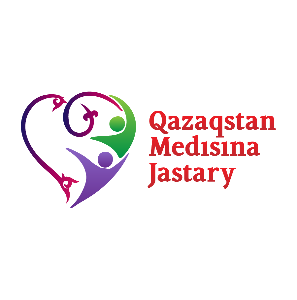 Республиканское общественное объединение                                         г. Нұр-Султан, ул.  Бейбітшілік 18/1                                                                                                                                                                               “Медицинская молодежь”					+ 7702 770 00 96, qazmedzhastary2019@mail.ru                                                                                                                                                                                                                   		 исх. №8507.02.2022 ж                                                                                                          Приложение 5                                                                  Кому: Некоммерческому акционерному обществу «Центр поддержки гражданских инициатив»
От кого: Республиканского общественного объединения «Медицинская молодежь»Заявление на участие в конкурсе на предоставление гранта для неправительственных организаций*Настоящим заявлением Республиканское общественное объединение «Медицинская молодежь» (далее – заявитель) выражает желание принять участие в конкурсе на предоставление грантов для неправительственных организаций (далее – конкурс) по теме гранта: «Реализация общенационального проекта «Birgemiz: Saulyq» по привлечению волонтеров в сферу охраны здоровья, оказанию помощи в уходе за больными, в том числе в хосписах, онкологических диспансерах и др» по направлению «Охрана здоровья граждан, пропаганда здорового образа жизни» и согласие реализовать социальный проект и (или) социальную программу в соответствии с условиями конкурса.Заявитель настоящим подтверждает и гарантирует, что вся информация,
содержащаяся в Заявлении и прилагаемых к ней документах, является подлинной,
соответствует истинным фактам, и выражает осведомленность об ответственности за
предоставление недостоверных сведений о своей правомочности, квалификации,
качественных и иных характеристиках, соблюдении им авторских и смежных прав, а также иных ограничений, предусмотренных действующим законодательством Республики
Казахстан. Заявитель принимает на себя полную ответственность за предоставление таких
недостоверных сведений.Исполнительный директорРеспубликанского общественного объединение «Медицинская молодежь»     	        ____________________(подпись)  ____________________		    (расшифровка подписи)Дата заполнения "____" ________________ 20___годПриложение 6ФормаАнкета заявителяИсполнительный директор Республиканского общественного объединение «Медицинская молодежь»	                                                      Ж.Солтанай                                                                                    Приложение 7ФормаСведения о потенциале заявителяОбоснование соответствия предлагаемого социального проекта и (или) социальной программы уставной деятельности организации.В рамках Года молодежи на национальном молодежном форуме в стенах КазНМУ им. С.Д. Асфендиярова было создано Республиканское Общественное Объединение «Медицинская молодежь Казахстана», а также был разработан и утвержден Устав организации.14 мая 2019 года Министерством юстиции РК Республиканское Общественное Объединение «Медицинская молодежь» включено национальный реестр бизнес-идентификационных номеров.Уставной деятельностью организации является:содействие формированию благоприятной правовой, финансово-экономической, информационной, технологической, образовательной и морально-этической среды профессиональной деятельности молодых врачей и развития системы здравоохранения;повышение качества подготовки молодых медицинских работников;сотрудничество с государственными органами и неправительственными организациями в рамках социального партнерства также, в организации мероприятий и акций местного, регионального и республиканского масштаба;содействие повышению качества оказания медицинской помощи населению, участие в разработке профессиональных стандартов обеспечения качества медицинской помощи;развитие международных связей и сотрудничества по вопросам повышения качества оказания медицинской помощи населению, разработка профессиональных стандартов обеспечения качества медицинской помощи;развитие медицинской науки, повышение практического и теоретического уровня подготовки студентов медицинских и фармацевтических высших учебных заведений, а также их выпускников и молодых врачей;решение профессиональных вопросов в области обучения, прохождения практики и стажировки;сохранение и преумножение культуры, содействие развитию науки, спорта и туризма;оказание поддержки инициатив Главы государства;проведение и организация различный мероприятий по сохранению традиции и культуры среди народа Казахстана.участие в разработке и реализации программ эффективной профессиональной и социальной защиты молодого врачебного персонала;организация и проведение съездов, пленумов, конференций, симпозиумов, выставок, семинаров в установленном Законом порядке;установление стипендий для учебной, исследовательской и творческой деятельности в рамках уставных целей и задач;реализация благотворительной деятельности в сфере здравоохранения;содействие в реализации общественных инициатив в сфере здравоохранения и формирования здорового образа жизни;	взаимодействие с отечественными, зарубежными и международными организациями, общественными и корпоративными медицинскими объединениями, благотворительными фондами, экологическими движениями с целью обмена опыта в сфере здравоохранения;оказание методической и правовой помощи членам Объединения и другим гражданам;содействие улучшению условий и справедливой оплаты труда молодых врачей, получению ими всех видов законных льгот и компенсаций;повышение профессиональной и творческой активности студентов, молодых врачей;привлечение Отечественных и зарубежных спонсоров, неправительственных организаций для оказания поддержки по реализации приоритетных программ во всех областях здравоохранения;проведение массовых коррекционных занятий с целью улучшения здоровья граждан, разработка рекомендаций по здоровому питанию;установление взаимодействия с лечебно-профилактическими учреждениями городов РК и зарубежья;поддержка и реализация проектов, программ, мероприятий, инициатив, направленных на защиту прав молодежи;пропаганда здорового образа жизни, образования и труда;проведение мероприятий для профилактики социально значимых заболеваний у детей и взрослых людей с ограниченными возможностями;осуществление волонтерской деятельности.Объединение может осуществлять обмен опытом по современным методикам подготовки молодых врачей, их социальной защиты со всеми организациями  Республики Казахстан.Объединение вправе принимать участие в государственных, частных, международных, социальных и гуманитарных программах и проектах, направленных на достижение уставных целей и деятельности;На основании вышеизложенного предлагаемый социальный проект полностью соответствует предмету деятельности организации Республиканского Общественного Объединения «Медицинская молодежь»Опыт работы заявителя по теме гранта.Перечисляется предыдущие аналогичные социальные проекты и (или) социальные программы, реализованные или находящиеся в процессе реализации за последние 3 (три) года (проекты и услуги, выполненные специалистами организации на индивидуальной основе или через другие организации, не могут считаться соответствующим опытом самой организации).Наличие у заявителя материально-технической базы для реализации социального проекта и (или) социальной программы.Описывается готовность организации к реализации социального проекта и (или) социальной программы (технико-экономические и финансовые показатели).РОО «Медицинская молодежь» полностью готов к реализации предлагаемого проекта. Для деятельности по проекту Объединение располагает офисной мебелью и оргтехникой. Объединение готово вложить собственные средства для успешной деятельности проекта.Для реализации проекта будет задействована собственная материально-техническая база:компьютеры - 5 штноутбук HP – 2 штМФУ 3в1 – 1 штписьменные столы – 8 штстулья – 20 штстационарный телефон – 1 штпрограмма 1С бухгалтерия – 1 ед.волонтерские центры в 14 областях РК и в городах Нур-Султан, Алматы, ШымкентСостав проектной команды заявителя (работники, которые будут вовлечены в реализацию предлагаемого социального проекта и (или) социальной программы).Опыт работы неправительственной организации в соответствующем регионе (заполняется в случае подачи заявки на темы гранта, предусмотренные Планом местных исполнительных органов).Опишите опыт работы в соответствующем регионе, в котором запланирована реализация социального проекта и (или) социальной программы.Исполнительный директор Республиканского общественного объединение «Медицинская молодежь»	                                                      Ж.Солтанай                                                                                    Приложение 8ФормаСодержание предлагаемого социальном проекте и (или) социальной программы на 2022 годОсновная информация о социальном проекте и (или) социальной программе.Обоснованность реализации социального проекта и (или) социальной программы.Целевые группы (кто получит пользу от реализации социального проекта и (или) социальной программы).Описывается участие представителей целевых групп в процессе планирования и реализации социального проекта и (или) социальной программы.Партнеры по социальному проекту и (или) социальной программе и заинтересованные стороны.Перечисляется все партнеры социального проекта и (или) социальной программы и заинтересованных стороны, описывается их участие в социальном проекте и (или) социальной программе (например, государственные органы, неправительственные организации, представители бизнес-сектора, средств массовой информации, международные организации и прочие), а также виды поддержки (информационная, консультативная и другие).Обратная связь с целевой группой по социальному проекту и (или) социальной программе.План мониторинга реализации социального проекта и (или) социальной программы.Календарный план социального проекта и (или) социальной программы (2022г.). Риски социального проекта и (или) социальной программы.Освещение деятельности социального проекта и (или) социальной программы в средствах массовой информации (далее – СМИ).Устойчивость социального проекта и (или) социальной программы.Исполнительный директор Республиканского общественного объединение «Медицинская молодежь»			                                                                                           Ж.Солтанай Приложение 9ФормаСмета расходов по реализации социального проекта и (или) социальной программы      _______________________________      * Расходы расшифровываются по всем мероприятиям согласно календарному плану социального проекта и (или) социальной программы. Смета может не отражать все перечисленные виды расходов, исходя из потребностей социального проекта и (или) социальной программы. Дополнение статьи расходов допускается в зависимости от потребности мероприятий.Исполнительный директор Республиканского общественного объединение «Медицинская молодежь»			                                                                                           Ж.Солтанай Приложение 8ФормаСодержание предлагаемого социальном проекте и (или) социальной программы на 2023 годОсновная информация о социальном проекте и (или) социальной программе.Обоснованность реализации социального проекта и (или) социальной программы.Целевые группы (кто получит пользу от реализации социального проекта и (или) социальной программы).Описывается участие представителей целевых групп в процессе планирования и реализации социального проекта и (или) социальной программы.Партнеры по социальному проекту и (или) социальной программе и заинтересованные стороны.Перечисляется все партнеры социального проекта и (или) социальной программы и заинтересованных стороны, описывается их участие в социальном проекте и (или) социальной программе (например, государственные органы, неправительственные организации, представители бизнес-сектора, средств массовой информации, международные организации и прочие), а также виды поддержки (информационная, консультативная и другие).Обратная связь с целевой группой по социальному проекту и (или) социальной программе.План мониторинга реализации социального проекта и (или) социальной программы.Календарный план социального проекта и (или) социальной программы (2023г.).Риски социального проекта и (или) социальной программы.Освещение деятельности социального проекта и (или) социальной программы в средствах массовой информации (далее – СМИ).Устойчивость социального проекта и (или) социальной программы.  Исполнительный директор Республиканского общественного объединение «Медицинская молодежь»			                                                                                           Ж.Солтанай Приложение 9ФормаСмета расходов по реализации социального проекта и (или) социальной программы      _______________________________      * Расходы расшифровываются по всем мероприятиям согласно календарному плану социального проекта и (или) социальной программы. Смета может не отражать все перечисленные виды расходов, исходя из потребностей социального проекта и (или) социальной программы. Дополнение статьи расходов допускается в зависимости от потребности мероприятий. Исполнительный директор Республиканского общественного объединение «Медицинская молодежь»			                                                                                           Ж.Солтанай Приложение 8ФормаСодержание предлагаемого социальном проекте и (или) социальной программы на 2024 годОсновная информация о социальном проекте и (или) социальной программе.Обоснованность реализации социального проекта и (или) социальной программы.Целевые группы (кто получит пользу от реализации социального проекта и (или) социальной программы).Описывается участие представителей целевых групп в процессе планирования и реализации социального проекта и (или) социальной программы.Партнеры по социальному проекту и (или) социальной программе и заинтересованные стороны.Перечисляется все партнеры социального проекта и (или) социальной программы и заинтересованных стороны, описывается их участие в социальном проекте и (или) социальной программе (например, государственные органы, неправительственные организации, представители бизнес-сектора, средств массовой информации, международные организации и прочие), а также виды поддержки (информационная, консультативная и другие).Обратная связь с целевой группой по социальному проекту и (или) социальной программе.План мониторинга реализации социального проекта и (или) социальной программы.Календарный план социального проекта и (или) социальной программы.Риски социального проекта и (или) социальной программы.Освещение деятельности социального проекта и (или) социальной программы в средствах массовой информации (далее – СМИ).Устойчивость социального проекта и (или) социальной программы. Исполнительный директор Республиканского общественного объединение «Медицинская молодежь»			                                                                                           Ж.Солтанай Приложение 9ФормаСмета расходов по реализации социального проекта и (или) социальной программы      _______________________________      * Расходы расшифровываются по всем мероприятиям согласно календарному плану социального проекта и (или) социальной программы. Смета может не отражать все перечисленные виды расходов, исходя из потребностей социального проекта и (или) социальной программы. Дополнение статьи расходов допускается в зависимости от потребности мероприятий.Исполнительный директор Республиканского общественного объединение «Медицинская молодежь»			                                                                                           Ж.Солтанай№ п/пНаименованиеИнформация (заполняется заявителем)1.Наименование заявителя в соответствии со справкой о государственной регистрации (перерегистрации) юридического лица или свидетельством о государственной регистрации (перерегистрации) юридического лицаРеспубликанское общественное объединение«Медицинская молодежь»2.Дата государственной регистрации (перерегистрации)14 мая 2019 года3.Бизнес-идентификационный номер1905400102594Фактический адресРеспублика Казахстан, 010005, город Нур- Султан, район Алматы, проспект Тәуелсіздік, дом 21/5, офис 25.Информация о целевой группе заявителяУязвимые группы населения, НПО и международные организации, активная молодежь, медициские волонтеры, волонтеры в сфере охраны здоровья, студенты-медики6.Фамилия, имя, отчество (при его наличии), должность первого руководителя, контактные номера телефонов (в том числе мобильный) и адрес электронной почтыӘбдірәш Абылайхан Әбдікерімұлы, председатель Республиканского общественного объединения «Медицинская молодежь», 87027700096, ablaikhan.ru@mail.ru7.Фамилия, имя, отчество (при его наличии) главного бухгалтера (бухгалтера), контактные номера телефонов (в том числе мобильный) и адрес электронной почтыКозырева Вера Ильинична, бухгалтер,+77014102770E-mail: kozyreva_vera@inbox.ru8.Трудовые ресурсы всего. Из них:1289Штатные сотрудники7Привлекаемые специалисты19Волонтеры1263Сроки реализации социального проекта и (или) социальной программыНаименование социального проекта и (или) социальной программы (краткое описание основной деятельности)Наименование заказчика (донора) и географический охват выполненного социального проекта и (или) социальной программыСтоимость социального проекта и (или) социальной программыРезультаты социального проекта и (или) социальной программыАвгуст-Ноябрь 2021 годаРеализация общенационального проекта «Birgemiz:Saulyq»НАО «Центр гражданских инициатив».Города Нур-Султан, Алматы, Шымкент и 14 областей.20 051 000 тгСозданы 17 региональных служб помощи волонтеров-медиков, со своими фронт-офисами. В рамках акции «Жанға сыйла-жылулық» по поддержке людей с особыми потребностями было охвачено волонтерской помощью 5054 человек. А также акция по уходу и поддержке онко и неизлечимо больных людей на тему: «Армандар орындалады!» охватила 2285 человек. Заключены 5 меморандумов с управлениями здравоохранения, управлениями социального благосостояния, НПО и организациями оказывающие помощь населению в вопросах охраны здоровья. 1004 человек получили юридическую консультацию. Были выпущены 10 000 экземпляров информационных листовок и сняты 2 видеоролика на государственном и русском языках про проект «Birgemiz:Saulyq» с общим охватом 550 тысяч просмотров в социальной сети Instagram.   Благодаря продаже специального мерчандайза было собрано 211 000 тенге и краундфандиговой площадке собрана сумма            1 034 000 тенге. На всю сумму закуплены продукты питания, медикаменты, гигиенические средства для нуждающихся и 3 кровати для столичного хосписа. Вся информация в инстаграм странице @qazmed_jastary   Апрель-Июль 2021 годаВолонтерская помощь в пунктах вакцинации Управление общественного здоровья г.Алматы, Штаб по проведению массовой вакцинации населения от COVID-19 в г.АлматыБезвозмездная основа900 специально обученных волонтеров-медиков РОО «Медицинская молодежь» оказывали помощь в 91 пунктах вакцинации г.Алматы на протяжении 3 месяцев. Волонтеры обучающиеся проводили термометрию, измеряли пульс, давление работали в смотровых кабинетах, волонтеры имеющие диплом специалиста, собирали анамнез, ставили прививки, давали доступ к вакцинации. За период апрель-июль 2021 года волонтеры вакцинировали порядка 50 000 алматинцев.  https://www.gov.kz/memleket/entities/almaty/press/news/details/186376?lang=ru 01.11.2020-01.04.2021Открытие школ волонтеров медиков по борьбе с COVID 19 во всех регионах РКФонд Евразия Центральной Азии (ФЕЦА) впартнерстве с компанией “Шеврон«Qolda 2.0»г.Шымкент и 14 область Казахстана4 400 000 тгОткрыты школы волонтеров медиков в г. Шымкент и 14 областях Казахстана.В рамках проекта прошли онлайн-обучение по оказанию медицинской помощи и уходу за больными более 1000 волонтеров.Силами волонтеров охвачены помощью и заботой более 3000 больных людей в медицинских организациях.Улучшен уход за больными COVID 19 снижена эмоциональная и физическая нагрузка для медработников. Вся информация на инстаграм странице qazmed_jastary16.03.2020 – посег. деньSTOP COVID-19г. Нур-Султан, г.АлматыБезвозмездная основаВ городах Нур-Султан и Алматы волонтеры-медики работают в оперативном штабе волонтеров при поддержке городского акимата. Помогают доставлять продукты питания, средства индивидуальной защиты, медикаменты людям оставшиеся в трудных жизненных ситуациях. А также в карантинных, провизорных и инфекционных стационарах оказывают волонтерскую помощь медицинским работникам. Проводят разъяснительную работу среди населения о мерах профилактики COVID-19, резиденты-инфекционисты консультируют больных по городу.21.03.2020STOP COVID-19Собственная инициатива-г. Шымкент105.000 тгг. Шымкент безвозмездно, собственные средства Волонтеры медики РОО «Медицинская молодежь» города Шымкент бесплатно раздавали 1000 масок и информационные листовки о коронавирусной инфекций в густонаселенных местах города и призывали придерживаться правил карантина в городе.25.06.2019-25.07.2019«Қазақстан медицина жастары Арыспен бірге!»Собственная инициатива-г. Шымкент г. Арыс1 165 000 тг115 Волонтерами медиками при РОО «Медицинская Молодежь» в городе Шымкент была оказана первая медицинская помощь пострадавшему населению в 43 эвакуационных пунктах.Вся сумма была собрана за счет спонсорских средств и добровольных пожертвовании.Вся информация на инстаграм странице qazmed_jastary17.09-18.09«Ранняя половая связь и её последствия»Собственная инициатива-г. Актобе104 000Волонтерами – медиками	РОО «Медицинская молодежь» филиала Западно-Казахстанского медицинского университета имени Марата Оспанова было проведено мероприятие на тему «Ранняя половая связь и её последствия» для 7-11 классов Актюбинской средней школы №2.Цель мероприятия: дать понятие о профилактике ранней половой связи и о половом созревании, о профилактике нежелательной беременности. Была предоставлена информация о болезнях, передаваемых половым путем. Сначала мероприятие началось с разъяснительной работы. Были показаны видео-ролики. Мероприятие прошло успешно. Девочки, не стесняясь, участвовали активно, задавая вопросы о менструальном цикле, половых гормонах и т.д. В мероприятии приняли участие завуч школы, психологи и учителя.Вся сумма была собрана за счет спонсорских средств и добровольных пожертвовании.Вся информация на инстаграм странице qazmed_jastary23.09.2019-23.10.2019«Акция «СТОП ТБ»Собственная инициатива-г. Нур-Султан140 000 тгС 23 сентября по 23 октября в г. Нур-Султан проведена месячная профилактическая работа против туберкулёза. Волонтеры РОО "Медицина жастары" филиала города Нур-Султан совместно с Общественным Фондом "Международный центр "Жария" провели акцию противтуберкулеза.Наши волонтеры занимались профилактической беседой с посетителями и работниками "Центрального Рынка" г.Нур-Султан. Ими была проведена просветительская работа симптомами и путями распространения туберкулёза.Вся сумма была собрана за счет спонсорских средств. Всяинформация на инстаграм канале qazmed_jastary12.10-15.10«Пульс жизни»Собственная инициатива-г. Алматы19 000 тгВолонтерами РОО "Медицинская молодежь " при КазНМУ имени С.Д.Асфендиярова было проведено мероприятие «Пульс жизни», где местом проведения являлся Арбат г. Алматы.Зазывали людей и измеряли их давление. Проводили анкетирование и давали им наши рекомендации в зависимости от результатов измерения давления (нормальное, повышенное, пониженное).Мероприятие проводилось с целью объяснить важность измерения артериального давления, так как это помогает своевременно выявить неполадки в работе сердечно- сосудистой системы и тем самым избежать серьезных проблем со здоровьем.Все люди должны контролировать уровень своего кровяного давления, ведь это сильно влияет на общеесамочувствие и состояние всего организма. Вся информация на инстаграм канале qazmed_jastary12.10-22.10Грудное вскармливание – основа жизни!Собственная инициатива-г. Семей53 500В рамках Всемирной недели грудного вскармливания Волонтеры- медики РОО «Медицинская молодежь» филиала города Семей провели информационно- разъяснительную беседу с молодыми матерями.Мероприятие было проведено в перинатальных центрах города Семей. В ходе данной беседы матерям рассказали о том, что грудное вскармливание содействует укреплению здоровья как матери, так и ребенка. После завершения беседы они смогли задать интересующие их вопросы.Целью данного мероприятия стало обучение новоиспеченных матерей правильности кормления и прикладыванию новорожденного к груди.Активисты также сняли видео-опрос у жителей и молодых пар г. Семей, который будет показан на общем собрании комитета волонтеров медиков РОО «Медицинская молодежь».Проводя такого рода мероприятие, мы стремимся пропагандировать и поддерживать грудное вскармливание, формировать у матерей единый подход к организации кормления детей.Вся сумма была собрана за счет добровольных пожертвовании. Вся информация на инстаграм странице qazmed_jastary14.10.2019-21.10.2019«Проблемы всех бед, скажем диабету нет!»Собственная инициатива-г. Нур-Султан1 200 000 тгПо 14-21 ноября 2019 года Волонтеры-медики РОО «Медицинская молодежь»  провели мероприятие посвященная к «Всемирный день борьбы с диабетом» в Евразийском национальном университете имени Л.Н. Гумилёва. Наши волонтеры измерили уровень глюкозы в крови 200 студентов и работников ВУЗа, а также рассказали всем о профилактике данного заболевания.В конце мероприятия всем раздали брошюры о профилактике диабета. Участники мероприятия выразили свою огромную благодарность.Вся сумма была собрана за счет спонсорских добровольных пожертвовании. Вся информация на инстаграм странице qazmed_jastary25.10.2019«Teddy bear hospital»Собственная инициатива-г. Актобе261 750Волонтерами РОО «Медицинская молодежь» филиала Западно-Казахстанского Медицинского Университетаимени Марата Оспанова было организовано мероприятие на тему «Teddy bear hospital» в детском саде «Асем-Ай» в городе Актобе.Целью данного мероприятия являлось уменьшить страх у детей перед медицинскими процедурами и избавлять от страха перед врачами.Сначала мы хотели узнать отношения детей к медицине, задавая разные вопросы. Затем устроили различные игры, тренинги и танцы с аниматорами. Дали информацию о полезных процедурах врача, ознакомив их с фонендоскопом. Детям очень понравилось мероприятие, они были восторге. Были разданы подарки в виде игрущечных медицинских инструментов. Вся сумма была собрана за счет спонсорских средств и добровольных пожертвовании. Вся информация на инстаграм странице qazmed_jastary.25.10-30.10«World Diabetes Day»Собственная инициатива-г. Актобе250 000Волонтерами РОО «Медицинская молодеь» филиала Западно-Казахстанского Медицинского Университетаимени Марата Оспанова было организовано мероприятие на тему «World Diabetes Day» в торговом доме «Алтай» города Актобе.Целью данного мероприятия является измерить уровень глюкозы в крови среди жителей и дать информацию о сахарном диабете.В мероприятии, наряду с жителями города, с радостью приняли участие работники торгового дома «Алтай». Были проведены не только определения уровня глюкозы, но и измерения артериального давления. В нем приняли участие около 50 жителей.Вся сумма была собрана за счет спонсорских средств и добровольных пожертвовании. Вся информация на инстаграм странице qazmed_jastary.28.10.2019 –09.11.2019«Волонтеры-медики против инсульта!»Собственная инициатива-г. Нур-Султан840 000 тгВолонтеры-медики РОО «Медицинская молодежь» города Нур- Султан в доме престарелых «Адал-ниет» провели день открытых дверей против инсульта.Вся сумма была собрана за счет спонсорских средств и добровольных пожертвовании. Вся информация на инстаграм страница qazmed_jastary.3.11-10.11«World Mental Health Day»Собственная инициатива-г. Актобе128 300 тгВолонтерами РОО «Медицинская молодежь» филиала Западно-Казахстанского Медицинского Университетаимени Марата Оспанова было организовано мероприятие на тему «World Mental Health Day» для пожилых людей в государственном учреждении «Дом-интернат для престарелых и инвалидов».Целью данного мероприятия является предоставление физиологической и социологической помощи для людей с ментальными заболеваниями, чтобы подержать и дать надежду людям со стрессовыми расстройствами.В начале дали информацию о ментальном здоровье, читая лекцию по данной теме. Были показаны мотивирующие фрагменты из фильмов и различные видеоролики. В связи с этим делали упражнения для суставов и позвоночника. В конце был устроен мини-концерт.Вся сумма была собрана за счет спонсорских средств и добровольных пожертвовании. Вся информация на инстаграм странице qazmed_jastary.23.11.2019-27.11.2019«Помоги первым!»Собственная инициатива-г. Нур-Султан245 000 тгВолонтеры-медики РОО «Медицинская молодежь» города Нур-Султан посетили реабилитационный центр«Солнечный мир» для детей с синдромом Дауна. Детей с синдромом Дауна «вылечить» нельзя, ведь это не болезнь. Но им можно помочь. Чтобы дети чувствовали себя не только частью общества, а действительно особенными, солнечными детьми, наши волонтеры-медики специально посетили этот центр. Волонтеры подготовили и провели специальное мероприятие для детей.Дети участвовали в играх, эстафетах и музыкально- театрализованном представлении. В зале царила атмосфера добра, жизнерадостности, понимания. В завершении мероприятия детям были вручены призы и сладкие подарки.Вся сумма была собрана за счет спонсорских средств и добровольных пожертвовании. Вся информация на инстаграм странице qazmed_jastary.25.11.2019-27.11.2019«Волонтеры-медики против легочных заболеваний!»Собственная инициатива-г. Нур-Султан120 000 тгВ рамках профилактики и борьбы легочных заболеваний с помощью комбинированных мероприятий по защите детей, а также по лечению легочных болезней волонтеры- медики посетили школу-лицей №62 города Нур-Султан.Волонтеры-медики РОО «Медицинская молодежь», филиала в НАО «Медицинский университет Астана» провели мастер-классы, тренинги, профилактические беседы с учениками. Прочитали лекцию о вреде курения, что является главной причиной легочных заболеваний. В конце мероприятие волонтеры провели интерактивную игру среди учеников. Победители были награжденыграмотами, а также призами. Вся информация на инстаграм канале qazmed_jastary.29.11.2019-03.12.2019«От сердца к сердцу»Собственная инициатива-г. Нур-Султан879 000Ежегодно 3 декабря во всем мире отмечают День инвалидов — день, направленный на привлечение внимания к интеграции инвалидов в жизнь общества. Праздник в первую очередь направлен на привлечение внимания людей к проблемам инвалидов, на преимущества от участия этих людей в социальной, политической, экономической и культурной жизни, защиту их прав и достоинства. В связи с этим 30 волонтеров-медиков г.Нур-Султан провели               социально значимую акцию в Коммунальном государственном учреждении «ЦСО «Нұрлы жүрек» акимата г. Нур-СултанВстречали ребят группа волонтеров переодетые в ростовые куклы, герои мультфильма «Холодное сердце» Олаф и Эльза расхаживали по залу.В холле, была слышна веселая детская музыка, небольшой флешмоб, постановка сказок «Колобок» и «Мақта қыз», каждый ребенок был окутан заботой и вниманием волонтеров-медиков.По завершению концерта каждый ребенок получил сладкий подарок и игрушкуВся сумма была собрана за счет спонсорских средств и добровольных пожертвовании. Вся информация на инстаграм странице qazmed_jastary.30.11.2019-04.12.2019«СТОП ВИЧ/СПИД»Собственная инициатива-г. Нур-Султан285 000Волонтеры медики РОО «Медицинская молодежь» в рамках кампании по борьбе СПИДом провели мероприятие в НАО «Медицинский университет Астана».В мероприятии приняли участие специалисты СПИД Центра Нур-Султан и студенты-медики.Была проведена Лекция от СПИД Центра Нур-Султан. Они повысили осведомлённость студентов о ВИЧ инфекции, рассказали о профилактике, симптомах и методах лечения,поделились, как не заразиться, развеяли распространённые мифы, раздали информационные буклеты. На протяжении всего мероприятия студенты смогли сдать бесплатный экспресс-тест на ВИЧ.После, студенты участвовали в КВЕСТЕ «Маршрут знаний о ВИЧ», самые активные и реформированные подучили призы.Мы призывали всех на добровольное анонимное или конфиденциальное медицинское обследование и консультирование по вопросам ВИЧ инфекции.Ранее выявление ВИЧ-инфекции позволяет своевременно начать лечение и значительно улучшить прогноз жизни ВИЧ-инфицированного человека!Вся сумма была собрана за счет спонсорских средств. Вся информация на инстаграм странице qazmed_jastary.2.12.2019-6.12.2019ВОЛОНТЕРЫ- МЕДИКИ ПРОТИВ КУРЕНИЯСобственная инициатива-г. Нур-Султан, г.Алматы64 000 тгВ период с 2 декабря по 6 декабря в средних и высших учебных заведениях проводится мероприятие по профилактике курения среди молодежи. В связи с этим волонтеры-медики РОО «Медицинская молодежь» посетили НИШ, БИЛ, СР №61, СР№77.Волонтеры-медики провели мастер-классы, тренинги, а также прочитали лекции школьникам выше указанных учебных заведении.В рамках этой акции наши волонтеры сняли социальный ролик против курения. И начали запуск челленджа #ЯпротивКурения. Передали эстафету своим коллегам. Вся сумма была собрана за счет спонсорских средств и добровольных пожертвовании. Вся информация на инстаграм странице qazmed_jastary.20.12.2019-28.12.2019"Заслуженная Любовь"Собственная инициатива-г. Алматы40 000 тгВолонтеры РОО «Медицинская молодежь» при КазНМУ имени С.Д.Асфендиярова запустила акцию «Заслуженная Любовь».Что входило в наши цели и обязанности?!: Организация благотворительной помощи пожилым людям, оставшимся без попечения родственников. Привлечения внимания к пожилым людям, которые находятся на длительном лечении.Узнать о состоянии здоровья ветеранов. Оказать помощь в покупке медикаментов.Оказать медицинскую помощь (произвести инъекцию, измерить артериальное давление, сделать массаж)АКЦИЯ до сих пор проводится по ПЯТНИЦАМ 1 раз в 2 недели! Соответственно при посещении, медики-волонтеры оказывали нашим ветеранам медицинскую помощь! Вся сумма была собрана за счет спонсорских средств и добровольных пожертвовании. Вся информация на инстаграм странице qazmed_jastary.17.02.2020«Обучение населения первой медицинской помощи»Собственная инициатива-г. Нур-Султан21 000 тгВолонтеры медики РОО «Медицинская молодежь» провели мастер класс школьникам и учителям школы лицея №62 г. Нур-Султан. В ходе мероприятия участники ознакомились с основными правилами оказания первой помощи, а также усвоили алгоритм действии при чрезвычайной ситуации. Вся информация на инстаграм странице qazmed_jastary.28.02.2020«Ардагерлерге мың алғыс»Собственная инициатива-г. Нур-Султан24 000 тгВолонтеры медики РОО «Медицинская молодежь» совместно с Городским штабом волонтеров столицы провели акцию «Ардагерлерге мың алғыс» посвященную ко Дню благодарности. Волонтеры навестили Героев- ветеранов ВОВ города Нур-Султан, где вручилипродовольственные корзины, провели медицинские консультации, помогли по благоустройству квартир. Волонтеры обязались еженедельно навещать ветеранов и проводить медицинский осмотр и помогать в хозяйстве. Вся информация на инстаграм канале qazmed_jastary.28.02.2020«Профессия врача – подвиг!»НАО «Медицинский университет Астана»-г. Нур-СултанбезвозмездноВолонтеры медики РОО «Медицинская молодежь» провели профориентационную работу для школьников СШ №15, 48, 62 г. Нур-Султан. Волонтеры оказали содействие осознанному выбору учащимися школ своей будущей профессии в сфере здравоохранения и привлечение их к добровольческой деятельности. Вся информация на инстаграм канале qazmed_jastary.05.03.2020-06.03.2020«Я ответственный донор»Центр крови городов Нур-Султан, АлматыбезвозмездноВолонтеры медики РОО «Медицинская молодежь» запустили массовый призыв к сдаче донорской крови. В акции участвовали 120 человек, было собрано 55 литров крови. Более 500 человек получили информацию о важности донорства крови. Вся информация на инстаграм странице qazmed_jastary.21.03.2020STOP COVID-19Собственная инициатива-г. Шымкентбезвозмездно, собственные средстваВолонтеры медики РОО «Медицинская молодежь» города Шымкент бесплатно раздавали 1000 масок и информационные листовки о коронавирусе в густонаселенных местах города и призывали придерживаться правил карантина в городе.Вся информация на инстаграм странице qazmed_jastaryФамилия, имя, отчество (при его наличии) члена проектной командыДолжностьОпыт работы, соответствующий задачам социального проекта и (или) социальной программы с указанием наименования проектов и его роли в их реализацииСтаж работника (указать количество лет)Обязанности в социальном проекте и (или) социальной программе, ответственностьШтатные сотрудникиШтатные сотрудникиШтатные сотрудникиШтатные сотрудникиШтатные сотрудникиСолтанай ЖәнібекРуководитель проектаВрач общей практики. Резидент-инфекционист НАО «КазНМУ имени С.Д.Асфендиярова». Исполнительный директор РОО «Медицинская молодежь». С 2011 года является активным членом и лидером различных общественных организаций. Начиная с 2014 года начал работу с медицинской молодежью города Алматы и продолжает по сей день. Во время пандемии COVID-19 занимал должность координатора волонтеров-медиков оперативного штаба волонтеров. А также, координатором волонтеров и приглашенных специалистов в штабе по координации проведения массовой вакцинации населения против коронавирусной инфекции в г.Алматы.  г.Алматы. За вклад в борьбу с пандемией одним из первых в стране был удостоен медали «Халық алғысы», благодарственными письмами Елбасы, Президента РК, акима г.Алматы. На данный момент является автором проектов «Победим COVID-19 вместе!» (Qolda 2.0.), «Помощь героям нашего времени» (малый грант в рамках проекта «Ашық жүрек»). Член республиканского общественого совета по поддержке молодежи при партии «Nur Otan». Имеет опыт в волонтерстве более 11 лет.8 летСтратегическое руководство и принятие решений. Координация проекта. Финансовая ответственность. Налаживание контактов с управлениями здравоохранения, медицинскими и социальными учреждениями для волонтерской помощи.Козырева Вера ИльиничнаБухгалтер 1999-2001 финансовая служба Войсковая часть Должность: бухгалтер2002-2005 Целиноградское районное статистическое управление Должность: регистратор цен2005-2010 ТОО «Аир парус» Должность: бухгалтер 2011-2015 ОФ Фонд Ассамблеи народа Казахстана Должность: бухгалтер2015 - настоящее время. ОФ Международный Центр«Жария» Должность: финансовый менеджер2019 – настоящее время. РОО «Медицинская молодежь». Бухгалтер.23 годаВедет учет движения грантовых средств, выбор и согласование поставщиков, финансовая отчетность перед руководителем и грантодателем.Әбдірәш Абылайхан Әбдікерімұлы
Координатор проектов (штатный работник)
Имеет опыт работы по республиканским и международным социальным проектам.2015 - 2016 гг. «Ассоциация студентов-медиков»Должность: Исполнительный директор2016 - 2019 гг. АО «Медицинский университет Астана»Должность: Президент Студенческого совета2019 - по наст.время Председатель РОО «Медицинская молодежь»2021 - по наст. время. КФ «Menin Armanym»Должность: Супервайзерпод своим кураторством реализовал разные проекты:- 2016 г. провел мероприятие под названием «EMERGENCY DAY»  в школе - лицее №15 г.Астана, где научил учащихся оказывать первую медицинскую помощь.- 2015-2018 работа над международными проектами в сферетрудовой миграции«Международный Центр  «Жария»Должность: координатор проектов- 2017 – по наст.время - ОО «Молодежный маслихат города Астаны»Должность: Депутат- имеет опыт в зарубежных проектах совместно с ВОД «Волонтеры-Медики», Российская Федерация5 лет
Координирует работу команды проекта, ведет внутренний мониторинг деятельности, готовит творческий и финансовый отчеты.
Джанибекова Ақмейір АбубакировнаСпециалист по связям с общественностьюЖурналист. С 2015 года начала активную общественную деятельность в сфере социальной поддержки и молодежной политики. 6 летНаписание официальных писем, пресс-релизов, пост-релизов. Привлечение СМИ, журналистов, новостных порталов для информационной поддержки проекта. Разработка контент-плана.    Сроки реализации социального проекта и (или) социальной программыНаименование социального проекта и (или) социальной программы (краткое описание основнойдеятельности)Наименование заказчика (донора) и географический охват выполненного социального проекта и (или) социальной программыСтоимость социального проекта и (или) социальной программыРезультаты социального проекта и (или) социальной программыЦель социального проекта и (или) социальной программыПривлечение волонтеров в сферу охраны здоровья, в том числе привлечение волонтеров медицинскими учреждениями, предоставляющими лечение в стационарных условиях (хосписы, онкологические диспансеры и др.).Задачи социального проекта и (или) социальной программыНабор, подготовка и обучение волонтеров для работы в сфере охраны здоровья, оказания помощи в уходе за больными, в том числе в хосписах, онкологических диспансерах и др. Оказание волонтерской помощи медицинским учреждениям оказывающие услуги в уходе за больными на амбулаторном (поликлиники) и стационарном (научно-исследовательские институты, больницы,   диспансеры, хосписы) уровнях.Организация консультаций больных, их родных и близких по правовой, социальной помощи с привлечением волонтеров.  Предоставление на конкурсной основе не менее 30 малых грантов (не менее по 300 тысяч тенге каждый) на реализацию волонтерских инициатив, направленных на оказание социальной, бесплатной юридической помощи больным и людям с особыми потребностями, оказанию помощи в уходе за больными, в том числе в хосписах, онкологических диспансерах, созданию служб помощи по уходу за больными и др. Организация тематических акций в торгово-развлекательных центрах, площадях, домах престарелых, медицинских организациях, ВУЗах, ССУЗах, школах, интернатах, для профилактики социально-значимых заболеваний среди населения, повышения медицинской грамотности жителей совместно с профессиональными медицинскими ассоциациями, медицинскими учреждениями, МедВУЗами и колледжами.Организация информационного сопровождения реализации проекта и освещение в СМИ, социальных сетях, единой онлайн-платформе волонтеров qazvolunteer.kz,  социальных сетях Instagram, Facebook Комитета по делам гражданского общества МИОР РК, в том числе подготовка не менее 8 видеороликов об успешных кейсах в рамках реализации малых грантов Подготовка сборника успешных кейсов в рамках реализации малых грантов (не менее 10 кейсов).Предлагаемая деятельность Задача №1. Набор, подготовка и обучение волонтеров для работы в сфере охраны здоровья, оказания помощи в уходе за больными, в том числе в хосписах, онкологических диспансерах и др. - Создание 17 региональных фронт-офисов по реализации общенационального проекта «Birgemiz:Saulyq», назначение координаторов с использованием «Руководства по отраслевому волонтерству Birgemiz:Saulyq»;- Создание брендбука и выпуск продукции для волонтеров проекта;- Закуп расходных материалов согласно утвержденной смете проекта;- Максимальная рассылка информационных писем в медицинские ВУЗы, колледжи, публикация постов, видеороликов в социальных сетях Instagram, Tik-Tok, в единой платформе волонтеров qazvolunteer.kz о наборе волонтеров-медиков с использованием Taplink страницы «Birgemiz:Saulyq»;- Привлечение серебряных волонтеров при помощи профессиональных медицинских ассоциации для оказания бесплатных медицинских консультаций пациентам нуждающихся в узкоспециализированной медицинской помощи и для проведения онлайн, офлайн встреч, семинаров, тренингов и для взаимного обмена опытами между волонтерами проекта;- Проведение на постоянной основе в офлайн, онлайн форматах школы волонтеров-медиков для практического, теоретического обучения, профессионального развития, обмена опытом с участием тренеров, медицинских работников, волонтеров и НПО в сфере медицинского волонтерства стран СНГ, дальнего зарубежья; Задача №2. Оказание волонтерской помощи в уходе за больными медицинским учреждениям оказывающие услуги на амбулаторном (поликлиники) и стационарном (научно-исследовательские институты, больницы,   диспансеры, хосписы) уровнях.- Совместный сбор информации с управлениями здравоохранения, медицинскими учреждениями о пациентах, нуждающихся в уходе волонтеров, социальной и юридической помощи;- Проведение встреч, собраний с работниками медицинских организаций для определения видов и  объема помощи волонтерами-медиками; - Продолжение работы телефона горячей линии для принятия заявок на волонтерскую помощь;- Принятие, обработка и отработка заявок на постоянной основе поступивших через мессенджеры, социальные сети и Taplink страницу проекта;- Заключение меморандумов о сотрудничестве в сфере медицинского волонтерства с профильными учреждениями образования, медицины, неправительственными организациями оказывающие благотворительную, социальную, юридическую помощь больным;- Анализ списков пациентов, совместно сформированных с местными исполнительными органами, медицинскими учреждениями; - Составление реестра  граждан по видам услуг: гигиенические, клининговые, медицинские, социальные, юридические;- Посещение целевой группы и оказание волонтерской помощи (гигиенические процедуры, уборка помещения, приготовление пищи, кормление, приобретение продуктов питания, медикаментов, сопровождение к врачу, вызов врача, оформление пособий и пенсий и прочее);- Составление графика посещений волонтерами медицинские учреждения, пациентов на дому;- Оценка качества оказания помощи путем анкетирования.Задача №3. Организация консультаций больных, их родных и близких по правовой, социальной помощи с привлечением волонтеров.  - Формирование рабочей группы специалистов в сфере медицинского, гражданского права и волонтеров;- Принятие, обработка и отработка заявок на постоянной основе поступивших через Taplink страницу проекта (WhatsApp горячая линия и электронная почта zanger_saulyq@mail.ru);- Проведение консультаций юристами в офлайн и онлайн (через платформу Zoom) форматах;- Установление связей со спонсорами, меценатами, волонтерами, НПО, для финансовой поддержки в рамках реализации проекта и оказания адресной социальной помощи целевой группе; - Организация благотворительных акций на постоянной основе совместно со спонсорами, меценатами, волонтерами, НПО;- Открытие краудфандинга для сбора      средств поддержки проекта, адресной социальной помощи; - Сбор данных о целевых группах, нуждающихся в адресной социальной помощи с местными исполнительными органами, медицинскими учреждениями и через Taplink страницу проекта; - Привлечение сети аптечных складов, аптек для благотворительной помощи пациентам с острыми и хроническими заболеваниями, нуждающихся в лекарственных препаратах, средствах для гигиены, - Оценка качества оказания помощи путем анкетирования целевой группы проекта. Задача №4. Предоставление на конкурсной основе не менее 30 малых грантов (не менее по 300 тысяч тенге каждый) на реализацию волонтерских инициатив, направленных на оказание социальной, бесплатной юридической помощи больным и людям с особыми потребностями, оказанию помощи в уходе за больными, в том числе в хосписах, онкологических диспансерах, созданию служб помощи по уходу за больными и др.- Разработка проекта документа «Положение о конкурсе малых грантах на реализацию волонтерских инициатив по направлению «Birgemiz:Saulyq»;- Публичное обсуждение положения на платформе ZOOM с паралельным прямым эфиром в Facebook с участием представителей НАО «Центр гражданских инициатив», партнеров, целевой группы проекта, общественности:- Утверждение документа «Положение о конкурсе малых грантах на реализацию волонтерских инициатив по направлению «Birgemiz:Saulyq» и членов комиссии конкурса с согласованием НАО «Центр поддержки гражданских инициатив»;- Максимальная рассылка информационных писем в медицинские ВУЗы, колледжи, публикация постов, видеороликов в социальных сетях Instagram, Tik-Tok, в единой платформе волонтеров qazvolunteer.kz о конкурсе волонтерских инициатив с использованием Taplink страницы «Birgemiz:Saulyq»;- Выделение средства  (34 волонтерских инициатив по 300 000 тенге и 3 волонтерских инициатив по 500 000 тенге каждый) для реализации конкурса малых грантов;- Проведение онлайн консультаций по написанию проекта для участия в конкурсе;- Снять 10 видеороликов про лучшие волонтерские инициативы, которые будут опубликованы в социальных сетях, новостных порталах;- Принятие отчетов конкурса волонтерских инициатив;- Заключение конкурса, награждение реализаторов малых грантов с участием представителей НАО «Центр гражданских инициатив», партнеров, целевой группы проекта, общественности. Задача №5. Организация тематических акций в торгово-развлекательных центрах, площадях, домах престарелых, медицинских организациях, ВУЗах, ССУЗах, школах, интернатах, для профилактики социально-значимых заболеваний среди населения, повышения медицинской грамотности жителей совместно с профессиональными медицинскими ассоциациями, медицинскими учреждениями, МедВУЗами и колледжами.-Составление календарного плана тематических акций;-Совместная организация мероприятий с партнерами;-Организация нижеследующих акций:20 марта – вемирный день здоровья ротовой полости;24 марта – всемирный день борьбы с туберкулезом;7 апреля – международный день здоровья;14 мая – всемирный день борьбы с артериальной гипертонией;31 мая – всемирный день без табачного дыма;14 июня – всемирный день донора;28 июля – всемирный день борьбы с гепатитом;10 сентября – всемирный день оказания первой медицинской помощи;14 ноября – всемирный день диабета.Задача №6. Организация информационного сопровождения реализации проекта и освещение в СМИ, социальных сетях, единой онлайн-платформе волонтеров qazvolunteer.kz,  социальных сетях Instagram, Facebook Комитета по делам гражданского общества МИОР РК, в том числе подготовка не менее 8 видеороликов об успешных кейсах в рамках реализации малых грантов.-Специалистом по связям с общественностью и приглашенным SMM-специалистом будет разработан контент план проекта;-На постоянной основе будут приглашены республиканские и региональные СМИ для освещения деятельности волонтеров-медиков;-Будут использованы страницы известных врачей, блогеров, медиа-личностей, партнеров и целевой группы проекта для публикации в социальных сетях 10 видеороликов об успешных кейсах в рамках реализации малых грантов;-На постоянной основе будут опубликованы информации в единой онлайн-платформе волонтеров qazvolunteer.kz, социальных сетях Instagram, Facebook Комитета по делам гражданского общества МИОР РК;-Все публикации будут опубликованы единым хэштегом #birgemizsaulyq2022, #amanbolhalqym.Задача №7. Подготовка сборника успешных кейсов в рамках реализации малых грантов (не менее 10 кейсов).-Комиссией конкурса малых грантов будет отобрана 15 успешных кейсов в рамках реализации малых грантов проекта;-Будет изготовлен сборник успешных кейсов на государственном и русском языках;-Сборник будет опубликован в единой онлайн-платформе волонтеров qazvolunteer.kz, социальных сетях и республиканских, региональных СМИ.  Территориальный охват14 областей, города Нур-Султан, Алматы и ШымкентЦелевые группы Волонтеры, медицинские и социальные работники, пациенты, инвалиды, СМИ, меценаты, спонсоры, специалисты сферы медицинского права, МИО, отраслевые министерства, НПО в сфере защиты прав пациентов, социологи. Ожидаемые результаты1. Расширение участия граждан и волонтеров в сфере охраны здоровья граждан. Привлечение не менее 2 тысяч волонтеров, в том числе не менее 1 тысячи молодежи, не менее 50 серебряных волонтеров.2. Реализация не менее 30 малых грантов, в том числе не менее 3 проектов с последующим финансированием со стороны различных организаций, бизнес структур.3. Оказание социальной, юридической помощи не менее 7 тысяч больным, людям с особыми потребностями.4. Заключение не менее 5-й меморандумов с профильными организациями. Описание текущей ситуации по проблемам, на решение которых направлен социальный проект и (или) социальная программа     Социально значимые заболевания (в т.ч. злокачественные новообразования, сахарный диабет, орфанные заболевания и другие), в силу своей распространенности в обществе вызывают наибольшую смертность и инвалидизацию населения. Поэтому в системе здравоохранения важное значение уделяется их диагностике и лечению.     Онкологические заболевания являются одной из ведущих причин смерти во всем мире. В 2018 году во всем мире было зарегистрировано 18,1 миллиона новых случаев заболевания и 9,6 миллиона случаев смерти от рака.     В 2018 году в Казахстане было диагностировано 32 228 новых случаев онкологических заболеваний, и 14 369 человек умерли от этой болезни.     В нашей стране медицинская помощь, предоставляемая гражданам, страдающим социально значимыми заболеваниями, включает медицинские услуги диагностики, лечения, динамического наблюдения. С внедрением медицинского страхования у граждан, зачастую появляются вопросы о возможностях и различиях пакетов страхования ГОБМП и ОСМС, о качестве оказания медицинских услуг и возможностях получения высокотехнологических медицинских услуг в нашей стране. В этой связи, активное юридическое консультирование и проведение информационно – разъяснительной работы позволит повысить осведомленность пациентов о своих правах и обязанностях согласно кодексу.     В 2020 году Министерством труда и социальной защиты было проведено комплексного национальное социологическое исследование «Оценка социально-экономического положения и потребностей пожилых людей в Казахстане». По результатам из 2000 респондентов старше 55 лет 12,8 % (±2%) пожилых людей проживают в одиночестве. В целом, почти каждый пятый пожилой гражданин (17%-23%) «редко» (от 13% до 16%) или практически «никогда» (4%-7%) не испытывали хороших чувств и эмоций в течении последних двух недель перед проведением опроса.        Особая необходимость практической помощи (уборка помещения, приготовление пищи, кормление, приобретение продуктов питания, медикаментов, сопровождение к врачу, вызов врача, оформление пособий и пенсий) для данной категории граждан повышает актуальность данного проекта. Ссылки на статистические данные и (или) данные исследований, в том числе собственныхКодекс Республики Казахстан от 7 июля 2020 года № 360-VI ЗРК «О здоровье народа и системе здравоохранения»Закон Республики Казахстан от 29 декабря 2008 года № 114-IV «О специальных социальных услугах»Приказ Министра здравоохранения Республики Казахстан от 23 сентября 2020 года № ҚР ДСМ-108/2020  «Об утверждении перечня социально значимых заболеваний»«Оценка социально-экономического положения и потребностей пожилых людей в Казахстане» (результаты комплексного национального социологического исследования), Алматы, 2020 гhttps://onco.kz/o-rake/ponimanie-raka/statistika-raka/ Информация о проведении работы по выявлению потребностей целевой группы (оценка потребностей)В 2021 году РОО «Медицинская молодежь» в рамках реализации проекта «Birgemiz:Saulyq» с целью анализа удовлетворенности бенефициаров за период с начала реализации проекта была разработана и утверждена грантодателем форма анкеты обратной связи бенефициаров в форме Google опросника. Были собраны отзывы от 7246 бенефициаров о качестве предоставляемых услуг. Так же проводился анализ на основе отзывов партнеров, региональных фронт офисов проектного движения Birgеmiz. Бенефициары выразили благодарность организаторам проекта и по итогам онлайн опроса показали удовлетворенность на уровне 85,6%. А также нуждающиеся в волонтерской помощи на дому отметили, что нужно усилить работу по оказанию медицинской помощи, так как многие из них в связи с ограничетельными мерами в регионах страны, не хотят рискуя своим здоровьем посещать медицинские учреждения и получать онлайн-консультаций от врачей благодаря волонтерам с медицинским образованием.Целевая группаКоличествоВозрастКакую пользу получит целевая группаВолонтеры из числа студентов Медицинских ВУЗов и колледжей, действующих средних медицинских работников, врачей, серебряные волонтеры из числа врачей пенсионного возрастаНе менее 2000Без ограничений по возрастуПривлечение волонтеров в сферу охраны здоровья позволяет повышать скорость и качество оказания медицинской помощи, а также воспитывать более квалифицированных кадров с помощью дополнительного обучения молодых медицинских специалистов и их ранней интеграции в профессию через волонтерство.Пациенты хосписов, онкодиспансеров и других медицинских учреждений, люди с особенными потребностями, граждане, лишенные помощи родственниковНе менее 7000Без ограничений по возрастуРабота волонтеров позволит улучшить качество жизни людей с особыми потребностями, увеличат их доступ к  социальным службам, окажут необходимую психосоциальную поддержку и помощь. Силами волонтеров  будут проводиться гигиенические процедуры, уборка помещения, приготовление пищи, кормление, приобретение  продуктов питания, медикаментов, сопровождение к врачу, вызов врача, оформление пособий и пенсий и пр. Также волонтеры с опытом работы и владеющие медицинскими манипуляциями, по назначению лечащего врача могут оказывать медицинскую помощь, проводить массажные процедуры для профилактики заболеваний. Юристы проекта совместно с волонтерами окажут юридическую помощь всем пациентам.Медицинские и социальные учрежденияНе менее 20Без ограничений по возрастуПосильная помощь волонтеров в амбулаторном, профилактическом и стационарном звеньях, безусловно, положительно отражается на качестве оказания медицинской помощи и дает возможность медицинскому персоналу уделять больше внимания и  заботы каждому пациенту. Также волонтерская деятельность в учреждениях городской и региональной системы здравоохранения  способствует удержанию будущих медицинских кадров в медицинских учреждениях. В случае взаимной удовлетворенности волонтера-медика и медицинской организации, в которой он оказывал помощь персоналу, нередко  происходит последующее трудоустройство.В таком случае в лице трудоустроенного молодого специалиста медицинское учреждение получает не «новичка», имеющего лишь теоретическое  представление о профессии, но уже зарекомендовавшего себя как начинающего врача, практический подготовленного к работе именно в этом учреждении.Наименование партнера, заинтересованной стороныВид участия и конкретное направлениеНАО «КазНМУ имени С.Д.Асфендиярова»Методологическое сопровождение проекта, оказание консультационной и информационной поддержки ОФ «Лига Волонтеров Казахстана»Содействие в реализации проекта и развитие волонтерского движения.АО «Национальный научный центр хирургии имени Сызганова»Методологическое сопровождение проекта, оказание консультационной и информационной поддержкиАО «Научный центр педиатрии и детской хирургии»Методологическое сопровождение проекта, оказание консультационной и информационной поддержкиАО «Казахский научно-исследовательский институт онкологии и радиологии»Методологическое сопровождение проекта, оказание консультационной и информационной поддержкиАО «Научный центр акушерства, гинекологии и перинатологии»Методологическое сопровождение проекта, оказание консультационной и информационной поддержкиАО «Научно-исследовательский институт кардиологии и внутренних болезней»Методологическое сопровождение проекта, оказание консультационной и информационной поддержкиОбщественное студенческое объединение «За будущее Казахстана»Содействие в реализации проекта и развитие волонтерского движения.Корпоративный фонд «Фонд Жас Отан» по Северо-Казахстанской областиСодействие в реализации проекта и развитие волонтерского движения в регионе.ОЮЛ «Национальная волонтерская сеть»Содействие в реализации проекта и развитие волонтерского движения.КГУ «Молодежный ресурсный центр Мангистауской области» управления внутренней политики Мангистауской областиПредоставление помещения и помощь в организации регионального фронт-офиса волонтеров-медиков РОО «Ассоциация выпускников КазНМУ имени С.Д.Асфендиярова»Помощь в развитии серебряного волонтерства среди выпускников КазНМУ имени С.Д.Асфендиярова.КГУ «Молодежный ресурсный центр» управления общественного развития Туркестанской областиПредоставление помещения и помощь в организации регионального фронт-офиса волонтеров-медиковКорпоративный фонд «Альянс студентов Кокшетау»Содействие в реализации проекта и развитие волонтерского движения в регионе.ОО «Независимое общество ревматологов»Помощь в развитии серебряного волонтерства среди врачей ревматологов Казахстана.РОО «Национальная федерация дебатов»Содействие в реализации проекта и развитие волонтерского движения среди дебатеров.Алматинский городской филиал МК «Jas Otan»Содействие в реализации проекта и развитие волонтерского движения в регионе.ОО «Социум&Я»Содействие в реализации проекта и развитие волонтерского движения в регионе.КГП на ПХВ «Северо-Казахстанский высший медицинский колледж»Заинтересованная сторона. Методологическое сопровождение проекта, оказание консультационной и информационной поддержкиНАО «Западно-Казахстанский медицинский университет имени М.Оспанова»Заинтересованная сторона. Методологическое сопровождение проекта, оказание консультационной и информационной поддержкиОФ «Содружество молодых лидеров «Бекен»Заинтересованная сторона. Содействие в реализации проекта и развитие волонтерского движения в регионе.КГУ «Актауский городской центр оказания специальных социальных услуг»Заинтересованная сторона. Содействие в реализации проекта и развитие волонтерского движения в регионе.ОО «Социально-волонтерский центр «ДОС.KZ»Заинтересованная сторона. Содействие в реализации проекта и развитие волонтерского движения в регионе.КГП «Карагандинский областной высший сестринский колледж»Заинтересованная сторона. Методологическое сопровождение проекта, оказание консультационной и информационной поддержкиГУ «Управление по вопросам молодежной политики Актюбинской области»Заинтересованная сторона. Содействие в реализации проекта и развитие волонтерского движения в регионе.КГП «Костанайский высший медицинский колледж»Заинтересованная сторона. Методологическое сопровождение проекта, оказание консультационной и информационной поддержкиКГУ «Молодёжный ресурсный центр»  Управления внутренней политики Восточно-Казахстанской областиПредоставление помещения и помощь в организации регионального фронт-офиса волонтеров-медиковГКП на ПХВ «Восточно-Казахстанский областной центр крови»Заинтересованная сторона. Методологическое сопровождение проекта, оказание консультационной и информационной поддержкиКГП на ПХВ «Усть-Каменогорский высший медицинский колледж»Заинтересованная сторона. Методологическое сопровождение проекта, оказание консультационной и информационной поддержкиКГП на ПХВ ВКО многопрофильный «Центр онкологии и хирургии»Заинтересованная сторона. Методологическое сопровождение проекта, оказание консультационной и информационной поддержкиНАО «Кокшетауский государственный университет имени Ш.Уалиханова»Заинтересованная сторона. Методологическое сопровождение проекта, оказание консультационной и информационной поддержкиГКП на ПХВ «Талдыкорганский высший медицинский колледж»Методологическое сопровождение проекта, оказание консультационной и информационной поддержкиТОО «Клиника Еркемед»Заинтересованная сторона. Методологическое сопровождение проекта, оказание консультационной и информационной поддержкиКГП на ПХВ «Жамбылский высший медицинский колледж»Заинтересованная сторона. Методологическое сопровождение проекта, оказание консультационной и информационной поддержкиКГП на ПХВ «Атырауская городская поликлиника №3»Заинтересованная сторона. Методологическое сопровождение проекта, оказание консультационной и информационной поддержки«Медицинский колледж в городе Актау»Заинтересованная сторона. Методологическое сопровождение проекта, оказание консультационной и информационной поддержкиОФ поддержки онкологических больных «Здоровая Азия»Заинтересованная сторона. Содействие в реализации проекта и развитие волонтерского движения в регионе.Республиканское студенческое движение «Альянс студентов Казахстана»Содействие в реализации проекта и развитие волонтерского движения в регионе.КГУ «Молодежный ресурсный центр города Караганды»Предоставление помещения и помощь в организации регионального фронт-офиса волонтеров-медиковКГУ «Молодежный ресурсный центр» управления общественного развития Туркестанской областиПредоставление помещения и помощь в организации регионального фронт-офиса волонтеров-медиковРеспубликанское общественное объединение «Ассосация выпускников Казахского Национального Медицинского университета им. С.Д.Асфендиярова»Методологическое сопровождение проекта, оказание консультационной и информационной поддержкиНаименование целевой группыКаким образом будет замеряться уровень удовлетворенности целевой группыВолонтеры из числа студентов Медицинских ВУЗов и колледжей, действующих средних медицинских работников, врачей, серебряные волонтеры из числа врачей пенсионного возрастаС волонтерами будут поддерживаться прямые связи, в работе будут учитываться их пожелания, а также видения в деятельности проекта. Любой волонтер может непосредственно обращаться к  координаторам, позвонив по телефону, написать на почту или обратиться в офис в регионе. После проведения каждого мероприятия будет собираться обратная связь путем анкетирования участников, в которой участники будут непосредственно оценивать сам проект, а также иметь возможность дать рекомендации и замечания по работе команды. Анализируя полученные ответы, объединение будет проводить собственную оценку деятельности по проекту. При выявлении отклонении или замечаний объединением будут вырабатываться меры по устранению нарушений и сделаны соответствующие выводы.Пациенты хосписов, онкодиспансеров и других медицинских учреждений, люди с особенными потребностями, граждане, лишенные помощи родственниковБудут собираться отзывы и рекомендации к работе волонтеров от пациентов. Будет проведен опрос (анкетирование) о выявлении потребностей. Свои комментарии бенефициары и родственники могут направлять на страницы социальных сетей и по телефону горячей линии.Медицинские и социальные учрежденияВ ходе работы над проектом будет собираться оценка проекта партнерами, а также будет обсуждаться выработанные рекомендации на совместных встречах и мероприятиях. Все выработанные рекомендации и предложения будут направлены в соотвествующие государственные органы.ГрантодательЕжемесячно будут сдаваться оперативные отчеты о ходе деятельности проекта, оцениваться всевозможные риски и возможные последствия деятельности. Поддерживаться связь посредством телефонной связи, электронной почты, ZOOM конференций. Выявленные замечания и рекомендации по деятельности проекта будут нами оперативно обработаны и приняты к сведению.Цель социального проекта или социальной программы: Привлечение волонтеров в сферу охраны здоровья, в том числе привлечение волонтеров медицинскими учреждениями, предоставляющими лечение в стационарных условиях (хосписы, онкологические диспансеры и др.).Цель социального проекта или социальной программы: Привлечение волонтеров в сферу охраны здоровья, в том числе привлечение волонтеров медицинскими учреждениями, предоставляющими лечение в стационарных условиях (хосписы, онкологические диспансеры и др.).Цель социального проекта или социальной программы: Привлечение волонтеров в сферу охраны здоровья, в том числе привлечение волонтеров медицинскими учреждениями, предоставляющими лечение в стационарных условиях (хосписы, онкологические диспансеры и др.).Цель социального проекта или социальной программы: Привлечение волонтеров в сферу охраны здоровья, в том числе привлечение волонтеров медицинскими учреждениями, предоставляющими лечение в стационарных условиях (хосписы, онкологические диспансеры и др.).Цель социального проекта или социальной программы: Привлечение волонтеров в сферу охраны здоровья, в том числе привлечение волонтеров медицинскими учреждениями, предоставляющими лечение в стационарных условиях (хосписы, онкологические диспансеры и др.).ЗадачаМероприятияКраткосрочные и долгосрочные результатыИндикаторы (к краткосрочным и долгосрочным результатам)Периодичность измеренияЗадача №1. Набор, подготовка и обучение волонтеров для работы в сфере охраны здоровья, оказания помощи в уходе за больными, в том числе в хосписах, онкологических диспансерах и др.Создание 17 региональных фронт-офисов по реализации общенационального проекта «Birgemiz:Saulyq», назначение координаторов с использованием «Руководства по отраслевому волонтерству Birgemiz:Saulyq».Краткосрочные:-Волонтеры и те кто хочет стать волонтером проинформированы о начале проекта. -Назначены 17 координаторов региональных фронт-офисов.-Подготовлены и обучены не менее 2000 волонтеров. Долгосрочные:  -Создана устойчивая материальна – техническая база для дальнейшей реализации проекта.-На постоянной основе волонтеры-медики занимаются саморазвитием в рамках школы волонтеров-медиков. Краткосрочные:-Пресс-релиз – 17.-Публикации – не менее 17.-Список региональных фронт-офисов – 1.-Резюме координаторов – 17. -Список волонтеров – 1. Долгосрочные:-Договора закупки, счет-фактуры, акты и накладные – 1.-План работы школы волонтеров-медиков – 1. -Фотоотчет – 1. 1 раз в 3 месяца Задача №1. Набор, подготовка и обучение волонтеров для работы в сфере охраны здоровья, оказания помощи в уходе за больными, в том числе в хосписах, онкологических диспансерах и др.Создание брендбука и выпуск продукции для волонтеров проекта.Краткосрочные:-Волонтеры и те кто хочет стать волонтером проинформированы о начале проекта. -Назначены 17 координаторов региональных фронт-офисов.-Подготовлены и обучены не менее 2000 волонтеров. Долгосрочные:  -Создана устойчивая материальна – техническая база для дальнейшей реализации проекта.-На постоянной основе волонтеры-медики занимаются саморазвитием в рамках школы волонтеров-медиков. Краткосрочные:-Пресс-релиз – 17.-Публикации – не менее 17.-Список региональных фронт-офисов – 1.-Резюме координаторов – 17. -Список волонтеров – 1. Долгосрочные:-Договора закупки, счет-фактуры, акты и накладные – 1.-План работы школы волонтеров-медиков – 1. -Фотоотчет – 1. 1 раз в 3 месяца Задача №1. Набор, подготовка и обучение волонтеров для работы в сфере охраны здоровья, оказания помощи в уходе за больными, в том числе в хосписах, онкологических диспансерах и др.Закуп расходных материалов согласно утвержденной смете проекта.Краткосрочные:-Волонтеры и те кто хочет стать волонтером проинформированы о начале проекта. -Назначены 17 координаторов региональных фронт-офисов.-Подготовлены и обучены не менее 2000 волонтеров. Долгосрочные:  -Создана устойчивая материальна – техническая база для дальнейшей реализации проекта.-На постоянной основе волонтеры-медики занимаются саморазвитием в рамках школы волонтеров-медиков. Краткосрочные:-Пресс-релиз – 17.-Публикации – не менее 17.-Список региональных фронт-офисов – 1.-Резюме координаторов – 17. -Список волонтеров – 1. Долгосрочные:-Договора закупки, счет-фактуры, акты и накладные – 1.-План работы школы волонтеров-медиков – 1. -Фотоотчет – 1. 1 раз в 3 месяца Задача №1. Набор, подготовка и обучение волонтеров для работы в сфере охраны здоровья, оказания помощи в уходе за больными, в том числе в хосписах, онкологических диспансерах и др.Максимальная рассылка информационных писем в медицинские ВУЗы, колледжи, публикация постов, видеороликов в социальных сетях Instagram, Tik-Tok, в единой платформе волонтеров qazvolunteer.kz о наборе волонтеров-медиков с использованием Taplink страницы «Birgemiz:Saulyq».Краткосрочные:-Волонтеры и те кто хочет стать волонтером проинформированы о начале проекта. -Назначены 17 координаторов региональных фронт-офисов.-Подготовлены и обучены не менее 2000 волонтеров. Долгосрочные:  -Создана устойчивая материальна – техническая база для дальнейшей реализации проекта.-На постоянной основе волонтеры-медики занимаются саморазвитием в рамках школы волонтеров-медиков. Краткосрочные:-Пресс-релиз – 17.-Публикации – не менее 17.-Список региональных фронт-офисов – 1.-Резюме координаторов – 17. -Список волонтеров – 1. Долгосрочные:-Договора закупки, счет-фактуры, акты и накладные – 1.-План работы школы волонтеров-медиков – 1. -Фотоотчет – 1. 1 раз в 3 месяца Задача №1. Набор, подготовка и обучение волонтеров для работы в сфере охраны здоровья, оказания помощи в уходе за больными, в том числе в хосписах, онкологических диспансерах и др.Привлечение серебряных волонтеров при помощи профессиональных медицинских ассоциации для оказания бесплатных медицинских консультаций пациентам нуждающихся в узкоспециализированной медицинской помощи и для проведения онлайн, офлайн встреч, семинаров, тренингов и для взаимного обмена опытами между волонтерами проекта.Краткосрочные:-Волонтеры и те кто хочет стать волонтером проинформированы о начале проекта. -Назначены 17 координаторов региональных фронт-офисов.-Подготовлены и обучены не менее 2000 волонтеров. Долгосрочные:  -Создана устойчивая материальна – техническая база для дальнейшей реализации проекта.-На постоянной основе волонтеры-медики занимаются саморазвитием в рамках школы волонтеров-медиков. Краткосрочные:-Пресс-релиз – 17.-Публикации – не менее 17.-Список региональных фронт-офисов – 1.-Резюме координаторов – 17. -Список волонтеров – 1. Долгосрочные:-Договора закупки, счет-фактуры, акты и накладные – 1.-План работы школы волонтеров-медиков – 1. -Фотоотчет – 1. 1 раз в 3 месяца Задача №1. Набор, подготовка и обучение волонтеров для работы в сфере охраны здоровья, оказания помощи в уходе за больными, в том числе в хосписах, онкологических диспансерах и др.Проведение на постоянной основе в офлайн, онлайн форматах школы волонтеров-медиков для практического, теоретического обучения, профессионального развития, обмена опытом с участием тренеров, медицинских работников, волонтеров и НПО в сфере медицинского волонтерства стран СНГ, дальнего зарубежья.Краткосрочные:-Волонтеры и те кто хочет стать волонтером проинформированы о начале проекта. -Назначены 17 координаторов региональных фронт-офисов.-Подготовлены и обучены не менее 2000 волонтеров. Долгосрочные:  -Создана устойчивая материальна – техническая база для дальнейшей реализации проекта.-На постоянной основе волонтеры-медики занимаются саморазвитием в рамках школы волонтеров-медиков. Краткосрочные:-Пресс-релиз – 17.-Публикации – не менее 17.-Список региональных фронт-офисов – 1.-Резюме координаторов – 17. -Список волонтеров – 1. Долгосрочные:-Договора закупки, счет-фактуры, акты и накладные – 1.-План работы школы волонтеров-медиков – 1. -Фотоотчет – 1. 1 раз в 3 месяца Задача №1. Набор, подготовка и обучение волонтеров для работы в сфере охраны здоровья, оказания помощи в уходе за больными, в том числе в хосписах, онкологических диспансерах и др.Краткосрочные:-Волонтеры и те кто хочет стать волонтером проинформированы о начале проекта. -Назначены 17 координаторов региональных фронт-офисов.-Подготовлены и обучены не менее 2000 волонтеров. Долгосрочные:  -Создана устойчивая материальна – техническая база для дальнейшей реализации проекта.-На постоянной основе волонтеры-медики занимаются саморазвитием в рамках школы волонтеров-медиков. Краткосрочные:-Пресс-релиз – 17.-Публикации – не менее 17.-Список региональных фронт-офисов – 1.-Резюме координаторов – 17. -Список волонтеров – 1. Долгосрочные:-Договора закупки, счет-фактуры, акты и накладные – 1.-План работы школы волонтеров-медиков – 1. -Фотоотчет – 1. 1 раз в 3 месяца Задача №2. Оказание волонтерской помощи в уходе за больными медицинским учреждениям оказывающие услуги на амбулаторном (поликлиники) и стационарном (научно-исследовательские институты, больницы, диспансеры, хосписы) уровнях Совместный сбор информации с управлениями здравоохранения, медицинскими учреждениями о пациентах, нуждающихся в уходе волонтеров, социальной и юридической помощиКраткосрочные: -Налажены контакты и подписаны меморандумы с управлениями здравоохранения, медицинскими учреждениями, профильными организациями.Долгосрочные: -Составлен реестр  граждан по регионам и видам услуг: гигиенические, клининговые, медицинские, социальные, юридические для дальнейшей реализации проекта.-Телефон горячей линии работает в режиме 24/7.-Улучшен уход за больными в медицинских учреждениях и на дому.Краткосрочные:-Меморандумы – 10.-Фотоотчет – 1. Долгосрочные: -Реестр граждан по регионам и видам услуг  – 1.-Список медицинских учреждений – 1. -Анкета  оценки оказанной помощи среди целевой группы – 1 -Анализ анкет оценки оказания помощи – 1.-Видеоотчет-1.1 раз в 3 месяца Задача №2. Оказание волонтерской помощи в уходе за больными медицинским учреждениям оказывающие услуги на амбулаторном (поликлиники) и стационарном (научно-исследовательские институты, больницы, диспансеры, хосписы) уровнях Проведение встреч, собраний с работниками медицинских организаций для определения видов и  объема помощи волонтерами-медикамиКраткосрочные: -Налажены контакты и подписаны меморандумы с управлениями здравоохранения, медицинскими учреждениями, профильными организациями.Долгосрочные: -Составлен реестр  граждан по регионам и видам услуг: гигиенические, клининговые, медицинские, социальные, юридические для дальнейшей реализации проекта.-Телефон горячей линии работает в режиме 24/7.-Улучшен уход за больными в медицинских учреждениях и на дому.Краткосрочные:-Меморандумы – 10.-Фотоотчет – 1. Долгосрочные: -Реестр граждан по регионам и видам услуг  – 1.-Список медицинских учреждений – 1. -Анкета  оценки оказанной помощи среди целевой группы – 1 -Анализ анкет оценки оказания помощи – 1.-Видеоотчет-1.1 раз в 3 месяца Задача №2. Оказание волонтерской помощи в уходе за больными медицинским учреждениям оказывающие услуги на амбулаторном (поликлиники) и стационарном (научно-исследовательские институты, больницы, диспансеры, хосписы) уровнях Продолжение работы телефона горячей линии для принятия заявок на волонтерскую помощь.Краткосрочные: -Налажены контакты и подписаны меморандумы с управлениями здравоохранения, медицинскими учреждениями, профильными организациями.Долгосрочные: -Составлен реестр  граждан по регионам и видам услуг: гигиенические, клининговые, медицинские, социальные, юридические для дальнейшей реализации проекта.-Телефон горячей линии работает в режиме 24/7.-Улучшен уход за больными в медицинских учреждениях и на дому.Краткосрочные:-Меморандумы – 10.-Фотоотчет – 1. Долгосрочные: -Реестр граждан по регионам и видам услуг  – 1.-Список медицинских учреждений – 1. -Анкета  оценки оказанной помощи среди целевой группы – 1 -Анализ анкет оценки оказания помощи – 1.-Видеоотчет-1.1 раз в 3 месяца Задача №2. Оказание волонтерской помощи в уходе за больными медицинским учреждениям оказывающие услуги на амбулаторном (поликлиники) и стационарном (научно-исследовательские институты, больницы, диспансеры, хосписы) уровнях Принятие, обработка и отработка заявок на постоянной основе поступивших через мессенджеры, социальные сети и Taplink страницу проекта.Краткосрочные: -Налажены контакты и подписаны меморандумы с управлениями здравоохранения, медицинскими учреждениями, профильными организациями.Долгосрочные: -Составлен реестр  граждан по регионам и видам услуг: гигиенические, клининговые, медицинские, социальные, юридические для дальнейшей реализации проекта.-Телефон горячей линии работает в режиме 24/7.-Улучшен уход за больными в медицинских учреждениях и на дому.Краткосрочные:-Меморандумы – 10.-Фотоотчет – 1. Долгосрочные: -Реестр граждан по регионам и видам услуг  – 1.-Список медицинских учреждений – 1. -Анкета  оценки оказанной помощи среди целевой группы – 1 -Анализ анкет оценки оказания помощи – 1.-Видеоотчет-1.1 раз в 3 месяца Задача №2. Оказание волонтерской помощи в уходе за больными медицинским учреждениям оказывающие услуги на амбулаторном (поликлиники) и стационарном (научно-исследовательские институты, больницы, диспансеры, хосписы) уровнях Заключение меморандумов о сотрудничестве в сфере медицинского волонтерства с профильными учреждениями образования, медицины, неправительственными организациями оказывающие благотворительную, социальную, юридическую помощь больным.Краткосрочные: -Налажены контакты и подписаны меморандумы с управлениями здравоохранения, медицинскими учреждениями, профильными организациями.Долгосрочные: -Составлен реестр  граждан по регионам и видам услуг: гигиенические, клининговые, медицинские, социальные, юридические для дальнейшей реализации проекта.-Телефон горячей линии работает в режиме 24/7.-Улучшен уход за больными в медицинских учреждениях и на дому.Краткосрочные:-Меморандумы – 10.-Фотоотчет – 1. Долгосрочные: -Реестр граждан по регионам и видам услуг  – 1.-Список медицинских учреждений – 1. -Анкета  оценки оказанной помощи среди целевой группы – 1 -Анализ анкет оценки оказания помощи – 1.-Видеоотчет-1.1 раз в 3 месяца Задача №2. Оказание волонтерской помощи в уходе за больными медицинским учреждениям оказывающие услуги на амбулаторном (поликлиники) и стационарном (научно-исследовательские институты, больницы, диспансеры, хосписы) уровнях Анализ списков пациентов, совместно сформированных с местными исполнительными органами, медицинскими учреждениями.Краткосрочные: -Налажены контакты и подписаны меморандумы с управлениями здравоохранения, медицинскими учреждениями, профильными организациями.Долгосрочные: -Составлен реестр  граждан по регионам и видам услуг: гигиенические, клининговые, медицинские, социальные, юридические для дальнейшей реализации проекта.-Телефон горячей линии работает в режиме 24/7.-Улучшен уход за больными в медицинских учреждениях и на дому.Краткосрочные:-Меморандумы – 10.-Фотоотчет – 1. Долгосрочные: -Реестр граждан по регионам и видам услуг  – 1.-Список медицинских учреждений – 1. -Анкета  оценки оказанной помощи среди целевой группы – 1 -Анализ анкет оценки оказания помощи – 1.-Видеоотчет-1.1 раз в 3 месяца Задача №2. Оказание волонтерской помощи в уходе за больными медицинским учреждениям оказывающие услуги на амбулаторном (поликлиники) и стационарном (научно-исследовательские институты, больницы, диспансеры, хосписы) уровнях Составление реестра  граждан по видам услуг: гигиенические, клининговые, медицинские, социальные, юридическиеКраткосрочные: -Налажены контакты и подписаны меморандумы с управлениями здравоохранения, медицинскими учреждениями, профильными организациями.Долгосрочные: -Составлен реестр  граждан по регионам и видам услуг: гигиенические, клининговые, медицинские, социальные, юридические для дальнейшей реализации проекта.-Телефон горячей линии работает в режиме 24/7.-Улучшен уход за больными в медицинских учреждениях и на дому.Краткосрочные:-Меморандумы – 10.-Фотоотчет – 1. Долгосрочные: -Реестр граждан по регионам и видам услуг  – 1.-Список медицинских учреждений – 1. -Анкета  оценки оказанной помощи среди целевой группы – 1 -Анализ анкет оценки оказания помощи – 1.-Видеоотчет-1.1 раз в 3 месяца Задача №2. Оказание волонтерской помощи в уходе за больными медицинским учреждениям оказывающие услуги на амбулаторном (поликлиники) и стационарном (научно-исследовательские институты, больницы, диспансеры, хосписы) уровнях Посещение целевой группы и оказание волонтерской помощи (гигиенические процедуры, уборка помещения, приготовление пищи, кормление, приобретение продуктов питания, медикаментов, сопровождение к врачу, вызов врача, оформление пособий и пенсий и прочее).Краткосрочные: -Налажены контакты и подписаны меморандумы с управлениями здравоохранения, медицинскими учреждениями, профильными организациями.Долгосрочные: -Составлен реестр  граждан по регионам и видам услуг: гигиенические, клининговые, медицинские, социальные, юридические для дальнейшей реализации проекта.-Телефон горячей линии работает в режиме 24/7.-Улучшен уход за больными в медицинских учреждениях и на дому.Краткосрочные:-Меморандумы – 10.-Фотоотчет – 1. Долгосрочные: -Реестр граждан по регионам и видам услуг  – 1.-Список медицинских учреждений – 1. -Анкета  оценки оказанной помощи среди целевой группы – 1 -Анализ анкет оценки оказания помощи – 1.-Видеоотчет-1.1 раз в 3 месяца Задача №2. Оказание волонтерской помощи в уходе за больными медицинским учреждениям оказывающие услуги на амбулаторном (поликлиники) и стационарном (научно-исследовательские институты, больницы, диспансеры, хосписы) уровнях Составление графика посещений волонтерами медицинские учреждения, пациентов на дому.Краткосрочные: -Налажены контакты и подписаны меморандумы с управлениями здравоохранения, медицинскими учреждениями, профильными организациями.Долгосрочные: -Составлен реестр  граждан по регионам и видам услуг: гигиенические, клининговые, медицинские, социальные, юридические для дальнейшей реализации проекта.-Телефон горячей линии работает в режиме 24/7.-Улучшен уход за больными в медицинских учреждениях и на дому.Краткосрочные:-Меморандумы – 10.-Фотоотчет – 1. Долгосрочные: -Реестр граждан по регионам и видам услуг  – 1.-Список медицинских учреждений – 1. -Анкета  оценки оказанной помощи среди целевой группы – 1 -Анализ анкет оценки оказания помощи – 1.-Видеоотчет-1.1 раз в 3 месяца Задача №2. Оказание волонтерской помощи в уходе за больными медицинским учреждениям оказывающие услуги на амбулаторном (поликлиники) и стационарном (научно-исследовательские институты, больницы, диспансеры, хосписы) уровнях Оценка качества оказания помощи путем анкетирования.Краткосрочные: -Налажены контакты и подписаны меморандумы с управлениями здравоохранения, медицинскими учреждениями, профильными организациями.Долгосрочные: -Составлен реестр  граждан по регионам и видам услуг: гигиенические, клининговые, медицинские, социальные, юридические для дальнейшей реализации проекта.-Телефон горячей линии работает в режиме 24/7.-Улучшен уход за больными в медицинских учреждениях и на дому.Краткосрочные:-Меморандумы – 10.-Фотоотчет – 1. Долгосрочные: -Реестр граждан по регионам и видам услуг  – 1.-Список медицинских учреждений – 1. -Анкета  оценки оказанной помощи среди целевой группы – 1 -Анализ анкет оценки оказания помощи – 1.-Видеоотчет-1.1 раз в 3 месяца Задача №3. Организация консультаций больных, их родных и близких по правовой, социальной помощи с привлечением волонтеров.  Формирование рабочей группы специалистов в сфере медицинского, гражданского права и волонтеров.Краткосрочные:-Сформирована рабочая группа специалистов медицинского, гражданского права и волонтеров для консультаций больных, их родных и близких.-В 17 регионах страны пройдут масштабные благотворительные акции с партнерами проекта для оказания социальной помощи больным людям и людям с особыми потребностями.Долгосрочные:-Больные люди и люди с особыми потребностями будут охвачены постоянной заботой волонтеров.-Проведенные мероприятия  будут проходить в дальнейшем на постоянной основе.Краткосрочные:Список рабочей группы специалистов - 1.Фотоотчет – 1.Видеоотчет -1.Долгосрочные:Список получивших социальную и юридическую помощь – 1.Анкета  оценки оказанной помощи среди целевой группы – 1 Анализ анкет оценки оказания помощи – 1.Список оказавших спонсорскую помощь-1.1 раз в 3 месяцаЗадача №3. Организация консультаций больных, их родных и близких по правовой, социальной помощи с привлечением волонтеров.  Принятие, обработка и отработка заявок на постоянной основе поступивших через Taplink страницу проекта (WhatsApp горячая линия и электронная почта zanger_saulyq@mail.ru).Краткосрочные:-Сформирована рабочая группа специалистов медицинского, гражданского права и волонтеров для консультаций больных, их родных и близких.-В 17 регионах страны пройдут масштабные благотворительные акции с партнерами проекта для оказания социальной помощи больным людям и людям с особыми потребностями.Долгосрочные:-Больные люди и люди с особыми потребностями будут охвачены постоянной заботой волонтеров.-Проведенные мероприятия  будут проходить в дальнейшем на постоянной основе.Краткосрочные:Список рабочей группы специалистов - 1.Фотоотчет – 1.Видеоотчет -1.Долгосрочные:Список получивших социальную и юридическую помощь – 1.Анкета  оценки оказанной помощи среди целевой группы – 1 Анализ анкет оценки оказания помощи – 1.Список оказавших спонсорскую помощь-1.1 раз в 3 месяцаЗадача №3. Организация консультаций больных, их родных и близких по правовой, социальной помощи с привлечением волонтеров.  Проведение консультаций юристами в офлайн и онлайн (через платформу Zoom) форматах.Краткосрочные:-Сформирована рабочая группа специалистов медицинского, гражданского права и волонтеров для консультаций больных, их родных и близких.-В 17 регионах страны пройдут масштабные благотворительные акции с партнерами проекта для оказания социальной помощи больным людям и людям с особыми потребностями.Долгосрочные:-Больные люди и люди с особыми потребностями будут охвачены постоянной заботой волонтеров.-Проведенные мероприятия  будут проходить в дальнейшем на постоянной основе.Краткосрочные:Список рабочей группы специалистов - 1.Фотоотчет – 1.Видеоотчет -1.Долгосрочные:Список получивших социальную и юридическую помощь – 1.Анкета  оценки оказанной помощи среди целевой группы – 1 Анализ анкет оценки оказания помощи – 1.Список оказавших спонсорскую помощь-1.1 раз в 3 месяцаЗадача №3. Организация консультаций больных, их родных и близких по правовой, социальной помощи с привлечением волонтеров.  Установление связей со спонсорами, меценатами, волонтерами, НПО, для финансовой поддержки в рамках реализации проекта и оказания адресной социальной помощи целевой группе.Краткосрочные:-Сформирована рабочая группа специалистов медицинского, гражданского права и волонтеров для консультаций больных, их родных и близких.-В 17 регионах страны пройдут масштабные благотворительные акции с партнерами проекта для оказания социальной помощи больным людям и людям с особыми потребностями.Долгосрочные:-Больные люди и люди с особыми потребностями будут охвачены постоянной заботой волонтеров.-Проведенные мероприятия  будут проходить в дальнейшем на постоянной основе.Краткосрочные:Список рабочей группы специалистов - 1.Фотоотчет – 1.Видеоотчет -1.Долгосрочные:Список получивших социальную и юридическую помощь – 1.Анкета  оценки оказанной помощи среди целевой группы – 1 Анализ анкет оценки оказания помощи – 1.Список оказавших спонсорскую помощь-1.1 раз в 3 месяцаЗадача №3. Организация консультаций больных, их родных и близких по правовой, социальной помощи с привлечением волонтеров.  Организация благотворительных акций на постоянной основе совместно со спонсорами, меценатами, волонтерами, НПО.Краткосрочные:-Сформирована рабочая группа специалистов медицинского, гражданского права и волонтеров для консультаций больных, их родных и близких.-В 17 регионах страны пройдут масштабные благотворительные акции с партнерами проекта для оказания социальной помощи больным людям и людям с особыми потребностями.Долгосрочные:-Больные люди и люди с особыми потребностями будут охвачены постоянной заботой волонтеров.-Проведенные мероприятия  будут проходить в дальнейшем на постоянной основе.Краткосрочные:Список рабочей группы специалистов - 1.Фотоотчет – 1.Видеоотчет -1.Долгосрочные:Список получивших социальную и юридическую помощь – 1.Анкета  оценки оказанной помощи среди целевой группы – 1 Анализ анкет оценки оказания помощи – 1.Список оказавших спонсорскую помощь-1.1 раз в 3 месяцаЗадача №3. Организация консультаций больных, их родных и близких по правовой, социальной помощи с привлечением волонтеров.  Открытие краудфандинга для сбора      средств поддержки проекта, адресной социальной помощи.Краткосрочные:-Сформирована рабочая группа специалистов медицинского, гражданского права и волонтеров для консультаций больных, их родных и близких.-В 17 регионах страны пройдут масштабные благотворительные акции с партнерами проекта для оказания социальной помощи больным людям и людям с особыми потребностями.Долгосрочные:-Больные люди и люди с особыми потребностями будут охвачены постоянной заботой волонтеров.-Проведенные мероприятия  будут проходить в дальнейшем на постоянной основе.Краткосрочные:Список рабочей группы специалистов - 1.Фотоотчет – 1.Видеоотчет -1.Долгосрочные:Список получивших социальную и юридическую помощь – 1.Анкета  оценки оказанной помощи среди целевой группы – 1 Анализ анкет оценки оказания помощи – 1.Список оказавших спонсорскую помощь-1.1 раз в 3 месяцаЗадача №3. Организация консультаций больных, их родных и близких по правовой, социальной помощи с привлечением волонтеров.  Сбор данных о целевых группах, нуждающихся в адресной социальной помощи с местными исполнительными органами, медицинскими учреждениями и через Taplink страницу проекта.Краткосрочные:-Сформирована рабочая группа специалистов медицинского, гражданского права и волонтеров для консультаций больных, их родных и близких.-В 17 регионах страны пройдут масштабные благотворительные акции с партнерами проекта для оказания социальной помощи больным людям и людям с особыми потребностями.Долгосрочные:-Больные люди и люди с особыми потребностями будут охвачены постоянной заботой волонтеров.-Проведенные мероприятия  будут проходить в дальнейшем на постоянной основе.Краткосрочные:Список рабочей группы специалистов - 1.Фотоотчет – 1.Видеоотчет -1.Долгосрочные:Список получивших социальную и юридическую помощь – 1.Анкета  оценки оказанной помощи среди целевой группы – 1 Анализ анкет оценки оказания помощи – 1.Список оказавших спонсорскую помощь-1.1 раз в 3 месяцаЗадача №3. Организация консультаций больных, их родных и близких по правовой, социальной помощи с привлечением волонтеров.  Привлечение сети аптечных складов, аптек для благотворительной помощи пациентам с острыми и хроническими заболеваниями, нуждающихся в лекарственных препаратах, средствах для гигиены.Краткосрочные:-Сформирована рабочая группа специалистов медицинского, гражданского права и волонтеров для консультаций больных, их родных и близких.-В 17 регионах страны пройдут масштабные благотворительные акции с партнерами проекта для оказания социальной помощи больным людям и людям с особыми потребностями.Долгосрочные:-Больные люди и люди с особыми потребностями будут охвачены постоянной заботой волонтеров.-Проведенные мероприятия  будут проходить в дальнейшем на постоянной основе.Краткосрочные:Список рабочей группы специалистов - 1.Фотоотчет – 1.Видеоотчет -1.Долгосрочные:Список получивших социальную и юридическую помощь – 1.Анкета  оценки оказанной помощи среди целевой группы – 1 Анализ анкет оценки оказания помощи – 1.Список оказавших спонсорскую помощь-1.1 раз в 3 месяцаЗадача №3. Организация консультаций больных, их родных и близких по правовой, социальной помощи с привлечением волонтеров.  Оценка качества оказания помощи путем анкетирования целевой группы проекта.Краткосрочные:-Сформирована рабочая группа специалистов медицинского, гражданского права и волонтеров для консультаций больных, их родных и близких.-В 17 регионах страны пройдут масштабные благотворительные акции с партнерами проекта для оказания социальной помощи больным людям и людям с особыми потребностями.Долгосрочные:-Больные люди и люди с особыми потребностями будут охвачены постоянной заботой волонтеров.-Проведенные мероприятия  будут проходить в дальнейшем на постоянной основе.Краткосрочные:Список рабочей группы специалистов - 1.Фотоотчет – 1.Видеоотчет -1.Долгосрочные:Список получивших социальную и юридическую помощь – 1.Анкета  оценки оказанной помощи среди целевой группы – 1 Анализ анкет оценки оказания помощи – 1.Список оказавших спонсорскую помощь-1.1 раз в 3 месяцаЗадача №4. Предоставление на конкурсной основе не менее 30 малых грантов (не менее по 300 тысяч тенге каждый) на реализацию волонтерских инициатив, направленных на оказание социальной, бесплатной юридической помощи больным и людям с особыми потребностями, оказанию помощи в уходе за больными, в том числе в хосписах, онкологических диспансерах, созданию служб помощи по уходу за больными и др.Разработка проекта документа «Положение о конкурсе малых грантах на реализацию волонтерских инициатив по направлению «Birgemiz:Saulyq»Краткосрочные:-Разработано положение о конкурсе малых грантов по направлению «Birgemiz:Saulyq».-Сняты 10 видеороликов продолжительностью не менее 2 минут об успешных малых грантах.Долгосрочные:-Волонтерские инициативы продолжают свою реализацию благодаря выигранному гранту и сформированной материально-технической базы.Краткосрочные:-Положение о конкурсе – 1.-Состав комиссии – 1. Долгосрочные:-Отчеты малых грантов продолжительностью не менее 6 месяцев – 1. -Фотоотчеты – 30.-Видеоотчеты – 30.1 раз в течение проектаЗадача №4. Предоставление на конкурсной основе не менее 30 малых грантов (не менее по 300 тысяч тенге каждый) на реализацию волонтерских инициатив, направленных на оказание социальной, бесплатной юридической помощи больным и людям с особыми потребностями, оказанию помощи в уходе за больными, в том числе в хосписах, онкологических диспансерах, созданию служб помощи по уходу за больными и др.Публичное обсуждение положения на платформе ZOOM с паралельным прямым эфиром в Facebook с участием представителей НАО «Центр гражданских инициатив», партнеров, целевой группы проекта, общественности.Краткосрочные:-Разработано положение о конкурсе малых грантов по направлению «Birgemiz:Saulyq».-Сняты 10 видеороликов продолжительностью не менее 2 минут об успешных малых грантах.Долгосрочные:-Волонтерские инициативы продолжают свою реализацию благодаря выигранному гранту и сформированной материально-технической базы.Краткосрочные:-Положение о конкурсе – 1.-Состав комиссии – 1. Долгосрочные:-Отчеты малых грантов продолжительностью не менее 6 месяцев – 1. -Фотоотчеты – 30.-Видеоотчеты – 30.1 раз в течение проектаЗадача №4. Предоставление на конкурсной основе не менее 30 малых грантов (не менее по 300 тысяч тенге каждый) на реализацию волонтерских инициатив, направленных на оказание социальной, бесплатной юридической помощи больным и людям с особыми потребностями, оказанию помощи в уходе за больными, в том числе в хосписах, онкологических диспансерах, созданию служб помощи по уходу за больными и др.Утверждение документа «Положение о конкурсе малых грантах на реализацию волонтерских инициатив по направлению «Birgemiz:Saulyq» и членов комиссии конкурса с согласованием НАО «Центр поддержки гражданских инициатив».Краткосрочные:-Разработано положение о конкурсе малых грантов по направлению «Birgemiz:Saulyq».-Сняты 10 видеороликов продолжительностью не менее 2 минут об успешных малых грантах.Долгосрочные:-Волонтерские инициативы продолжают свою реализацию благодаря выигранному гранту и сформированной материально-технической базы.Краткосрочные:-Положение о конкурсе – 1.-Состав комиссии – 1. Долгосрочные:-Отчеты малых грантов продолжительностью не менее 6 месяцев – 1. -Фотоотчеты – 30.-Видеоотчеты – 30.1 раз в течение проектаЗадача №4. Предоставление на конкурсной основе не менее 30 малых грантов (не менее по 300 тысяч тенге каждый) на реализацию волонтерских инициатив, направленных на оказание социальной, бесплатной юридической помощи больным и людям с особыми потребностями, оказанию помощи в уходе за больными, в том числе в хосписах, онкологических диспансерах, созданию служб помощи по уходу за больными и др.Максимальная рассылка информационных писем в медицинские ВУЗы, колледжи, публикация постов, видеороликов в социальных сетях Instagram, Tik-Tok, в единой платформе волонтеров qazvolunteer.kz о конкурсе волонтерских инициатив с использованием Taplink страницы «Birgemiz:Saulyq»;Краткосрочные:-Разработано положение о конкурсе малых грантов по направлению «Birgemiz:Saulyq».-Сняты 10 видеороликов продолжительностью не менее 2 минут об успешных малых грантах.Долгосрочные:-Волонтерские инициативы продолжают свою реализацию благодаря выигранному гранту и сформированной материально-технической базы.Краткосрочные:-Положение о конкурсе – 1.-Состав комиссии – 1. Долгосрочные:-Отчеты малых грантов продолжительностью не менее 6 месяцев – 1. -Фотоотчеты – 30.-Видеоотчеты – 30.1 раз в течение проектаЗадача №4. Предоставление на конкурсной основе не менее 30 малых грантов (не менее по 300 тысяч тенге каждый) на реализацию волонтерских инициатив, направленных на оказание социальной, бесплатной юридической помощи больным и людям с особыми потребностями, оказанию помощи в уходе за больными, в том числе в хосписах, онкологических диспансерах, созданию служб помощи по уходу за больными и др.Выделение средства  (34 волонтерских инициатив по 300 000 тенге и 3 волонтерских инициатив по 500 000 тенге каждый) для реализации конкурса малых грантов;Краткосрочные:-Разработано положение о конкурсе малых грантов по направлению «Birgemiz:Saulyq».-Сняты 10 видеороликов продолжительностью не менее 2 минут об успешных малых грантах.Долгосрочные:-Волонтерские инициативы продолжают свою реализацию благодаря выигранному гранту и сформированной материально-технической базы.Краткосрочные:-Положение о конкурсе – 1.-Состав комиссии – 1. Долгосрочные:-Отчеты малых грантов продолжительностью не менее 6 месяцев – 1. -Фотоотчеты – 30.-Видеоотчеты – 30.1 раз в течение проектаЗадача №4. Предоставление на конкурсной основе не менее 30 малых грантов (не менее по 300 тысяч тенге каждый) на реализацию волонтерских инициатив, направленных на оказание социальной, бесплатной юридической помощи больным и людям с особыми потребностями, оказанию помощи в уходе за больными, в том числе в хосписах, онкологических диспансерах, созданию служб помощи по уходу за больными и др.Проведение онлайн консультаций по написанию проекта для участия в конкурсе.Краткосрочные:-Разработано положение о конкурсе малых грантов по направлению «Birgemiz:Saulyq».-Сняты 10 видеороликов продолжительностью не менее 2 минут об успешных малых грантах.Долгосрочные:-Волонтерские инициативы продолжают свою реализацию благодаря выигранному гранту и сформированной материально-технической базы.Краткосрочные:-Положение о конкурсе – 1.-Состав комиссии – 1. Долгосрочные:-Отчеты малых грантов продолжительностью не менее 6 месяцев – 1. -Фотоотчеты – 30.-Видеоотчеты – 30.1 раз в течение проектаЗадача №4. Предоставление на конкурсной основе не менее 30 малых грантов (не менее по 300 тысяч тенге каждый) на реализацию волонтерских инициатив, направленных на оказание социальной, бесплатной юридической помощи больным и людям с особыми потребностями, оказанию помощи в уходе за больными, в том числе в хосписах, онкологических диспансерах, созданию служб помощи по уходу за больными и др.Снять 10 видеороликов продолжительностью не менее 2 минут про лучшие волонтерские инициативы, которые будут опубликованы в социальных сетях, новостных порталах.Краткосрочные:-Разработано положение о конкурсе малых грантов по направлению «Birgemiz:Saulyq».-Сняты 10 видеороликов продолжительностью не менее 2 минут об успешных малых грантах.Долгосрочные:-Волонтерские инициативы продолжают свою реализацию благодаря выигранному гранту и сформированной материально-технической базы.Краткосрочные:-Положение о конкурсе – 1.-Состав комиссии – 1. Долгосрочные:-Отчеты малых грантов продолжительностью не менее 6 месяцев – 1. -Фотоотчеты – 30.-Видеоотчеты – 30.1 раз в течение проектаЗадача №4. Предоставление на конкурсной основе не менее 30 малых грантов (не менее по 300 тысяч тенге каждый) на реализацию волонтерских инициатив, направленных на оказание социальной, бесплатной юридической помощи больным и людям с особыми потребностями, оказанию помощи в уходе за больными, в том числе в хосписах, онкологических диспансерах, созданию служб помощи по уходу за больными и др.Принятие отчетов конкурса волонтерских инициативКраткосрочные:-Разработано положение о конкурсе малых грантов по направлению «Birgemiz:Saulyq».-Сняты 10 видеороликов продолжительностью не менее 2 минут об успешных малых грантах.Долгосрочные:-Волонтерские инициативы продолжают свою реализацию благодаря выигранному гранту и сформированной материально-технической базы.Краткосрочные:-Положение о конкурсе – 1.-Состав комиссии – 1. Долгосрочные:-Отчеты малых грантов продолжительностью не менее 6 месяцев – 1. -Фотоотчеты – 30.-Видеоотчеты – 30.1 раз в течение проектаЗадача №4. Предоставление на конкурсной основе не менее 30 малых грантов (не менее по 300 тысяч тенге каждый) на реализацию волонтерских инициатив, направленных на оказание социальной, бесплатной юридической помощи больным и людям с особыми потребностями, оказанию помощи в уходе за больными, в том числе в хосписах, онкологических диспансерах, созданию служб помощи по уходу за больными и др.Заключение конкурса, награждение реализаторов малых грантов с участием представителей НАО «Центр гражданских инициатив», партнеров, целевой группы проекта, общественности.Краткосрочные:-Разработано положение о конкурсе малых грантов по направлению «Birgemiz:Saulyq».-Сняты 10 видеороликов продолжительностью не менее 2 минут об успешных малых грантах.Долгосрочные:-Волонтерские инициативы продолжают свою реализацию благодаря выигранному гранту и сформированной материально-технической базы.Краткосрочные:-Положение о конкурсе – 1.-Состав комиссии – 1. Долгосрочные:-Отчеты малых грантов продолжительностью не менее 6 месяцев – 1. -Фотоотчеты – 30.-Видеоотчеты – 30.1 раз в течение проектаЗадача №5. Организация тематических акций в торгово-развлекательных центрах, площадях, домах престарелых, медицинских организациях, ВУЗах, ССУЗах, школах, интернатах, для профилактики социально-значимых заболеваний среди населения, повышения медицинской грамотности жителей совместно с профессиональными медицинскими ассоциациями, медицинскими учреждениями, МедВУЗами и колледжами.Составление календарного плана тематических акций.Краткосрочные:-Проведены тематические акции, благодаря которому увелечилась узнаваемость общенационального проекта «Birgemiz:Saulyq» среди населения регионов.-Участники мероприятия получили первичную консультацию от врачей-волонтеров о состоянии своего здоровья.Долгосрочные:      -Участники акции узнали о мерах профилактики социально-значимых заболеваний, повысили медицинскую грамотность.Краткосрочные:-Программа тематических акций – 9.-Список организаций, волонтеров, консультирующих врачей, участвовавших в акции – 9.Долгосрочные:      -Список участников акции – 9.-Фотоотчеты – 9.-Видеоотчеты – 9. 1 раз в 3 месяцаЗадача №5. Организация тематических акций в торгово-развлекательных центрах, площадях, домах престарелых, медицинских организациях, ВУЗах, ССУЗах, школах, интернатах, для профилактики социально-значимых заболеваний среди населения, повышения медицинской грамотности жителей совместно с профессиональными медицинскими ассоциациями, медицинскими учреждениями, МедВУЗами и колледжами.Совместная организация мероприятий с партнерами.Краткосрочные:-Проведены тематические акции, благодаря которому увелечилась узнаваемость общенационального проекта «Birgemiz:Saulyq» среди населения регионов.-Участники мероприятия получили первичную консультацию от врачей-волонтеров о состоянии своего здоровья.Долгосрочные:      -Участники акции узнали о мерах профилактики социально-значимых заболеваний, повысили медицинскую грамотность.Краткосрочные:-Программа тематических акций – 9.-Список организаций, волонтеров, консультирующих врачей, участвовавших в акции – 9.Долгосрочные:      -Список участников акции – 9.-Фотоотчеты – 9.-Видеоотчеты – 9. 1 раз в 3 месяцаЗадача №5. Организация тематических акций в торгово-развлекательных центрах, площадях, домах престарелых, медицинских организациях, ВУЗах, ССУЗах, школах, интернатах, для профилактики социально-значимых заболеваний среди населения, повышения медицинской грамотности жителей совместно с профессиональными медицинскими ассоциациями, медицинскими учреждениями, МедВУЗами и колледжами.Организация нижеследующих акций:20 марта – вемирный день здоровья ротовой полости;24 марта – всемирный день борьбы с туберкулезом;7 апреля – международный день здоровья;14 мая – всемирный день борьбы с артериальной гипертонией;31 мая – всемирный день без табачного дыма;14 июня – всемирный день донора;28 июля – всемирный день борьбы с гепатитом;10 сентября – всемирный день оказания первой медицинской помощи;14 ноября – всемирный день диабета.Краткосрочные:-Проведены тематические акции, благодаря которому увелечилась узнаваемость общенационального проекта «Birgemiz:Saulyq» среди населения регионов.-Участники мероприятия получили первичную консультацию от врачей-волонтеров о состоянии своего здоровья.Долгосрочные:      -Участники акции узнали о мерах профилактики социально-значимых заболеваний, повысили медицинскую грамотность.Краткосрочные:-Программа тематических акций – 9.-Список организаций, волонтеров, консультирующих врачей, участвовавших в акции – 9.Долгосрочные:      -Список участников акции – 9.-Фотоотчеты – 9.-Видеоотчеты – 9. 1 раз в 3 месяцаЗадача №6. Организация информационного сопровождения реализации проекта и освещение в СМИ, социальных сетях, единой онлайн-платформе волонтеров qazvolunteer.kz,  социальных сетях Instagram, Facebook Комитета по делам гражданского общества МИОР РК, в том числе подготовка не менее 8 видеороликов об успешных кейсах в рамках реализации малых грантовСпециалистом по связям с общественностью и приглашенным SMM-специалистом будет разработан контент-план проекта.Краткосрочные:-Реализован контент-план общенационального проекта «Birgemiz:Saulyq».-Сняты 10 видеороликов продолжительностью не менее 2 минут об успешных малых грантах.Долгосрочные:-Сформирован пул СМИ, блогеров, пабликов в социальных сетях, поддерживающих на постоянной основе, инициативы волонтеров в сфере охраны здоровья. Краткосрочные:-Контент-план – 1.-Видеоролики (продолжительностью не менее 2 минут) – 10.Долгосрочные:-Список СМИ, блогеров, пабликов в социальных сетях, оказывающие информационную поддержку – 1.  1 раз в 3 месяцаЗадача №6. Организация информационного сопровождения реализации проекта и освещение в СМИ, социальных сетях, единой онлайн-платформе волонтеров qazvolunteer.kz,  социальных сетях Instagram, Facebook Комитета по делам гражданского общества МИОР РК, в том числе подготовка не менее 8 видеороликов об успешных кейсах в рамках реализации малых грантовНа постоянной основе будут приглашены республиканские и региональные СМИ для освещения деятельности волонтеров-медиков.Краткосрочные:-Реализован контент-план общенационального проекта «Birgemiz:Saulyq».-Сняты 10 видеороликов продолжительностью не менее 2 минут об успешных малых грантах.Долгосрочные:-Сформирован пул СМИ, блогеров, пабликов в социальных сетях, поддерживающих на постоянной основе, инициативы волонтеров в сфере охраны здоровья. Краткосрочные:-Контент-план – 1.-Видеоролики (продолжительностью не менее 2 минут) – 10.Долгосрочные:-Список СМИ, блогеров, пабликов в социальных сетях, оказывающие информационную поддержку – 1.  1 раз в 3 месяцаЗадача №6. Организация информационного сопровождения реализации проекта и освещение в СМИ, социальных сетях, единой онлайн-платформе волонтеров qazvolunteer.kz,  социальных сетях Instagram, Facebook Комитета по делам гражданского общества МИОР РК, в том числе подготовка не менее 8 видеороликов об успешных кейсах в рамках реализации малых грантовБудут использованы страницы известных врачей, блогеров, медиа-личностей, партнеров и целевой группы проекта для публикации в социальных сетях 10 видеороликов об успешных кейсах в рамках реализации малых грантов.Краткосрочные:-Реализован контент-план общенационального проекта «Birgemiz:Saulyq».-Сняты 10 видеороликов продолжительностью не менее 2 минут об успешных малых грантах.Долгосрочные:-Сформирован пул СМИ, блогеров, пабликов в социальных сетях, поддерживающих на постоянной основе, инициативы волонтеров в сфере охраны здоровья. Краткосрочные:-Контент-план – 1.-Видеоролики (продолжительностью не менее 2 минут) – 10.Долгосрочные:-Список СМИ, блогеров, пабликов в социальных сетях, оказывающие информационную поддержку – 1.  1 раз в 3 месяцаЗадача №6. Организация информационного сопровождения реализации проекта и освещение в СМИ, социальных сетях, единой онлайн-платформе волонтеров qazvolunteer.kz,  социальных сетях Instagram, Facebook Комитета по делам гражданского общества МИОР РК, в том числе подготовка не менее 8 видеороликов об успешных кейсах в рамках реализации малых грантовНа постоянной основе будут опубликованы информации в единой онлайн-платформе волонтеров qazvolunteer.kz, социальных сетях Instagram, Facebook Комитета по делам гражданского общества МИОР РК.Краткосрочные:-Реализован контент-план общенационального проекта «Birgemiz:Saulyq».-Сняты 10 видеороликов продолжительностью не менее 2 минут об успешных малых грантах.Долгосрочные:-Сформирован пул СМИ, блогеров, пабликов в социальных сетях, поддерживающих на постоянной основе, инициативы волонтеров в сфере охраны здоровья. Краткосрочные:-Контент-план – 1.-Видеоролики (продолжительностью не менее 2 минут) – 10.Долгосрочные:-Список СМИ, блогеров, пабликов в социальных сетях, оказывающие информационную поддержку – 1.  1 раз в 3 месяцаЗадача №6. Организация информационного сопровождения реализации проекта и освещение в СМИ, социальных сетях, единой онлайн-платформе волонтеров qazvolunteer.kz,  социальных сетях Instagram, Facebook Комитета по делам гражданского общества МИОР РК, в том числе подготовка не менее 8 видеороликов об успешных кейсах в рамках реализации малых грантовВсе публикации будут опубликованы единым хэштегом #birgemizsaulyq2022, #amanbolhalqym.Краткосрочные:-Реализован контент-план общенационального проекта «Birgemiz:Saulyq».-Сняты 10 видеороликов продолжительностью не менее 2 минут об успешных малых грантах.Долгосрочные:-Сформирован пул СМИ, блогеров, пабликов в социальных сетях, поддерживающих на постоянной основе, инициативы волонтеров в сфере охраны здоровья. Краткосрочные:-Контент-план – 1.-Видеоролики (продолжительностью не менее 2 минут) – 10.Долгосрочные:-Список СМИ, блогеров, пабликов в социальных сетях, оказывающие информационную поддержку – 1.  1 раз в 3 месяцаЗадача №7. Подготовка сборника успешных кейсов в рамках реализации малых грантов (не менее 10 кейсов)Комиссией конкурса малых грантов будет отобрана 15 успешных кейсов в рамках реализации малых грантов проекта.Краткосрочные:-Изготовлен сборник успешных кейсов на государственном и русском языках.Долгосрочные:-Сборник носит методический, имиджевый характер, в дальнейшем будет использоваться для формирования активной гражданской позиции у целевых групп проекта.Краткосрочные:-Сборник успешных кейсов на государственном и русском языках – 2.Долгосрочные:-Загрузка в библиотеку единой онлайн-платформы qazvolunteer.kz – 1. 1 раз течение проектаЗадача №7. Подготовка сборника успешных кейсов в рамках реализации малых грантов (не менее 10 кейсов)Будет изготовлен сборник успешных кейсов на государственном и русском языкахКраткосрочные:-Изготовлен сборник успешных кейсов на государственном и русском языках.Долгосрочные:-Сборник носит методический, имиджевый характер, в дальнейшем будет использоваться для формирования активной гражданской позиции у целевых групп проекта.Краткосрочные:-Сборник успешных кейсов на государственном и русском языках – 2.Долгосрочные:-Загрузка в библиотеку единой онлайн-платформы qazvolunteer.kz – 1. 1 раз течение проектаЗадача №7. Подготовка сборника успешных кейсов в рамках реализации малых грантов (не менее 10 кейсов)Сборник будет опубликован в единой онлайн-платформе волонтеров qazvolunteer.kz, социальных сетях и республиканских, региональных СМИ.  Краткосрочные:-Изготовлен сборник успешных кейсов на государственном и русском языках.Долгосрочные:-Сборник носит методический, имиджевый характер, в дальнейшем будет использоваться для формирования активной гражданской позиции у целевых групп проекта.Краткосрочные:-Сборник успешных кейсов на государственном и русском языках – 2.Долгосрочные:-Загрузка в библиотеку единой онлайн-платформы qazvolunteer.kz – 1. 1 раз течение проектаМероприятиеМартАпрельМайИюньИюльАвгустСентябрьОктябрьНоябрьДекабрьДекабрьСоздание 17 региональных фронт-офисов по реализации общенационального проекта «Birgemiz:Saulyq», назначение координаторов с использованием «Руководства по отраслевому волонтерству Birgemiz:Saulyq».Создание брендбука и выпуск продукции для волонтеров проекта.Закуп расходных материалов согласно утвержденной смете проекта.Максимальная рассылка информационных писем в медицинские ВУЗы, колледжи, публикация постов, видеороликов в социальных сетях Instagram, Tik-Tok, в единой платформе волонтеров qazvolunteer.kz о наборе волонтеров-медиков с использованием Taplink страницы «Birgemiz:Saulyq».Привлечение серебряных волонтеров при помощи профессиональных медицинских ассоциации для оказания бесплатных медицинских консультаций пациентам нуждающихся в узкоспециализированной медицинской помощи и для проведения онлайн, офлайн встреч, семинаров, тренингов и для взаимного обмена опытами между волонтерами проекта.Проведение на постоянной основе в офлайн, онлайн форматах школы волонтеров-медиков для практического, теоретического обучения, профессионального развития, обмена опытом с участием тренеров, медицинских работников, волонтеров и НПО в сфере медицинского волонтерства стран СНГ, дальнего зарубежья.Совместный сбор информации с управлениями здравоохранения, медицинскими учреждениями о пациентах, нуждающихся в уходе волонтеров, социальной и юридической помощи.Проведение встреч, собраний с работниками медицинских организаций для определения видов и  объема помощи волонтерами-медиками.Продолжение работы телефона горячей линии для принятия заявок на волонтерскую помощь.Принятие, обработка и отработка заявок на постоянной основе поступивших через мессенджеры, социальные сети и Taplink страницу проекта.Заключение меморандумов о сотрудничестве в сфере медицинского волонтерства с профильными учреждениями образования, медицины, неправительственными организациями оказывающие благотворительную, социальную, юридическую помощь больным.Анализ списков пациентов, совместно сформированных с местными исполнительными органами, медицинскими учреждениями.Составление реестра  граждан по видам услуг: гигиенические, клининговые, медицинские, социальные, юридические.Посещение целевой группы и оказание волонтерской помощи (гигиенические процедуры, уборка помещения, приготовление пищи, кормление, приобретение продуктов питания, медикаментов, сопровождение к врачу, вызов врача, оформление пособий и пенсий и прочее). Составление графика посещений волонтерами медицинские учреждения, пациентов на домуОценка качества оказания помощи путем анкетирования.Формирование рабочей группы специалистов в сфере медицинского, гражданского права и волонтеров.Принятие, обработка и отработка заявок на постоянной основе поступивших через Taplink страницу проекта (WhatsApp горячая линия и электронная почта zanger_saulyq@mail.ru);Проведение консультаций юристами в офлайн и онлайн (через платформу Zoom) форматахУстановление связей со спонсорами, меценатами, волонтерами, НПО, для финансовой поддержки в рамках реализации проекта и оказания адресной социальной помощи целевой группеОрганизация благотворительных акций на постоянной основе совместно со спонсорами, меценатами, волонтерами, НПООткрытие краудфандинга для сбора      средств поддержки проекта, адресной социальной помощи.Сбор данных о целевых группах, нуждающихся в адресной социальной помощи с местными исполнительными органами, медицинскими учреждениями и через Taplink страницу проектаПривлечение сети аптечных складов, аптек для благотворительной помощи пациентам с острыми и хроническими заболеваниями, нуждающихся в лекарственных препаратах, средствах для гигиены.Оценка качества оказания помощи путем анкетирования целевой группы проекта.Разработка проекта документа «Положение о конкурсе малых грантах на реализацию волонтерских инициатив по направлению «Birgemiz:Saulyq».Публичное обсуждение положения на платформе ZOOM с паралельным прямым эфиром в Facebook с участием представителей НАО «Центр гражданских инициатив», партнеров, целевой группы проекта, общественности.Утверждение документа «Положение о конкурсе малых грантах на реализацию волонтерских инициатив по направлению «Birgemiz:Saulyq» и членов комиссии конкурса с согласованием НАО «Центр поддержки гражданских инициатив».Максимальная рассылка информационных писем в медицинские ВУЗы, колледжи, публикация постов, видеороликов в социальных сетях Instagram, Tik-Tok, в единой платформе волонтеров qazvolunteer.kz о конкурсе волонтерских инициатив с использованием Taplink страницы «Birgemiz:Saulyq».Выделение средства  (34 волонтерских инициатив по 300 000 тенге и 3 волонтерских инициатив по 500 000 тенге каждый) для реализации конкурса малых грантов.Проведение онлайн консультаций по написанию проекта для участия в конкурсе.Снять 10 видеороликов про лучшие волонтерские инициативы, которые будут опубликованы в социальных сетях, новостных порталах.Принятие отчетов конкурса волонтерских инициатив.Заключение конкурса, награждение реализаторов малых грантов с участием представителей НАО «Центр гражданских инициатив», партнеров, целевой группы проекта, общественности.Составление календарного плана тематических акций.Совместная организация мероприятий с партнерами.Организация нижеследующих акций:20 марта – вемирный день здоровья ротовой полости;24 марта – всемирный день борьбы с туберкулезом;7 апреля – международный день здоровья;14 мая – всемирный день борьбы с артериальной гипертонией;31 мая – всемирный день без табачного дыма;14 июня – всемирный день донора;28 июля – всемирный день борьбы с гепатитом;10 сентября – всемирный день оказания первой медицинской помощи;14 ноября – всемирный день диабета.Специалистом по связям с общественностью и приглашенным SMM-специалистом будет разработан контент план проекта.На постоянной основе будут приглашены республиканские и региональные СМИ для освещения деятельности волонтеров-медиков.Будут использованы страницы известных врачей, блогеров, медиа-личностей, партнеров и целевой группы проекта для публикации в социальных сетях 10 видеороликов об успешных кейсах в рамках реализации малых грантов.На постоянной основе будут опубликованы информации в единой онлайн-платформе волонтеров qazvolunteer.kz, социальных сетях Instagram, Facebook Комитета по делам гражданского общества МИОР РК.Все публикации будут опубликованы единым хэштегом #birgemizsaulyq2022, #amanbolhalqymКомиссией конкурса малых грантов будет отобрана 15 успешных кейсов в рамках реализации малых грантов проекта,Будет изготовлен сборник успешных кейсов на государственном и русском языкахСборник будет опубликован в единой онлайн-платформе волонтеров qazvolunteer.kz, социальных сетях и республиканских, региональных СМИПрезентация итогов социально - значимого проектаРискСтратегия снижения вероятности и минимизации последствийПроизводственный риск (невыполнение в срок)Правильное распределение обязанностей сотрудников,Активное привлечение экспертных методовНеосведомленность целевых групп о реализуемом  проекте Проведение PR-кампании, Настройка таргетинговой рекламы.ИнновационныеПроведение качественного анализа, Привлечение спонсоров и опытных специалистов, Мотивация участников,Правильное распределение приоритетов,Командная работа.ТехническиеСотрудничество с опытными специалистами и компаниями, Проверка технического оборудования до начала использования,Подготовить альтернативный вариант, в целях подстраховки.Бедствия природного характераПроведение мероприятий в онлайн форматеИнформационный продукт (статья, видеоролик, баннер, пост, бюллетень, др)Количество информационных продуктов за время социального проекта и(или) социальной программыКаналы освещения (телевидение, печатные издания, интернет-порталы, собственный сайт, социальные сети, радио, рассылки, др.)Частота распространения информацииПубликации 
350
Страницы социальных сетейНа протяжении всего проектаВидеоролики10Страницы социальных сетейНа протяжении всего проектаИнфографики17Страницы социальных сетейНа протяжении всего проектаПубликации в СМИ4Телевидение, печатные издания, новостные порталы На протяжении всего проектаСборник успешных кейсов1Страницы социальных сетейНоябрь 2022г.Публикация по итогам проекта1Страницы социальных сетейНоябрь 2022г.Возможность продолжения деятельности после окончания финансирования и (или) продвижения результатов После окончания проекта обученные волонтеры смогут продолжить деятельность на безвозмездной основе используя                   лучшие практики из своего опыта. Проведенные тренинги по краундфандингу помогут волонтерам и координационным центрам искать дополнительные средства. Будут продвигаться социальные заказы через бюджеты местных исполнительных органов для поддержки медицинского волонтерства в регионе.Какова роль организации в обеспечении устойчивости и (или) дальнейшего продвижения результатов Наша организация имеет опыт проведения волонтерских инициатив и проектов без привлечения государственного или грантового финансирования. Многие проекты были реализованы за счет спонсорских средств и сбора пожертвовании.Организация поделится опытом привлечения средств для проведения волонтерских мероприятий. Мы продолжим свою деятельность в данном направлении и подтянем всех желающих, ведь для проявления волонтерства не существует преград.№Статьи расходовЕдиница измеренияКоличествоСтоимость, в тенгеВсего, в тенгеИсточники финансированияИсточники финансированияИсточники финансирования№Статьи расходовЕдиница измеренияКоличествоСтоимость, в тенгеВсего, в тенгеЗаявитель (софинансирование)Другие источники софинансированияСредства гранта1Административные расходы:8 215 1608 215 160Заработная плата, в том числе:5 600 0005 600 000РуководительМесяц10190 0001 900 0001 900 000Координатор проектаМесяц10150 0001 500 0001 500 000БухгалтерМесяц10110 0001 100 0001 100 000Специалист по связям с общественностью Месяц10110 0001 100 0001 100 000Социальный налог и социальные отчисленияМесяц1046 816468 160468 160Обязательное социальное медицинское страхованиеМесяц1011 200112 000112 000Банковские услугиУслуга1020 000200 000200 000Прочие расходы, в том числе:10Расходы на оплату услуг связиУслуга1010 000100 000100 000Коммунальные услуги и (или) эксплуатационные расходыУслуга1010 000100 000100 000Расходы на оплату аренды за помещения в г. Алматы (30 кв.м * 5 000  тенге)Услуга10150 0001 500 0001 500 000Расходные материалы, приобретение товаров, необходимых для обслуживания и содержания основных средств и другие запасы, в том числе:135 000135 000Канцтоварыкомплект75 00035 00035 000Обслуживание сайта TaplinkУслуга10100 000100 000100 0002Материально-техническое обеспечение:525 108525 108НоутбукШт2262 554525 108525 1083Прямые расходы:19 406 73219 406 732Мероприятие №1.Создание 17 региональных фронт-офисов по реализации общенационального проекта «Birgemiz:Saulyq», назначение координаторов с использованием «Руководства по отраслевому волонтерству Birgemiz:Saulyq».1 260 0001 400 000Оплата услуги координатора региональных фронт-офисов проекта (1 чел*9месяцев*140 000 тенге)Услуга10140 0001 400 0001 400 000Мероприятие №2.Создание брендбука и выпуск продукции для волонтеров проекта.772 390772 390Набор волонтера (ручка, блокнот, бейджик)Штук1000772,39772 390772 390Мероприятие №3.Проведение на постоянной основе в офлайн, онлайн форматах школы волонтеров-медиков для практического, теоретического обучения, профессионального развития, обмена опытом с участием тренеров, медицинских работников, волонтеров и НПО в сфере медицинского волонтерства стран СНГ, дальнего зарубежья.80 00080 000Подписка ZoomУслуга108 00080 00080 000Мероприятие №4.Проведение консультаций юристами в офлайн и онлайн (через платформу Zoom) форматах.700 000700 000Услуги юриста (1 чел*10 месяц*70000 тенге)Услуга1700 000700 000700 000Мероприятие №5.Выделение средства  (34 волонтерских инициатив по 300 000 тенге и 3 волонтерских инициатив по 500 000 тенге каждый) для реализации конкурса малых грантов.13 140 00013 300 000Малые грантыУслуга34300 00010 200 00010 200 000Малые грантыУслуга3500 0001 500 0001 500 000Услуги менеджера по реализации волонтерских инициатив (1 чел*9 месяцев*160 000 тенге)Услуга10160 0001 600 0001 600 000Мероприятие №6.Снять 10 видеороликов про лучшие волонтерские инициативы, которые будут опубликованы в социальных сетях, новостных порталах.1 000 0001 000 000Изготовление видеороликов (хронометраж не менее 2 минуты) Услуга10100 0001 000 0001 000 000Мероприятие №7.Специалистом по связям с общественностью и приглашенным SMM-специалистом будет разработан контент план проекта.1 000 0001 000 000Оплата услуг SMM менеджераУслуга10100 0001 000 0001 000 000Мероприятие №8.Проведение встреч, собраний с работниками медицинских организаций для определения видов и  объема помощи волонтерами-медиками.515 000515 000Изготовление буклетов о проекте,                      А4 полноцветный, 4+4
(лифлет), плотность 170 гр. м2Штук5 000103515 000515 000Мероприятие №9. Посещение целевой группы и оказание волонтерской помощи (гигиенические процедуры, уборка помещения, приготовление пищи, кормление, приобретение продуктов питания, медикаментов, сопровождение к врачу, вызов врача, оформление пособий и пенсий и прочее).539 342539 342Тонометр наборШтук176 450109 650119 000ПульсоксиметрыШтук1710 550179 350179 350Глюкометр электронныйШтук179 864167 688167 688Тест полоски для глюкометраШтук174 31273 30473 304Мероприятие №10.1.Будет изготовлен сборник успешных кейсов на государственном и русском языках2. Изготовление 17 инфографик о проекте «Birgemiz:Saulyq»100 000100 000Услуга дизайнераУслуга1100 000100 000100 000Итого:28 147 000Цель социального проекта и (или) социальной программыПривлечение волонтеров в сферу охраны здоровья, в том числе привлечение волонтеров медицинскими учреждениями, предоставляющими лечение в стационарных условиях (хосписы, онкологические диспансеры и др.).Задачи социального проекта и (или) социальной программы-Набор, подготовка и обучение волонтеров для работы в сфере охраны здоровья, оказания помощи в уходе за больными, в том числе в хосписах, онкологических диспансерах и др. -Оказание волонтерской помощи медицинским учреждениям оказывающие услуги в уходе за больными на амбулаторном (поликлиники) и стационарном (научно-исследовательские институты, больницы,   диспансеры, хосписы) уровнях.-Организация консультаций больных, их родных и близких по правовой, социальной помощи с привлечением волонтеров.  -Предоставление на конкурсной основе не менее 30 малых грантов (не менее по 300 тысяч тенге каждый) на реализацию волонтерских инициатив, направленных на оказание социальной, бесплатной юридической помощи больным и людям с особыми потребностями, оказанию помощи в уходе за больными, в том числе в хосписах, онкологических диспансерах, созданию служб помощи по уходу за больными и др. -Организация тематических акций в торгово-развлекательных центрах, площадях, домах престарелых, медицинских организациях, ВУЗах, ССУЗах, школах, интернатах, для профилактики социально-значимых заболеваний среди населения, повышения медицинской грамотности жителей совместно с профессиональными медицинскими ассоциациями, медицинскими учреждениями, МедВУЗами и колледжами.-Организация информационного сопровождения реализации проекта и освещение в СМИ, социальных сетях, единой онлайн-платформе волонтеров qazvolunteer.kz,  социальных сетях Instagram, Facebook Комитета по делам гражданского общества МИОР РК, в том числе подготовка не менее 8 видеороликов об успешных кейсах в рамках реализации малых грантов. -Подготовка сборника успешных кейсов в рамках реализации малых грантов (не менее 10 кейсов).-Активное вовлечение волонтеров-обучающихся Birgemiz:Saulyq в проект «Социальный студенческий кредит», а также совместно со спонсорами, партнерами проекта организация Team-bulding-ов, вручение ценных призов, благодарственных писем от МЗ РК, МИО для поощерения их деятельности.-Организация круглых столов на тему «Роль медицинского волонтерства в развитии региона и его перспективы» с руководителями управлении здравоохранения, социального благосостояния, молодежной политики, медицинскими учреждениями и НПО.  Предлагаемая деятельность Задача №1. Набор, подготовка и обучение волонтеров для работы в сфере охраны здоровья, оказания помощи в уходе за больными, в том числе в хосписах, онкологических диспансерах и др. - Анализ работы 17 региональных фронт-офисов, определение победителей номинации «Лучший региональный фронт-офис Birgemiz:Saulyq», «Лучший волонтер-медик Birgemiz:Saulyq», «Лучшая волонтерская инициатива Birgemiz:Saulyq», «Лучший координатор Birgemiz:Saulyq» и др., с привлечением спонсоров, партнеров проекта для награждаения ценными призами. Назначение новых координаторов в регионах методом голосования среди волонтеров-медиков; - Создание брендбука и выпуск продукции для волонтеров проекта;- Закуп расходных материалов согласно утвержденной смете проекта;- Максимальная рассылка информационных писем в медицинские ВУЗы, колледжи, публикация постов, видеороликов в социальных сетях Instagram, Tik-Tok, в единой платформе волонтеров qazvolunteer.kz о наборе волонтеров-медиков с использованием Taplink страницы «Birgemiz:Saulyq»;- Привлечение серебряных волонтеров при помощи профессиональных медицинских ассоциации для оказания бесплатных медицинских консультаций пациентам нуждающихся в узкоспециализированной медицинской помощи и для проведения онлайн, офлайн встреч, семинаров, тренингов и для взаимного обмена опытами между волонтерами проекта;- Проведение на постоянной основе в офлайн, онлайн форматах школы волонтеров-медиков для практического, теоретического обучения, профессионального развития, обмена опытом с участием тренеров, медицинских работников, волонтеров и НПО в сфере медицинского волонтерства стран СНГ, дальнего зарубежья; Задача №2. Оказание волонтерской помощи в уходе за больными медицинским учреждениям оказывающие услуги на амбулаторном (поликлиники) и стационарном (научно-исследовательские институты, больницы,   диспансеры, хосписы) уровнях.- Совместный сбор информации с управлениями здравоохранения, медицинскими учреждениями о пациентах, нуждающихся в уходе волонтеров, социальной и юридической помощи;- Проведение встреч, собраний с работниками медицинских организаций для определения видов и  объема помощи волонтерами-медиками; - Продолжение работы телефона горячей линии для принятия заявок на волонтерскую помощь;- Принятие, обработка и отработка заявок на постоянной основе поступивших через мессенджеры, социальные сети и Taplink страницу проекта;- Заключение меморандумов о сотрудничестве в сфере медицинского волонтерства с профильными учреждениями образования, медицины, неправительственными организациями оказывающие благотворительную, социальную, юридическую помощь больным;- Анализ списков пациентов, совместно сформированных с местными исполнительными органами, медицинскими учреждениями; - Составление реестра  граждан по видам услуг: гигиенические, клининговые, медицинские, социальные, юридические;- Посещение целевой группы и оказание волонтерской помощи (гигиенические процедуры, уборка помещения, приготовление пищи, кормление, приобретение продуктов питания, медикаментов, сопровождение к врачу, вызов врача, оформление пособий и пенсий и прочее);- Составление графика посещений волонтерами медицинские учреждения, пациентов на дому;- Оценка качества оказания помощи путем анкетирования.Задача №3. Организация консультаций больных, их родных и близких по правовой, социальной помощи с привлечением волонтеров.  - Формирование рабочей группы специалистов в сфере медицинского, гражданского права и волонтеров;- Принятие, обработка и отработка заявок на постоянной основе поступивших через Taplink страницу проекта (WhatsApp горячая линия и электронная почта zanger_saulyq@mail.ru);- Проведение консультаций юристами в офлайн и онлайн (через платформу Zoom) форматах;- Установление связей со спонсорами, меценатами, волонтерами, НПО, для финансовой поддержки в рамках реализации проекта и оказания адресной социальной помощи целевой группе; - Организация благотворительных акций на постоянной основе совместно со спонсорами, меценатами, волонтерами, НПО;- Продолжение краудфандинга для сбора      средств поддержки проекта, адресной социальной помощи; - Сбор данных о целевых группах, нуждающихся в адресной социальной помощи с местными исполнительными органами, медицинскими учреждениями и через Taplink страницу проекта; - Привлечение сети аптечных складов, аптек для благотворительной помощи пациентам с острыми и хроническими заболеваниями, нуждающихся в лекарственных препаратах, средствах для гигиены, - Оценка качества оказания помощи путем анкетирования целевой группы проекта. Задача №4. Предоставление на конкурсной основе не менее 30 малых грантов (не менее по 300 тысяч тенге каждый) на реализацию волонтерских инициатив, направленных на оказание социальной, бесплатной юридической помощи больным и людям с особыми потребностями, оказанию помощи в уходе за больными, в том числе в хосписах, онкологических диспансерах, созданию служб помощи по уходу за больными и др.- Разработка проекта документа «Положение о конкурсе малых грантах на реализацию волонтерских инициатив по направлению «Birgemiz:Saulyq»;- Публичное обсуждение положения на платформе ZOOM с паралельным прямым эфиром в Facebook с участием представителей НАО «Центр гражданских инициатив», партнеров, целевой группы проекта, общественности:- Утверждение документа «Положение о конкурсе малых грантах на реализацию волонтерских инициатив по направлению «Birgemiz:Saulyq» и членов комиссии конкурса с согласованием НАО «Центр поддержки гражданских инициатив»;- Максимальная рассылка информационных писем в медицинские ВУЗы, колледжи, публикация постов, видеороликов в социальных сетях Instagram, Tik-Tok, в единой платформе волонтеров qazvolunteer.kz о конкурсе волонтерских инициатив с использованием Taplink страницы «Birgemiz:Saulyq»;- Выделение средства  (34 волонтерских инициатив по 300 000 тенге и 3 волонтерских инициатив по 500 000 тенге каждый) для реализации конкурса малых грантов;- Проведение онлайн консультаций по написанию проекта для участия в конкурсе;- Снять 10 видеороликов про лучшие волонтерские инициативы, которые будут опубликованы в социальных сетях, новостных порталах;- Принятие отчетов конкурса волонтерских инициатив;- Заключение конкурса, награждение реализаторов малых грантов с участием представителей НАО «Центр гражданских инициатив», партнеров, целевой группы проекта, общественности. Задача №5. Организация тематических акций в торгово-развлекательных центрах, площадях, домах престарелых, медицинских организациях, ВУЗах, ССУЗах, школах, интернатах, для профилактики социально-значимых заболеваний среди населения, повышения медицинской грамотности жителей совместно с профессиональными медицинскими ассоциациями, медицинскими учреждениями, МедВУЗами и колледжами.-Составление календарного плана тематических акций;-Совместная организация мероприятий с партнерами;-Организация нижеследующих акций:24 марта – международный день борьбы с депрессией;26 марта – «день больных эпилепсией»;7 апреля – международный день здоровья;29 мая – всемирный день здорового пищеварения;31 мая – всемирный день без табачного дыма;14 июня – всемирный день донора;28 июля – всемирный день борьбы с гепатитом;29 сентября – всемирный день сердца;13 октября – всемирный день зрения.Задача №6. Организация информационного сопровождения реализации проекта и освещение в СМИ, социальных сетях, единой онлайн-платформе волонтеров qazvolunteer.kz,  социальных сетях Instagram, Facebook Комитета по делам гражданского общества МИОР РК, в том числе подготовка не менее 8 видеороликов об успешных кейсах в рамках реализации малых грантов.-Специалистом по связям с общественностью и приглашенным SMM-специалистом будет разработан контент план проекта;-На постоянной основе будут приглашены республиканские и региональные СМИ для освещения деятельности волонтеров-медиков;-Будут использованы страницы известных врачей, блогеров, медиа-личностей, партнеров и целевой группы проекта для публикации в социальных сетях 10 видеороликов об успешных кейсах в рамках реализации малых грантов;-На постоянной основе будут опубликованы информации в единой онлайн-платформе волонтеров qazvolunteer.kz, социальных сетях Instagram, Facebook Комитета по делам гражданского общества МИОР РК;-Все публикации будут опубликованы единым хэштегом #birgemizsaulyq2022, #amanbolhalqym.Задача №7. Подготовка сборника успешных кейсов в рамках реализации малых грантов (не менее 10 кейсов).-Комиссией конкурса малых грантов будет отобрана 15 успешных кейсов в рамках реализации малых грантов проекта;-Будет изготовлен сборник успешных кейсов на государственном и русском языках;-Сборник будет опубликован в единой онлайн-платформе волонтеров qazvolunteer.kz, социальных сетях и республиканских, региональных СМИ.  Задача №8. Активное вовлечение волонтеров-обучающихся Birgemiz:Saulyq в проект «Социальный студенческий кредит», а также совместно со спонсорами, партнерами проекта организация Team-bulding-ов, вручение ценных призов, благодарственных писем от МЗ РК, МИО для поощерения их деятельности.-Организация встречи с представителями АО «Финансовый центр» по вопросам проекта «Социальный студенческий кредит» с участием волонтеров, ВУЗов, ССУЗов;-Организация 2 раза в год промежуточных и итоговых отчетных встреч фронт-офисов «Birgemiz:Saulyq» в формате Team-building, на открытом воздухе с участием спонсоров, партнеров проекта (награждение ценными призами, благодарственными письмами).   Задача №9. Организация круглых столов на тему «Роль медицинского волонтерства в развитии региона и его перспективы» с руководителями управлении здравоохранения, социального благосостояния, молодежной политики, медицинскими учреждениями и НПО. -Круглый стол на базе акиматов регионов и городов с участием акима или курирующего зам.акима, для подготовки реальных предложений по вопросам развития медицинского волонтерства в рамках исполнения «Дорожная карта развития волонтерства на 2021-2023 годы».  Территориальный охват14 областей, города Нур-Султан, Алматы и ШымкентЦелевые группы Волонтеры, медицинские и социальные работники, пациенты, инвалиды, СМИ, меценаты, спонсоры, специалисты сферы медицинского права, МИО, отраслевые министерства, НПО в сфере защиты прав пациентов, социологи. Ожидаемые результаты1. Расширение участия граждан и волонтеров в сфере охраны здоровья граждан. Привлечение не менее 2 тысяч волонтеров, в том числе не менее 1 тысячи молодежи, не менее 50 серебряных волонтеров.2. Реализация не менее 30 малых грантов, в том числе не менее 3 проектов с последующим финансированием со стороны различных организаций, бизнес структур.3. Оказание социальной, юридической помощи не менее 7 тысяч больным, людям с особыми потребностями.4. Заключение не менее 5-й меморандумов с профильными организациями. Описание текущей ситуации по проблемам, на решение которых направлен социальный проект и (или) социальная программа     Социально значимые заболевания (в т.ч. злокачественные новообразования, сахарный диабет, орфанные заболевания и другие), в силу своей распространенности в обществе вызывают наибольшую смертность и инвалидизацию населения. Поэтому в системе здравоохранения важное значение уделяется их диагностике и лечению.     Онкологические заболевания являются одной из ведущих причин смерти во всем мире. В 2018 году во всем мире было зарегистрировано 18,1 миллиона новых случаев заболевания и 9,6 миллиона случаев смерти от рака.     В 2018 году в Казахстане было диагностировано 32 228 новых случаев онкологических заболеваний, и 14 369 человек умерли от этой болезни.     В нашей стране медицинская помощь, предоставляемая гражданам, страдающим социально значимыми заболеваниями, включает медицинские услуги диагностики, лечения, динамического наблюдения. С внедрением медицинского страхования у граждан, зачастую появляются вопросы о возможностях и различиях пакетов страхования ГОБМП и ОСМС, о качестве оказания медицинских услуг и возможностях получения высокотехнологических медицинских услуг в нашей стране. В этой связи, активное юридическое консультирование и проведение информационно – разъяснительной работы позволит повысить осведомленность пациентов о своих правах и обязанностях согласно кодексу.     В 2020 году Министерством труда и социальной защиты было проведено комплексного национальное социологическое исследование «Оценка социально-экономического положения и потребностей пожилых людей в Казахстане». По результатам из 2000 респондентов старше 55 лет 12,8 % (±2%) пожилых людей проживают в одиночестве. В целом, почти каждый пятый пожилой гражданин (17%-23%) «редко» (от 13% до 16%) или практически «никогда» (4%-7%) не испытывали хороших чувств и эмоций в течении последних двух недель перед проведением опроса.        Особая необходимость практической помощи (уборка помещения, приготовление пищи, кормление, приобретение продуктов питания, медикаментов, сопровождение к врачу, вызов врача, оформление пособий и пенсий) для данной категории граждан повышает актуальность данного проекта. Ссылки на статистические данные и (или) данные исследований, в том числе собственныхКодекс Республики Казахстан от 7 июля 2020 года № 360-VI ЗРК «О здоровье народа и системе здравоохранения»Закон Республики Казахстан от 29 декабря 2008 года № 114-IV «О специальных социальных услугах»Приказ Министра здравоохранения Республики Казахстан от 23 сентября 2020 года № ҚР ДСМ-108/2020  «Об утверждении перечня социально значимых заболеваний»«Оценка социально-экономического положения и потребностей пожилых людей в Казахстане» (результаты комплексного национального социологического исследования), Алматы, 2020 гhttps://onco.kz/o-rake/ponimanie-raka/statistika-raka/ Информация о проведении работы по выявлению потребностей целевой группы (оценка потребностей)В 2021 году РОО «Медицинская молодежь» в рамках реализации проекта «Birgemiz:Saulyq» с целью анализа удовлетворенности бенефициаров за период с начала реализации проекта была разработана и утверждена грантодателем форма анкеты обратной связи бенефициаров в форме Google опросника. Были собраны отзывы от 7246 бенефициаров о качестве предоставляемых услуг. Так же проводился анализ на основе отзывов партнеров, региональных фронт офисов проектного движения Birgеmiz. Бенефициары выразили благодарность организаторам проекта и по итогам онлайн опроса показали удовлетворенность на уровне 85,6%. А также нуждающиеся в волонтерской помощи на дому отметили, что нужно усилить работу по оказанию медицинской помощи, так как многие из них в связи с ограничетельными мерами в регионах страны, не хотят рискуя своим здоровьем посещать медицинские учреждения и получать онлайн-консультаций от врачей благодаря волонтерам с медицинским образованием.Целевая группаКоличествоВозрастКакую пользу получит целевая группаВолонтеры из числа студентов Медицинских ВУЗов и колледжей, действующих средних медицинских работников, врачей, серебряные волонтеры из числа врачей пенсионного возрастаНе менее 2000Без ограничений по возрастуПривлечение волонтеров в сферу охраны здоровья позволяет повышать скорость и качество оказания медицинской помощи, а также воспитывать более квалифицированных кадров с помощью дополнительного обучения молодых медицинских специалистов и их ранней интеграции в профессию через волонтерство.Пациенты хосписов, онкодиспансеров и других медицинских учреждений, люди с особенными потребностями, граждане, лишенные помощи родственниковНе менее 7000Без ограничений по возрастуРабота волонтеров позволит улучшить качество жизни людей с особыми потребностями, увеличат их доступ к  социальным службам, окажут необходимую психосоциальную поддержку и помощь. Силами волонтеров  будут проводиться гигиенические процедуры, уборка помещения, приготовление пищи, кормление, приобретение  продуктов питания, медикаментов, сопровождение к врачу, вызов врача, оформление пособий и пенсий и пр. Также волонтеры с опытом работы и владеющие медицинскими манипуляциями, по назначению лечащего врача могут оказывать медицинскую помощь, проводить массажные процедуры для профилактики заболеваний. Юристы проекта совместно с волонтерами окажут юридическую помощь всем пациентам.Медицинские и социальные учрежденияНе менее 20Без ограничений по возрастуПосильная помощь волонтеров в амбулаторном, профилактическом и стационарном звеньях, безусловно, положительно отражается на качестве оказания медицинской помощи и дает возможность медицинскому персоналу уделять больше внимания и  заботы каждому пациенту. Также волонтерская деятельность в учреждениях городской и региональной системы здравоохранения  способствует удержанию будущих медицинских кадров в медицинских учреждениях. В случае взаимной удовлетворенности волонтера-медика и медицинской организации, в которой он оказывал помощь персоналу, нередко  происходит последующее трудоустройство.В таком случае в лице трудоустроенного молодого специалиста медицинское учреждение получает не «новичка», имеющего лишь теоретическое  представление о профессии, но уже зарекомендовавшего себя как начинающего врача, практический подготовленного к работе именно в этом учреждении.Наименование партнера, заинтересованной стороныВид участия и конкретное направлениеНАО «КазНМУ имени С.Д.Асфендиярова»Методологическое сопровождение проекта, оказание консультационной и информационной поддержки ОФ «Лига Волонтеров Казахстана»Содействие в реализации проекта и развитие волонтерского движения.АО «Национальный научный центр хирургии имени Сызганова»Методологическое сопровождение проекта, оказание консультационной и информационной поддержкиАО «Научный центр педиатрии и детской хирургии»Методологическое сопровождение проекта, оказание консультационной и информационной поддержкиАО «Казахский научно-исследовательский институт онкологии и радиологии»Методологическое сопровождение проекта, оказание консультационной и информационной поддержкиАО «Научный центр акушерства, гинекологии и перинатологии»Методологическое сопровождение проекта, оказание консультационной и информационной поддержкиАО «Научно-исследовательский институт кардиологии и внутренних болезней»Методологическое сопровождение проекта, оказание консультационной и информационной поддержкиОбщественное студенческое объединение «За будущее Казахстана»Содействие в реализации проекта и развитие волонтерского движения.Корпоративный фонд «Фонд Жас Отан» по Северо-Казахстанской областиСодействие в реализации проекта и развитие волонтерского движения в регионе.ОЮЛ «Национальная волонтерская сеть»Содействие в реализации проекта и развитие волонтерского движения.КГУ «Молодежный ресурсный центр Мангистауской области» управления внутренней политики Мангистауской областиПредоставление помещения и помощь в организации регионального фронт-офиса волонтеров-медиков РОО «Ассоциация выпускников КазНМУ имени С.Д.Асфендиярова»Помощь в развитии серебряного волонтерства среди выпускников КазНМУ имени С.Д.Асфендиярова.КГУ «Молодежный ресурсный центр» управления общественного развития Туркестанской областиПредоставление помещения и помощь в организации регионального фронт-офиса волонтеров-медиковКорпоративный фонд «Альянс студентов Кокшетау»Содействие в реализации проекта и развитие волонтерского движения в регионе.ОО «Независимое общество ревматологов»Помощь в развитии серебряного волонтерства среди врачей ревматологов Казахстана.РОО «Национальная федерация дебатов»Содействие в реализации проекта и развитие волонтерского движения среди дебатеров.Алматинский городской филиал МК «Jas Otan»Содействие в реализации проекта и развитие волонтерского движения в регионе.ОО «Социум&Я»Содействие в реализации проекта и развитие волонтерского движения в регионе.КГП на ПХВ «Северо-Казахстанский высший медицинский колледж»Заинтересованная сторона. Методологическое сопровождение проекта, оказание консультационной и информационной поддержкиНАО «Западно-Казахстанский медицинский университет имени М.Оспанова»Заинтересованная сторона. Методологическое сопровождение проекта, оказание консультационной и информационной поддержкиОФ «Содружество молодых лидеров «Бекен»Заинтересованная сторона. Содействие в реализации проекта и развитие волонтерского движения в регионе.КГУ «Актауский городской центр оказания специальных социальных услуг»Заинтересованная сторона. Содействие в реализации проекта и развитие волонтерского движения в регионе.ОО «Социально-волонтерский центр «ДОС.KZ»Заинтересованная сторона. Содействие в реализации проекта и развитие волонтерского движения в регионе.КГП «Карагандинский областной высший сестринский колледж»Заинтересованная сторона. Методологическое сопровождение проекта, оказание консультационной и информационной поддержкиГУ «Управление по вопросам молодежной политики Актюбинской области»Заинтересованная сторона. Содействие в реализации проекта и развитие волонтерского движения в регионе.КГП «Костанайский высший медицинский колледж»Заинтересованная сторона. Методологическое сопровождение проекта, оказание консультационной и информационной поддержкиКГУ «Молодёжный ресурсный центр»  Управления внутренней политики Восточно-Казахстанской областиПредоставление помещения и помощь в организации регионального фронт-офиса волонтеров-медиковГКП на ПХВ «Восточно-Казахстанский областной центр крови»Заинтересованная сторона. Методологическое сопровождение проекта, оказание консультационной и информационной поддержкиКГП на ПХВ «Усть-Каменогорский высший медицинский колледж»Заинтересованная сторона. Методологическое сопровождение проекта, оказание консультационной и информационной поддержкиКГП на ПХВ ВКО многопрофильный «Центр онкологии и хирургии»Заинтересованная сторона. Методологическое сопровождение проекта, оказание консультационной и информационной поддержкиНАО «Кокшетауский государственный университет имени Ш.Уалиханова»Заинтересованная сторона. Методологическое сопровождение проекта, оказание консультационной и информационной поддержкиГКП на ПХВ «Талдыкорганский высший медицинский колледж»Методологическое сопровождение проекта, оказание консультационной и информационной поддержкиТОО «Клиника Еркемед»Заинтересованная сторона. Методологическое сопровождение проекта, оказание консультационной и информационной поддержкиКГП на ПХВ «Жамбылский высший медицинский колледж»Заинтересованная сторона. Методологическое сопровождение проекта, оказание консультационной и информационной поддержкиКГП на ПХВ «Атырауская городская поликлиника №3»Заинтересованная сторона. Методологическое сопровождение проекта, оказание консультационной и информационной поддержки«Медицинский колледж в городе Актау»Заинтересованная сторона. Методологическое сопровождение проекта, оказание консультационной и информационной поддержкиОФ поддержки онкологических больных «Здоровая Азия»Заинтересованная сторона. Содействие в реализации проекта и развитие волонтерского движения в регионе.Республиканское студенческое движение «Альянс студентов Казахстана»Содействие в реализации проекта и развитие волонтерского движения в регионе.КГУ «Молодежный ресурсный центр города Караганды»Предоставление помещения и помощь в организации регионального фронт-офиса волонтеров-медиковКГУ «Молодежный ресурсный центр» управления общественного развития Туркестанской областиПредоставление помещения и помощь в организации регионального фронт-офиса волонтеров-медиковРеспубликанское общественное объединение «Ассосация выпускников Казахского Национального Медицинского университета им. С.Д.Асфендиярова»Методологическое сопровождение проекта, оказание консультационной и информационной поддержкиНаименование целевой группыКаким образом будет замеряться уровень удовлетворенности целевой группыВолонтеры из числа студентов Медицинских ВУЗов и колледжей, действующих средних медицинских работников, врачей, серебряные волонтеры из числа врачей пенсионного возрастаС волонтерами будут поддерживаться прямые связи, в работе будут учитываться их пожелания, а также видения в деятельности проекта. Любой волонтер может непосредственно обращаться к  координаторам, позвонив по телефону, написать на почту или обратиться в офис в регионе. После проведения каждого мероприятия будет собираться обратная связь путем анкетирования участников, в которой участники будут непосредственно оценивать сам проект, а также иметь возможность дать рекомендации и замечания по работе команды. Анализируя полученные ответы, объединение будет проводить собственную оценку деятельности по проекту. При выявлении отклонении или замечаний объединением будут вырабатываться меры по устранению нарушений и сделаны соответствующие выводы.Пациенты хосписов, онкодиспансеров и других медицинских учреждений, люди с особенными потребностями, граждане, лишенные помощи родственниковБудут собираться отзывы и рекомендации к работе волонтеров от пациентов. Будет проведен опрос (анкетирование) о выявлении потребностей. Свои комментарии бенефициары и родственники могут направлять на страницы социальных сетей и по телефону горячей линии.Медицинские и социальные учрежденияВ ходе работы над проектом будет собираться оценка проекта партнерами, а также будет обсуждаться выработанные рекомендации на совместных встречах и мероприятиях. Все выработанные рекомендации и предложения будут направлены в соотвествующие государственные органы.ГрантодательЕжемесячно будут сдаваться оперативные отчеты о ходе деятельности проекта, оцениваться всевозможные риски и возможные последствия деятельности. Поддерживаться связь посредством телефонной связи, электронной почты, ZOOM конференций. Выявленные замечания и рекомендации по деятельности проекта будут нами оперативно обработаны и приняты к сведению.Цель социального проекта или социальной программы: Привлечение волонтеров в сферу охраны здоровья, в том числе привлечение волонтеров медицинскими учреждениями, предоставляющими лечение в стационарных условиях (хосписы, онкологические диспансеры и др.).Цель социального проекта или социальной программы: Привлечение волонтеров в сферу охраны здоровья, в том числе привлечение волонтеров медицинскими учреждениями, предоставляющими лечение в стационарных условиях (хосписы, онкологические диспансеры и др.).Цель социального проекта или социальной программы: Привлечение волонтеров в сферу охраны здоровья, в том числе привлечение волонтеров медицинскими учреждениями, предоставляющими лечение в стационарных условиях (хосписы, онкологические диспансеры и др.).Цель социального проекта или социальной программы: Привлечение волонтеров в сферу охраны здоровья, в том числе привлечение волонтеров медицинскими учреждениями, предоставляющими лечение в стационарных условиях (хосписы, онкологические диспансеры и др.).Цель социального проекта или социальной программы: Привлечение волонтеров в сферу охраны здоровья, в том числе привлечение волонтеров медицинскими учреждениями, предоставляющими лечение в стационарных условиях (хосписы, онкологические диспансеры и др.).ЗадачаМероприятияКраткосрочные и долгосрочные результатыИндикаторы (к краткосрочным и долгосрочным результатам)Периодичность измеренияЗадача №1. Набор, подготовка и обучение волонтеров для работы в сфере охраны здоровья, оказания помощи в уходе за больными, в том числе в хосписах, онкологических диспансерах и др.Анализ работы 17 региональных фронт-офисов, определение победителей номинации «Лучший региональный фронт-офис Birgemiz:Saulyq», «Лучший волонтер-медик Birgemiz:Saulyq», «Лучшая волонтерская инициатива Birgemiz:Saulyq», «Лучший координатор Birgemiz:Saulyq» и др., с привлечением спонсоров, партнеров проекта для награждаения ценными призами. Назначение новых координаторов в регионах методом голосования среди волонтеров-медиковКраткосрочные:-Волонтеры и те кто хочет стать волонтером проинформированы о начале проекта. -Назначены 17 координаторов региональных фронт-офисов.-Подготовлены и обучены не менее 2000 волонтеров. Долгосрочные:  -Создана устойчивая материальна – техническая база для дальнейшей реализации проекта.-На постоянной основе волонтеры-медики занимаются саморазвитием в рамках школы волонтеров-медиков. Краткосрочные:-Пресс-релиз – 17.-Публикации – не менее 17.-Список региональных фронт-офисов – 1.-Резюме координаторов – 17. -Список волонтеров – 1. Долгосрочные:-Договора закупки, счет-фактуры, акты и накладные – 1.-План работы школы волонтеров-медиков – 1. -Фотоотчет – 1. 1 раз в 3 месяца Задача №1. Набор, подготовка и обучение волонтеров для работы в сфере охраны здоровья, оказания помощи в уходе за больными, в том числе в хосписах, онкологических диспансерах и др.Создание брендбука и выпуск продукции для волонтеров проекта.Краткосрочные:-Волонтеры и те кто хочет стать волонтером проинформированы о начале проекта. -Назначены 17 координаторов региональных фронт-офисов.-Подготовлены и обучены не менее 2000 волонтеров. Долгосрочные:  -Создана устойчивая материальна – техническая база для дальнейшей реализации проекта.-На постоянной основе волонтеры-медики занимаются саморазвитием в рамках школы волонтеров-медиков. Краткосрочные:-Пресс-релиз – 17.-Публикации – не менее 17.-Список региональных фронт-офисов – 1.-Резюме координаторов – 17. -Список волонтеров – 1. Долгосрочные:-Договора закупки, счет-фактуры, акты и накладные – 1.-План работы школы волонтеров-медиков – 1. -Фотоотчет – 1. 1 раз в 3 месяца Задача №1. Набор, подготовка и обучение волонтеров для работы в сфере охраны здоровья, оказания помощи в уходе за больными, в том числе в хосписах, онкологических диспансерах и др.Закуп расходных материалов согласно утвержденной смете проекта.Краткосрочные:-Волонтеры и те кто хочет стать волонтером проинформированы о начале проекта. -Назначены 17 координаторов региональных фронт-офисов.-Подготовлены и обучены не менее 2000 волонтеров. Долгосрочные:  -Создана устойчивая материальна – техническая база для дальнейшей реализации проекта.-На постоянной основе волонтеры-медики занимаются саморазвитием в рамках школы волонтеров-медиков. Краткосрочные:-Пресс-релиз – 17.-Публикации – не менее 17.-Список региональных фронт-офисов – 1.-Резюме координаторов – 17. -Список волонтеров – 1. Долгосрочные:-Договора закупки, счет-фактуры, акты и накладные – 1.-План работы школы волонтеров-медиков – 1. -Фотоотчет – 1. 1 раз в 3 месяца Задача №1. Набор, подготовка и обучение волонтеров для работы в сфере охраны здоровья, оказания помощи в уходе за больными, в том числе в хосписах, онкологических диспансерах и др.Максимальная рассылка информационных писем в медицинские ВУЗы, колледжи, публикация постов, видеороликов в социальных сетях Instagram, Tik-Tok, в единой платформе волонтеров qazvolunteer.kz о наборе волонтеров-медиков с использованием Taplink страницы «Birgemiz:Saulyq».Краткосрочные:-Волонтеры и те кто хочет стать волонтером проинформированы о начале проекта. -Назначены 17 координаторов региональных фронт-офисов.-Подготовлены и обучены не менее 2000 волонтеров. Долгосрочные:  -Создана устойчивая материальна – техническая база для дальнейшей реализации проекта.-На постоянной основе волонтеры-медики занимаются саморазвитием в рамках школы волонтеров-медиков. Краткосрочные:-Пресс-релиз – 17.-Публикации – не менее 17.-Список региональных фронт-офисов – 1.-Резюме координаторов – 17. -Список волонтеров – 1. Долгосрочные:-Договора закупки, счет-фактуры, акты и накладные – 1.-План работы школы волонтеров-медиков – 1. -Фотоотчет – 1. 1 раз в 3 месяца Задача №1. Набор, подготовка и обучение волонтеров для работы в сфере охраны здоровья, оказания помощи в уходе за больными, в том числе в хосписах, онкологических диспансерах и др.Привлечение серебряных волонтеров при помощи профессиональных медицинских ассоциации для оказания бесплатных медицинских консультаций пациентам нуждающихся в узкоспециализированной медицинской помощи и для проведения онлайн, офлайн встреч, семинаров, тренингов и для взаимного обмена опытами между волонтерами проекта.Краткосрочные:-Волонтеры и те кто хочет стать волонтером проинформированы о начале проекта. -Назначены 17 координаторов региональных фронт-офисов.-Подготовлены и обучены не менее 2000 волонтеров. Долгосрочные:  -Создана устойчивая материальна – техническая база для дальнейшей реализации проекта.-На постоянной основе волонтеры-медики занимаются саморазвитием в рамках школы волонтеров-медиков. Краткосрочные:-Пресс-релиз – 17.-Публикации – не менее 17.-Список региональных фронт-офисов – 1.-Резюме координаторов – 17. -Список волонтеров – 1. Долгосрочные:-Договора закупки, счет-фактуры, акты и накладные – 1.-План работы школы волонтеров-медиков – 1. -Фотоотчет – 1. 1 раз в 3 месяца Задача №1. Набор, подготовка и обучение волонтеров для работы в сфере охраны здоровья, оказания помощи в уходе за больными, в том числе в хосписах, онкологических диспансерах и др.Проведение на постоянной основе в офлайн, онлайн форматах школы волонтеров-медиков для практического, теоретического обучения, профессионального развития, обмена опытом с участием тренеров, медицинских работников, волонтеров и НПО в сфере медицинского волонтерства стран СНГ, дальнего зарубежья.Краткосрочные:-Волонтеры и те кто хочет стать волонтером проинформированы о начале проекта. -Назначены 17 координаторов региональных фронт-офисов.-Подготовлены и обучены не менее 2000 волонтеров. Долгосрочные:  -Создана устойчивая материальна – техническая база для дальнейшей реализации проекта.-На постоянной основе волонтеры-медики занимаются саморазвитием в рамках школы волонтеров-медиков. Краткосрочные:-Пресс-релиз – 17.-Публикации – не менее 17.-Список региональных фронт-офисов – 1.-Резюме координаторов – 17. -Список волонтеров – 1. Долгосрочные:-Договора закупки, счет-фактуры, акты и накладные – 1.-План работы школы волонтеров-медиков – 1. -Фотоотчет – 1. 1 раз в 3 месяца Задача №1. Набор, подготовка и обучение волонтеров для работы в сфере охраны здоровья, оказания помощи в уходе за больными, в том числе в хосписах, онкологических диспансерах и др.Краткосрочные:-Волонтеры и те кто хочет стать волонтером проинформированы о начале проекта. -Назначены 17 координаторов региональных фронт-офисов.-Подготовлены и обучены не менее 2000 волонтеров. Долгосрочные:  -Создана устойчивая материальна – техническая база для дальнейшей реализации проекта.-На постоянной основе волонтеры-медики занимаются саморазвитием в рамках школы волонтеров-медиков. Краткосрочные:-Пресс-релиз – 17.-Публикации – не менее 17.-Список региональных фронт-офисов – 1.-Резюме координаторов – 17. -Список волонтеров – 1. Долгосрочные:-Договора закупки, счет-фактуры, акты и накладные – 1.-План работы школы волонтеров-медиков – 1. -Фотоотчет – 1. 1 раз в 3 месяца Задача №2. Оказание волонтерской помощи в уходе за больными медицинским учреждениям оказывающие услуги на амбулаторном (поликлиники) и стационарном (научно-исследовательские институты, больницы, диспансеры, хосписы) уровнях Совместный сбор информации с управлениями здравоохранения, медицинскими учреждениями о пациентах, нуждающихся в уходе волонтеров, социальной и юридической помощиКраткосрочные: -Налажены контакты и подписаны меморандумы с управлениями здравоохранения, медицинскими учреждениями, профильными организациями.Долгосрочные: -Составлен реестр  граждан по регионам и видам услуг: гигиенические, клининговые, медицинские, социальные, юридические для дальнейшей реализации проекта.-Телефон горячей линии работает в режиме 24/7.-Улучшен уход за больными в медицинских учреждениях и на дому.Краткосрочные:-Меморандумы – 10.-Фотоотчет – 1. Долгосрочные: -Реестр граждан по регионам и видам услуг  – 1.-Список медицинских учреждений – 1. -Анкета  оценки оказанной помощи среди целевой группы – 1 -Анализ анкет оценки оказания помощи – 1.-Видеоотчет-1.1 раз в 3 месяца Задача №2. Оказание волонтерской помощи в уходе за больными медицинским учреждениям оказывающие услуги на амбулаторном (поликлиники) и стационарном (научно-исследовательские институты, больницы, диспансеры, хосписы) уровнях Проведение встреч, собраний с работниками медицинских организаций для определения видов и  объема помощи волонтерами-медикамиКраткосрочные: -Налажены контакты и подписаны меморандумы с управлениями здравоохранения, медицинскими учреждениями, профильными организациями.Долгосрочные: -Составлен реестр  граждан по регионам и видам услуг: гигиенические, клининговые, медицинские, социальные, юридические для дальнейшей реализации проекта.-Телефон горячей линии работает в режиме 24/7.-Улучшен уход за больными в медицинских учреждениях и на дому.Краткосрочные:-Меморандумы – 10.-Фотоотчет – 1. Долгосрочные: -Реестр граждан по регионам и видам услуг  – 1.-Список медицинских учреждений – 1. -Анкета  оценки оказанной помощи среди целевой группы – 1 -Анализ анкет оценки оказания помощи – 1.-Видеоотчет-1.1 раз в 3 месяца Задача №2. Оказание волонтерской помощи в уходе за больными медицинским учреждениям оказывающие услуги на амбулаторном (поликлиники) и стационарном (научно-исследовательские институты, больницы, диспансеры, хосписы) уровнях Продолжение работы телефона горячей линии для принятия заявок на волонтерскую помощь.Краткосрочные: -Налажены контакты и подписаны меморандумы с управлениями здравоохранения, медицинскими учреждениями, профильными организациями.Долгосрочные: -Составлен реестр  граждан по регионам и видам услуг: гигиенические, клининговые, медицинские, социальные, юридические для дальнейшей реализации проекта.-Телефон горячей линии работает в режиме 24/7.-Улучшен уход за больными в медицинских учреждениях и на дому.Краткосрочные:-Меморандумы – 10.-Фотоотчет – 1. Долгосрочные: -Реестр граждан по регионам и видам услуг  – 1.-Список медицинских учреждений – 1. -Анкета  оценки оказанной помощи среди целевой группы – 1 -Анализ анкет оценки оказания помощи – 1.-Видеоотчет-1.1 раз в 3 месяца Задача №2. Оказание волонтерской помощи в уходе за больными медицинским учреждениям оказывающие услуги на амбулаторном (поликлиники) и стационарном (научно-исследовательские институты, больницы, диспансеры, хосписы) уровнях Принятие, обработка и отработка заявок на постоянной основе поступивших через мессенджеры, социальные сети и Taplink страницу проекта.Краткосрочные: -Налажены контакты и подписаны меморандумы с управлениями здравоохранения, медицинскими учреждениями, профильными организациями.Долгосрочные: -Составлен реестр  граждан по регионам и видам услуг: гигиенические, клининговые, медицинские, социальные, юридические для дальнейшей реализации проекта.-Телефон горячей линии работает в режиме 24/7.-Улучшен уход за больными в медицинских учреждениях и на дому.Краткосрочные:-Меморандумы – 10.-Фотоотчет – 1. Долгосрочные: -Реестр граждан по регионам и видам услуг  – 1.-Список медицинских учреждений – 1. -Анкета  оценки оказанной помощи среди целевой группы – 1 -Анализ анкет оценки оказания помощи – 1.-Видеоотчет-1.1 раз в 3 месяца Задача №2. Оказание волонтерской помощи в уходе за больными медицинским учреждениям оказывающие услуги на амбулаторном (поликлиники) и стационарном (научно-исследовательские институты, больницы, диспансеры, хосписы) уровнях Заключение меморандумов о сотрудничестве в сфере медицинского волонтерства с профильными учреждениями образования, медицины, неправительственными организациями оказывающие благотворительную, социальную, юридическую помощь больным.Краткосрочные: -Налажены контакты и подписаны меморандумы с управлениями здравоохранения, медицинскими учреждениями, профильными организациями.Долгосрочные: -Составлен реестр  граждан по регионам и видам услуг: гигиенические, клининговые, медицинские, социальные, юридические для дальнейшей реализации проекта.-Телефон горячей линии работает в режиме 24/7.-Улучшен уход за больными в медицинских учреждениях и на дому.Краткосрочные:-Меморандумы – 10.-Фотоотчет – 1. Долгосрочные: -Реестр граждан по регионам и видам услуг  – 1.-Список медицинских учреждений – 1. -Анкета  оценки оказанной помощи среди целевой группы – 1 -Анализ анкет оценки оказания помощи – 1.-Видеоотчет-1.1 раз в 3 месяца Задача №2. Оказание волонтерской помощи в уходе за больными медицинским учреждениям оказывающие услуги на амбулаторном (поликлиники) и стационарном (научно-исследовательские институты, больницы, диспансеры, хосписы) уровнях Анализ списков пациентов, совместно сформированных с местными исполнительными органами, медицинскими учреждениями.Краткосрочные: -Налажены контакты и подписаны меморандумы с управлениями здравоохранения, медицинскими учреждениями, профильными организациями.Долгосрочные: -Составлен реестр  граждан по регионам и видам услуг: гигиенические, клининговые, медицинские, социальные, юридические для дальнейшей реализации проекта.-Телефон горячей линии работает в режиме 24/7.-Улучшен уход за больными в медицинских учреждениях и на дому.Краткосрочные:-Меморандумы – 10.-Фотоотчет – 1. Долгосрочные: -Реестр граждан по регионам и видам услуг  – 1.-Список медицинских учреждений – 1. -Анкета  оценки оказанной помощи среди целевой группы – 1 -Анализ анкет оценки оказания помощи – 1.-Видеоотчет-1.1 раз в 3 месяца Задача №2. Оказание волонтерской помощи в уходе за больными медицинским учреждениям оказывающие услуги на амбулаторном (поликлиники) и стационарном (научно-исследовательские институты, больницы, диспансеры, хосписы) уровнях Составление реестра  граждан по видам услуг: гигиенические, клининговые, медицинские, социальные, юридическиеКраткосрочные: -Налажены контакты и подписаны меморандумы с управлениями здравоохранения, медицинскими учреждениями, профильными организациями.Долгосрочные: -Составлен реестр  граждан по регионам и видам услуг: гигиенические, клининговые, медицинские, социальные, юридические для дальнейшей реализации проекта.-Телефон горячей линии работает в режиме 24/7.-Улучшен уход за больными в медицинских учреждениях и на дому.Краткосрочные:-Меморандумы – 10.-Фотоотчет – 1. Долгосрочные: -Реестр граждан по регионам и видам услуг  – 1.-Список медицинских учреждений – 1. -Анкета  оценки оказанной помощи среди целевой группы – 1 -Анализ анкет оценки оказания помощи – 1.-Видеоотчет-1.1 раз в 3 месяца Задача №2. Оказание волонтерской помощи в уходе за больными медицинским учреждениям оказывающие услуги на амбулаторном (поликлиники) и стационарном (научно-исследовательские институты, больницы, диспансеры, хосписы) уровнях Посещение целевой группы и оказание волонтерской помощи (гигиенические процедуры, уборка помещения, приготовление пищи, кормление, приобретение продуктов питания, медикаментов, сопровождение к врачу, вызов врача, оформление пособий и пенсий и прочее).Краткосрочные: -Налажены контакты и подписаны меморандумы с управлениями здравоохранения, медицинскими учреждениями, профильными организациями.Долгосрочные: -Составлен реестр  граждан по регионам и видам услуг: гигиенические, клининговые, медицинские, социальные, юридические для дальнейшей реализации проекта.-Телефон горячей линии работает в режиме 24/7.-Улучшен уход за больными в медицинских учреждениях и на дому.Краткосрочные:-Меморандумы – 10.-Фотоотчет – 1. Долгосрочные: -Реестр граждан по регионам и видам услуг  – 1.-Список медицинских учреждений – 1. -Анкета  оценки оказанной помощи среди целевой группы – 1 -Анализ анкет оценки оказания помощи – 1.-Видеоотчет-1.1 раз в 3 месяца Задача №2. Оказание волонтерской помощи в уходе за больными медицинским учреждениям оказывающие услуги на амбулаторном (поликлиники) и стационарном (научно-исследовательские институты, больницы, диспансеры, хосписы) уровнях Составление графика посещений волонтерами медицинские учреждения, пациентов на дому.Краткосрочные: -Налажены контакты и подписаны меморандумы с управлениями здравоохранения, медицинскими учреждениями, профильными организациями.Долгосрочные: -Составлен реестр  граждан по регионам и видам услуг: гигиенические, клининговые, медицинские, социальные, юридические для дальнейшей реализации проекта.-Телефон горячей линии работает в режиме 24/7.-Улучшен уход за больными в медицинских учреждениях и на дому.Краткосрочные:-Меморандумы – 10.-Фотоотчет – 1. Долгосрочные: -Реестр граждан по регионам и видам услуг  – 1.-Список медицинских учреждений – 1. -Анкета  оценки оказанной помощи среди целевой группы – 1 -Анализ анкет оценки оказания помощи – 1.-Видеоотчет-1.1 раз в 3 месяца Задача №2. Оказание волонтерской помощи в уходе за больными медицинским учреждениям оказывающие услуги на амбулаторном (поликлиники) и стационарном (научно-исследовательские институты, больницы, диспансеры, хосписы) уровнях Оценка качества оказания помощи путем анкетирования.Краткосрочные: -Налажены контакты и подписаны меморандумы с управлениями здравоохранения, медицинскими учреждениями, профильными организациями.Долгосрочные: -Составлен реестр  граждан по регионам и видам услуг: гигиенические, клининговые, медицинские, социальные, юридические для дальнейшей реализации проекта.-Телефон горячей линии работает в режиме 24/7.-Улучшен уход за больными в медицинских учреждениях и на дому.Краткосрочные:-Меморандумы – 10.-Фотоотчет – 1. Долгосрочные: -Реестр граждан по регионам и видам услуг  – 1.-Список медицинских учреждений – 1. -Анкета  оценки оказанной помощи среди целевой группы – 1 -Анализ анкет оценки оказания помощи – 1.-Видеоотчет-1.1 раз в 3 месяца Задача №3. Организация консультаций больных, их родных и близких по правовой, социальной помощи с привлечением волонтеров.  Формирование рабочей группы специалистов в сфере медицинского, гражданского права и волонтеров.Краткосрочные:-Сформирована рабочая группа специалистов медицинского, гражданского права и волонтеров для консультаций больных, их родных и близких.-В 17 регионах страны пройдут масштабные благотворительные акции с партнерами проекта для оказания социальной помощи больным людям и людям с особыми потребностями.Долгосрочные:-Больные люди и люди с особыми потребностями будут охвачены постоянной заботой волонтеров.-Проведенные мероприятия  будут проходить в дальнейшем на постоянной основе.Краткосрочные:Список рабочей группы специалистов - 1.Фотоотчет – 1.Видеоотчет -1.Долгосрочные:Список получивших социальную и юридическую помощь – 1.Анкета  оценки оказанной помощи среди целевой группы – 1 Анализ анкет оценки оказания помощи – 1.Список оказавших спонсорскую помощь-1.1 раз в 3 месяцаЗадача №3. Организация консультаций больных, их родных и близких по правовой, социальной помощи с привлечением волонтеров.  Принятие, обработка и отработка заявок на постоянной основе поступивших через Taplink страницу проекта (WhatsApp горячая линия и электронная почта zanger_saulyq@mail.ru).Краткосрочные:-Сформирована рабочая группа специалистов медицинского, гражданского права и волонтеров для консультаций больных, их родных и близких.-В 17 регионах страны пройдут масштабные благотворительные акции с партнерами проекта для оказания социальной помощи больным людям и людям с особыми потребностями.Долгосрочные:-Больные люди и люди с особыми потребностями будут охвачены постоянной заботой волонтеров.-Проведенные мероприятия  будут проходить в дальнейшем на постоянной основе.Краткосрочные:Список рабочей группы специалистов - 1.Фотоотчет – 1.Видеоотчет -1.Долгосрочные:Список получивших социальную и юридическую помощь – 1.Анкета  оценки оказанной помощи среди целевой группы – 1 Анализ анкет оценки оказания помощи – 1.Список оказавших спонсорскую помощь-1.1 раз в 3 месяцаЗадача №3. Организация консультаций больных, их родных и близких по правовой, социальной помощи с привлечением волонтеров.  Проведение консультаций юристами в офлайн и онлайн (через платформу Zoom) форматах.Краткосрочные:-Сформирована рабочая группа специалистов медицинского, гражданского права и волонтеров для консультаций больных, их родных и близких.-В 17 регионах страны пройдут масштабные благотворительные акции с партнерами проекта для оказания социальной помощи больным людям и людям с особыми потребностями.Долгосрочные:-Больные люди и люди с особыми потребностями будут охвачены постоянной заботой волонтеров.-Проведенные мероприятия  будут проходить в дальнейшем на постоянной основе.Краткосрочные:Список рабочей группы специалистов - 1.Фотоотчет – 1.Видеоотчет -1.Долгосрочные:Список получивших социальную и юридическую помощь – 1.Анкета  оценки оказанной помощи среди целевой группы – 1 Анализ анкет оценки оказания помощи – 1.Список оказавших спонсорскую помощь-1.1 раз в 3 месяцаЗадача №3. Организация консультаций больных, их родных и близких по правовой, социальной помощи с привлечением волонтеров.  Установление связей со спонсорами, меценатами, волонтерами, НПО, для финансовой поддержки в рамках реализации проекта и оказания адресной социальной помощи целевой группе.Краткосрочные:-Сформирована рабочая группа специалистов медицинского, гражданского права и волонтеров для консультаций больных, их родных и близких.-В 17 регионах страны пройдут масштабные благотворительные акции с партнерами проекта для оказания социальной помощи больным людям и людям с особыми потребностями.Долгосрочные:-Больные люди и люди с особыми потребностями будут охвачены постоянной заботой волонтеров.-Проведенные мероприятия  будут проходить в дальнейшем на постоянной основе.Краткосрочные:Список рабочей группы специалистов - 1.Фотоотчет – 1.Видеоотчет -1.Долгосрочные:Список получивших социальную и юридическую помощь – 1.Анкета  оценки оказанной помощи среди целевой группы – 1 Анализ анкет оценки оказания помощи – 1.Список оказавших спонсорскую помощь-1.1 раз в 3 месяцаЗадача №3. Организация консультаций больных, их родных и близких по правовой, социальной помощи с привлечением волонтеров.  Организация благотворительных акций на постоянной основе совместно со спонсорами, меценатами, волонтерами, НПО.Краткосрочные:-Сформирована рабочая группа специалистов медицинского, гражданского права и волонтеров для консультаций больных, их родных и близких.-В 17 регионах страны пройдут масштабные благотворительные акции с партнерами проекта для оказания социальной помощи больным людям и людям с особыми потребностями.Долгосрочные:-Больные люди и люди с особыми потребностями будут охвачены постоянной заботой волонтеров.-Проведенные мероприятия  будут проходить в дальнейшем на постоянной основе.Краткосрочные:Список рабочей группы специалистов - 1.Фотоотчет – 1.Видеоотчет -1.Долгосрочные:Список получивших социальную и юридическую помощь – 1.Анкета  оценки оказанной помощи среди целевой группы – 1 Анализ анкет оценки оказания помощи – 1.Список оказавших спонсорскую помощь-1.1 раз в 3 месяцаЗадача №3. Организация консультаций больных, их родных и близких по правовой, социальной помощи с привлечением волонтеров.  Продолжение краудфандинга для сбора      средств поддержки проекта, адресной социальной помощи.Краткосрочные:-Сформирована рабочая группа специалистов медицинского, гражданского права и волонтеров для консультаций больных, их родных и близких.-В 17 регионах страны пройдут масштабные благотворительные акции с партнерами проекта для оказания социальной помощи больным людям и людям с особыми потребностями.Долгосрочные:-Больные люди и люди с особыми потребностями будут охвачены постоянной заботой волонтеров.-Проведенные мероприятия  будут проходить в дальнейшем на постоянной основе.Краткосрочные:Список рабочей группы специалистов - 1.Фотоотчет – 1.Видеоотчет -1.Долгосрочные:Список получивших социальную и юридическую помощь – 1.Анкета  оценки оказанной помощи среди целевой группы – 1 Анализ анкет оценки оказания помощи – 1.Список оказавших спонсорскую помощь-1.1 раз в 3 месяцаЗадача №3. Организация консультаций больных, их родных и близких по правовой, социальной помощи с привлечением волонтеров.  Сбор данных о целевых группах, нуждающихся в адресной социальной помощи с местными исполнительными органами, медицинскими учреждениями и через Taplink страницу проекта.Краткосрочные:-Сформирована рабочая группа специалистов медицинского, гражданского права и волонтеров для консультаций больных, их родных и близких.-В 17 регионах страны пройдут масштабные благотворительные акции с партнерами проекта для оказания социальной помощи больным людям и людям с особыми потребностями.Долгосрочные:-Больные люди и люди с особыми потребностями будут охвачены постоянной заботой волонтеров.-Проведенные мероприятия  будут проходить в дальнейшем на постоянной основе.Краткосрочные:Список рабочей группы специалистов - 1.Фотоотчет – 1.Видеоотчет -1.Долгосрочные:Список получивших социальную и юридическую помощь – 1.Анкета  оценки оказанной помощи среди целевой группы – 1 Анализ анкет оценки оказания помощи – 1.Список оказавших спонсорскую помощь-1.1 раз в 3 месяцаЗадача №3. Организация консультаций больных, их родных и близких по правовой, социальной помощи с привлечением волонтеров.  Привлечение сети аптечных складов, аптек для благотворительной помощи пациентам с острыми и хроническими заболеваниями, нуждающихся в лекарственных препаратах, средствах для гигиены.Краткосрочные:-Сформирована рабочая группа специалистов медицинского, гражданского права и волонтеров для консультаций больных, их родных и близких.-В 17 регионах страны пройдут масштабные благотворительные акции с партнерами проекта для оказания социальной помощи больным людям и людям с особыми потребностями.Долгосрочные:-Больные люди и люди с особыми потребностями будут охвачены постоянной заботой волонтеров.-Проведенные мероприятия  будут проходить в дальнейшем на постоянной основе.Краткосрочные:Список рабочей группы специалистов - 1.Фотоотчет – 1.Видеоотчет -1.Долгосрочные:Список получивших социальную и юридическую помощь – 1.Анкета  оценки оказанной помощи среди целевой группы – 1 Анализ анкет оценки оказания помощи – 1.Список оказавших спонсорскую помощь-1.1 раз в 3 месяцаЗадача №3. Организация консультаций больных, их родных и близких по правовой, социальной помощи с привлечением волонтеров.  Оценка качества оказания помощи путем анкетирования целевой группы проекта.Краткосрочные:-Сформирована рабочая группа специалистов медицинского, гражданского права и волонтеров для консультаций больных, их родных и близких.-В 17 регионах страны пройдут масштабные благотворительные акции с партнерами проекта для оказания социальной помощи больным людям и людям с особыми потребностями.Долгосрочные:-Больные люди и люди с особыми потребностями будут охвачены постоянной заботой волонтеров.-Проведенные мероприятия  будут проходить в дальнейшем на постоянной основе.Краткосрочные:Список рабочей группы специалистов - 1.Фотоотчет – 1.Видеоотчет -1.Долгосрочные:Список получивших социальную и юридическую помощь – 1.Анкета  оценки оказанной помощи среди целевой группы – 1 Анализ анкет оценки оказания помощи – 1.Список оказавших спонсорскую помощь-1.1 раз в 3 месяцаЗадача №4. Предоставление на конкурсной основе не менее 30 малых грантов (не менее по 300 тысяч тенге каждый) на реализацию волонтерских инициатив, направленных на оказание социальной, бесплатной юридической помощи больным и людям с особыми потребностями, оказанию помощи в уходе за больными, в том числе в хосписах, онкологических диспансерах, созданию служб помощи по уходу за больными и др.Разработка проекта документа «Положение о конкурсе малых грантах на реализацию волонтерских инициатив по направлению «Birgemiz:Saulyq»Краткосрочные:-Разработано положение о конкурсе малых грантов по направлению «Birgemiz:Saulyq».-Сняты 10 видеороликов продолжительностью не менее 2 минут об успешных малых грантах.Долгосрочные:-Волонтерские инициативы продолжают свою реализацию благодаря выигранному гранту и сформированной материально-технической базы.Краткосрочные:-Положение о конкурсе – 1.-Состав комиссии – 1. Долгосрочные:-Отчеты малых грантов продолжительностью не менее 6 месяцев – 1. -Фотоотчеты – 30.-Видеоотчеты – 30.1 раз в течение проектаЗадача №4. Предоставление на конкурсной основе не менее 30 малых грантов (не менее по 300 тысяч тенге каждый) на реализацию волонтерских инициатив, направленных на оказание социальной, бесплатной юридической помощи больным и людям с особыми потребностями, оказанию помощи в уходе за больными, в том числе в хосписах, онкологических диспансерах, созданию служб помощи по уходу за больными и др.Публичное обсуждение положения на платформе ZOOM с паралельным прямым эфиром в Facebook с участием представителей НАО «Центр гражданских инициатив», партнеров, целевой группы проекта, общественности.Краткосрочные:-Разработано положение о конкурсе малых грантов по направлению «Birgemiz:Saulyq».-Сняты 10 видеороликов продолжительностью не менее 2 минут об успешных малых грантах.Долгосрочные:-Волонтерские инициативы продолжают свою реализацию благодаря выигранному гранту и сформированной материально-технической базы.Краткосрочные:-Положение о конкурсе – 1.-Состав комиссии – 1. Долгосрочные:-Отчеты малых грантов продолжительностью не менее 6 месяцев – 1. -Фотоотчеты – 30.-Видеоотчеты – 30.1 раз в течение проектаЗадача №4. Предоставление на конкурсной основе не менее 30 малых грантов (не менее по 300 тысяч тенге каждый) на реализацию волонтерских инициатив, направленных на оказание социальной, бесплатной юридической помощи больным и людям с особыми потребностями, оказанию помощи в уходе за больными, в том числе в хосписах, онкологических диспансерах, созданию служб помощи по уходу за больными и др.Утверждение документа «Положение о конкурсе малых грантах на реализацию волонтерских инициатив по направлению «Birgemiz:Saulyq» и членов комиссии конкурса с согласованием НАО «Центр поддержки гражданских инициатив».Краткосрочные:-Разработано положение о конкурсе малых грантов по направлению «Birgemiz:Saulyq».-Сняты 10 видеороликов продолжительностью не менее 2 минут об успешных малых грантах.Долгосрочные:-Волонтерские инициативы продолжают свою реализацию благодаря выигранному гранту и сформированной материально-технической базы.Краткосрочные:-Положение о конкурсе – 1.-Состав комиссии – 1. Долгосрочные:-Отчеты малых грантов продолжительностью не менее 6 месяцев – 1. -Фотоотчеты – 30.-Видеоотчеты – 30.1 раз в течение проектаЗадача №4. Предоставление на конкурсной основе не менее 30 малых грантов (не менее по 300 тысяч тенге каждый) на реализацию волонтерских инициатив, направленных на оказание социальной, бесплатной юридической помощи больным и людям с особыми потребностями, оказанию помощи в уходе за больными, в том числе в хосписах, онкологических диспансерах, созданию служб помощи по уходу за больными и др.Максимальная рассылка информационных писем в медицинские ВУЗы, колледжи, публикация постов, видеороликов в социальных сетях Instagram, Tik-Tok, в единой платформе волонтеров qazvolunteer.kz о конкурсе волонтерских инициатив с использованием Taplink страницы «Birgemiz:Saulyq»;Краткосрочные:-Разработано положение о конкурсе малых грантов по направлению «Birgemiz:Saulyq».-Сняты 10 видеороликов продолжительностью не менее 2 минут об успешных малых грантах.Долгосрочные:-Волонтерские инициативы продолжают свою реализацию благодаря выигранному гранту и сформированной материально-технической базы.Краткосрочные:-Положение о конкурсе – 1.-Состав комиссии – 1. Долгосрочные:-Отчеты малых грантов продолжительностью не менее 6 месяцев – 1. -Фотоотчеты – 30.-Видеоотчеты – 30.1 раз в течение проектаЗадача №4. Предоставление на конкурсной основе не менее 30 малых грантов (не менее по 300 тысяч тенге каждый) на реализацию волонтерских инициатив, направленных на оказание социальной, бесплатной юридической помощи больным и людям с особыми потребностями, оказанию помощи в уходе за больными, в том числе в хосписах, онкологических диспансерах, созданию служб помощи по уходу за больными и др.Выделение средства  (34 волонтерских инициатив по 300 000 тенге и 3 волонтерских инициатив по 500 000 тенге каждый) для реализации конкурса малых грантовКраткосрочные:-Разработано положение о конкурсе малых грантов по направлению «Birgemiz:Saulyq».-Сняты 10 видеороликов продолжительностью не менее 2 минут об успешных малых грантах.Долгосрочные:-Волонтерские инициативы продолжают свою реализацию благодаря выигранному гранту и сформированной материально-технической базы.Краткосрочные:-Положение о конкурсе – 1.-Состав комиссии – 1. Долгосрочные:-Отчеты малых грантов продолжительностью не менее 6 месяцев – 1. -Фотоотчеты – 30.-Видеоотчеты – 30.1 раз в течение проектаЗадача №4. Предоставление на конкурсной основе не менее 30 малых грантов (не менее по 300 тысяч тенге каждый) на реализацию волонтерских инициатив, направленных на оказание социальной, бесплатной юридической помощи больным и людям с особыми потребностями, оказанию помощи в уходе за больными, в том числе в хосписах, онкологических диспансерах, созданию служб помощи по уходу за больными и др.Проведение онлайн консультаций по написанию проекта для участия в конкурсе.Краткосрочные:-Разработано положение о конкурсе малых грантов по направлению «Birgemiz:Saulyq».-Сняты 10 видеороликов продолжительностью не менее 2 минут об успешных малых грантах.Долгосрочные:-Волонтерские инициативы продолжают свою реализацию благодаря выигранному гранту и сформированной материально-технической базы.Краткосрочные:-Положение о конкурсе – 1.-Состав комиссии – 1. Долгосрочные:-Отчеты малых грантов продолжительностью не менее 6 месяцев – 1. -Фотоотчеты – 30.-Видеоотчеты – 30.1 раз в течение проектаЗадача №4. Предоставление на конкурсной основе не менее 30 малых грантов (не менее по 300 тысяч тенге каждый) на реализацию волонтерских инициатив, направленных на оказание социальной, бесплатной юридической помощи больным и людям с особыми потребностями, оказанию помощи в уходе за больными, в том числе в хосписах, онкологических диспансерах, созданию служб помощи по уходу за больными и др.Снять 10 видеороликов продолжительностью не менее 2 минут про лучшие волонтерские инициативы, которые будут опубликованы в социальных сетях, новостных порталах.Краткосрочные:-Разработано положение о конкурсе малых грантов по направлению «Birgemiz:Saulyq».-Сняты 10 видеороликов продолжительностью не менее 2 минут об успешных малых грантах.Долгосрочные:-Волонтерские инициативы продолжают свою реализацию благодаря выигранному гранту и сформированной материально-технической базы.Краткосрочные:-Положение о конкурсе – 1.-Состав комиссии – 1. Долгосрочные:-Отчеты малых грантов продолжительностью не менее 6 месяцев – 1. -Фотоотчеты – 30.-Видеоотчеты – 30.1 раз в течение проектаЗадача №4. Предоставление на конкурсной основе не менее 30 малых грантов (не менее по 300 тысяч тенге каждый) на реализацию волонтерских инициатив, направленных на оказание социальной, бесплатной юридической помощи больным и людям с особыми потребностями, оказанию помощи в уходе за больными, в том числе в хосписах, онкологических диспансерах, созданию служб помощи по уходу за больными и др.Принятие отчетов конкурса волонтерских инициативКраткосрочные:-Разработано положение о конкурсе малых грантов по направлению «Birgemiz:Saulyq».-Сняты 10 видеороликов продолжительностью не менее 2 минут об успешных малых грантах.Долгосрочные:-Волонтерские инициативы продолжают свою реализацию благодаря выигранному гранту и сформированной материально-технической базы.Краткосрочные:-Положение о конкурсе – 1.-Состав комиссии – 1. Долгосрочные:-Отчеты малых грантов продолжительностью не менее 6 месяцев – 1. -Фотоотчеты – 30.-Видеоотчеты – 30.1 раз в течение проектаЗадача №4. Предоставление на конкурсной основе не менее 30 малых грантов (не менее по 300 тысяч тенге каждый) на реализацию волонтерских инициатив, направленных на оказание социальной, бесплатной юридической помощи больным и людям с особыми потребностями, оказанию помощи в уходе за больными, в том числе в хосписах, онкологических диспансерах, созданию служб помощи по уходу за больными и др.Заключение конкурса, награждение реализаторов малых грантов с участием представителей НАО «Центр гражданских инициатив», партнеров, целевой группы проекта, общественности.Краткосрочные:-Разработано положение о конкурсе малых грантов по направлению «Birgemiz:Saulyq».-Сняты 10 видеороликов продолжительностью не менее 2 минут об успешных малых грантах.Долгосрочные:-Волонтерские инициативы продолжают свою реализацию благодаря выигранному гранту и сформированной материально-технической базы.Краткосрочные:-Положение о конкурсе – 1.-Состав комиссии – 1. Долгосрочные:-Отчеты малых грантов продолжительностью не менее 6 месяцев – 1. -Фотоотчеты – 30.-Видеоотчеты – 30.1 раз в течение проектаЗадача №5. Организация тематических акций в торгово-развлекательных центрах, площадях, домах престарелых, медицинских организациях, ВУЗах, ССУЗах, школах, интернатах, для профилактики социально-значимых заболеваний среди населения, повышения медицинской грамотности жителей совместно с профессиональными медицинскими ассоциациями, медицинскими учреждениями, МедВУЗами и колледжами.Составление календарного плана тематических акций.Краткосрочные:-Проведены тематические акции, благодаря которому увелечилась узнаваемость общенационального проекта «Birgemiz:Saulyq» среди населения регионов.-Участники мероприятия получили первичную консультацию от врачей-волонтеров о состоянии своего здоровья.Долгосрочные:      -Участники акции узнали о мерах профилактики социально-значимых заболеваний, повысили медицинскую грамотность.Краткосрочные:-Программа тематических акций – 9.-Список организаций, волонтеров, консультирующих врачей, участвовавших в акции – 9.Долгосрочные:      -Список участников акции – 9.-Фотоотчеты – 9.-Видеоотчеты – 9. 1 раз в 3 месяцаЗадача №5. Организация тематических акций в торгово-развлекательных центрах, площадях, домах престарелых, медицинских организациях, ВУЗах, ССУЗах, школах, интернатах, для профилактики социально-значимых заболеваний среди населения, повышения медицинской грамотности жителей совместно с профессиональными медицинскими ассоциациями, медицинскими учреждениями, МедВУЗами и колледжами.Совместная организация мероприятий с партнерами.Краткосрочные:-Проведены тематические акции, благодаря которому увелечилась узнаваемость общенационального проекта «Birgemiz:Saulyq» среди населения регионов.-Участники мероприятия получили первичную консультацию от врачей-волонтеров о состоянии своего здоровья.Долгосрочные:      -Участники акции узнали о мерах профилактики социально-значимых заболеваний, повысили медицинскую грамотность.Краткосрочные:-Программа тематических акций – 9.-Список организаций, волонтеров, консультирующих врачей, участвовавших в акции – 9.Долгосрочные:      -Список участников акции – 9.-Фотоотчеты – 9.-Видеоотчеты – 9. 1 раз в 3 месяцаЗадача №5. Организация тематических акций в торгово-развлекательных центрах, площадях, домах престарелых, медицинских организациях, ВУЗах, ССУЗах, школах, интернатах, для профилактики социально-значимых заболеваний среди населения, повышения медицинской грамотности жителей совместно с профессиональными медицинскими ассоциациями, медицинскими учреждениями, МедВУЗами и колледжами.Организация нижеследующих акций:24 марта – международный день борьбы с депрессией;26 марта – «день больных эпилепсией»;7 апреля – международный день здоровья;29 мая – всемирный день здорового пищеварения;31 мая – всемирный день без табачного дыма;14 июня – всемирный день донора;28 июля – всемирный день борьбы с гепатитом;29 сентября – всемирный день сердца;13 октября – всемирный день зрения.Краткосрочные:-Проведены тематические акции, благодаря которому увелечилась узнаваемость общенационального проекта «Birgemiz:Saulyq» среди населения регионов.-Участники мероприятия получили первичную консультацию от врачей-волонтеров о состоянии своего здоровья.Долгосрочные:      -Участники акции узнали о мерах профилактики социально-значимых заболеваний, повысили медицинскую грамотность.Краткосрочные:-Программа тематических акций – 9.-Список организаций, волонтеров, консультирующих врачей, участвовавших в акции – 9.Долгосрочные:      -Список участников акции – 9.-Фотоотчеты – 9.-Видеоотчеты – 9. 1 раз в 3 месяцаЗадача №6. Организация информационного сопровождения реализации проекта и освещение в СМИ, социальных сетях, единой онлайн-платформе волонтеров qazvolunteer.kz,  социальных сетях Instagram, Facebook Комитета по делам гражданского общества МИОР РК, в том числе подготовка не менее 8 видеороликов об успешных кейсах в рамках реализации малых грантовКоординатором по связям с общественностью и приглашенным SMM-специалистом будет разработан контент-план проекта.Краткосрочные:-Реализован контент-план общенационального проекта «Birgemiz:Saulyq».-Сняты 10 видеороликов продолжительностью не менее 2 минут об успешных малых грантах.Долгосрочные:-Сформирован пул СМИ, блогеров, пабликов в социальных сетях, поддерживающих на постоянной основе, инициативы волонтеров в сфере охраны здоровья. Краткосрочные:-Контент-план – 1.-Видеоролики (продолжительностью не менее 2 минут) – 10.Долгосрочные:-Список СМИ, блогеров, пабликов в социальных сетях, оказывающие информационную поддержку – 1.  1 раз в 3 месяцаЗадача №6. Организация информационного сопровождения реализации проекта и освещение в СМИ, социальных сетях, единой онлайн-платформе волонтеров qazvolunteer.kz,  социальных сетях Instagram, Facebook Комитета по делам гражданского общества МИОР РК, в том числе подготовка не менее 8 видеороликов об успешных кейсах в рамках реализации малых грантовНа постоянной основе будут приглашены республиканские и региональные СМИ для освещения деятельности волонтеров-медиков.Краткосрочные:-Реализован контент-план общенационального проекта «Birgemiz:Saulyq».-Сняты 10 видеороликов продолжительностью не менее 2 минут об успешных малых грантах.Долгосрочные:-Сформирован пул СМИ, блогеров, пабликов в социальных сетях, поддерживающих на постоянной основе, инициативы волонтеров в сфере охраны здоровья. Краткосрочные:-Контент-план – 1.-Видеоролики (продолжительностью не менее 2 минут) – 10.Долгосрочные:-Список СМИ, блогеров, пабликов в социальных сетях, оказывающие информационную поддержку – 1.  1 раз в 3 месяцаЗадача №6. Организация информационного сопровождения реализации проекта и освещение в СМИ, социальных сетях, единой онлайн-платформе волонтеров qazvolunteer.kz,  социальных сетях Instagram, Facebook Комитета по делам гражданского общества МИОР РК, в том числе подготовка не менее 8 видеороликов об успешных кейсах в рамках реализации малых грантовБудут использованы страницы известных врачей, блогеров, медиа-личностей, партнеров и целевой группы проекта для публикации в социальных сетях 10 видеороликов об успешных кейсах в рамках реализации малых грантов.Краткосрочные:-Реализован контент-план общенационального проекта «Birgemiz:Saulyq».-Сняты 10 видеороликов продолжительностью не менее 2 минут об успешных малых грантах.Долгосрочные:-Сформирован пул СМИ, блогеров, пабликов в социальных сетях, поддерживающих на постоянной основе, инициативы волонтеров в сфере охраны здоровья. Краткосрочные:-Контент-план – 1.-Видеоролики (продолжительностью не менее 2 минут) – 10.Долгосрочные:-Список СМИ, блогеров, пабликов в социальных сетях, оказывающие информационную поддержку – 1.  1 раз в 3 месяцаЗадача №6. Организация информационного сопровождения реализации проекта и освещение в СМИ, социальных сетях, единой онлайн-платформе волонтеров qazvolunteer.kz,  социальных сетях Instagram, Facebook Комитета по делам гражданского общества МИОР РК, в том числе подготовка не менее 8 видеороликов об успешных кейсах в рамках реализации малых грантовНа постоянной основе будут опубликованы информации в единой онлайн-платформе волонтеров qazvolunteer.kz, социальных сетях Instagram, Facebook Комитета по делам гражданского общества МИОР РК.Краткосрочные:-Реализован контент-план общенационального проекта «Birgemiz:Saulyq».-Сняты 10 видеороликов продолжительностью не менее 2 минут об успешных малых грантах.Долгосрочные:-Сформирован пул СМИ, блогеров, пабликов в социальных сетях, поддерживающих на постоянной основе, инициативы волонтеров в сфере охраны здоровья. Краткосрочные:-Контент-план – 1.-Видеоролики (продолжительностью не менее 2 минут) – 10.Долгосрочные:-Список СМИ, блогеров, пабликов в социальных сетях, оказывающие информационную поддержку – 1.  1 раз в 3 месяцаЗадача №6. Организация информационного сопровождения реализации проекта и освещение в СМИ, социальных сетях, единой онлайн-платформе волонтеров qazvolunteer.kz,  социальных сетях Instagram, Facebook Комитета по делам гражданского общества МИОР РК, в том числе подготовка не менее 8 видеороликов об успешных кейсах в рамках реализации малых грантовВсе публикации будут опубликованы единым хэштегом #birgemizsaulyq2023, #amanbolhalqym.Краткосрочные:-Реализован контент-план общенационального проекта «Birgemiz:Saulyq».-Сняты 10 видеороликов продолжительностью не менее 2 минут об успешных малых грантах.Долгосрочные:-Сформирован пул СМИ, блогеров, пабликов в социальных сетях, поддерживающих на постоянной основе, инициативы волонтеров в сфере охраны здоровья. Краткосрочные:-Контент-план – 1.-Видеоролики (продолжительностью не менее 2 минут) – 10.Долгосрочные:-Список СМИ, блогеров, пабликов в социальных сетях, оказывающие информационную поддержку – 1.  1 раз в 3 месяцаЗадача №7. Подготовка сборника успешных кейсов в рамках реализации малых грантов (не менее 10 кейсов)Комиссией конкурса малых грантов будет отобрана 15 успешных кейсов в рамках реализации малых грантов проекта.Краткосрочные:-Изготовлен сборник успешных кейсов на государственном и русском языках.Долгосрочные:-Сборник носит методический, имиджевый характер, в дальнейшем будет использоваться для формирования активной гражданской позиции у целевых групп проекта.Краткосрочные:-Сборник успешных кейсов на государственном и русском языках – 2.Долгосрочные:-Загрузка в библиотеку единой онлайн-платформы qazvolunteer.kz – 1. 1 раз течение проектаЗадача №7. Подготовка сборника успешных кейсов в рамках реализации малых грантов (не менее 10 кейсов)Будет изготовлен сборник успешных кейсов на государственном и русском языкахКраткосрочные:-Изготовлен сборник успешных кейсов на государственном и русском языках.Долгосрочные:-Сборник носит методический, имиджевый характер, в дальнейшем будет использоваться для формирования активной гражданской позиции у целевых групп проекта.Краткосрочные:-Сборник успешных кейсов на государственном и русском языках – 2.Долгосрочные:-Загрузка в библиотеку единой онлайн-платформы qazvolunteer.kz – 1. 1 раз течение проектаЗадача №7. Подготовка сборника успешных кейсов в рамках реализации малых грантов (не менее 10 кейсов)Сборник будет опубликован в единой онлайн-платформе волонтеров qazvolunteer.kz, социальных сетях и республиканских, региональных СМИ.  Краткосрочные:-Изготовлен сборник успешных кейсов на государственном и русском языках.Долгосрочные:-Сборник носит методический, имиджевый характер, в дальнейшем будет использоваться для формирования активной гражданской позиции у целевых групп проекта.Краткосрочные:-Сборник успешных кейсов на государственном и русском языках – 2.Долгосрочные:-Загрузка в библиотеку единой онлайн-платформы qazvolunteer.kz – 1. 1 раз течение проектаЗадача №8. Активное вовлечение волонтеров-обучающихся Birgemiz:Saulyq в проект «Социальный студенческий кредит», а также совместно со спонсорами, партнерами проекта организация Team-bulding-ов, вручение ценных призов, благодарственных писем от МЗ РК, МИО для поощерения их деятельности.Организация встречи с представителями АО «Финансовый центр» по вопросам проекта «Социальный студенческий кредит» с участием волонтеров, ВУЗов, ССУЗов;Краткосрочные:-Поощерение.деятельности волонтеров-медиков.Долгосрочные:-Мотивация деятельности волонтеров-медиков.Краткосрочные:-Список участников проекта «Социальный студенческий кредит» - 1. Долгосрочные:-Отчеты региональных фронт-офисов – 17.-Благодарственными письма, призы – не менее 100.2 раза в течение проектаЗадача №8. Активное вовлечение волонтеров-обучающихся Birgemiz:Saulyq в проект «Социальный студенческий кредит», а также совместно со спонсорами, партнерами проекта организация Team-bulding-ов, вручение ценных призов, благодарственных писем от МЗ РК, МИО для поощерения их деятельности.Организация 2 раза в год промежуточных и итоговых отчетных встреч фронт-офисов «Birgemiz:Saulyq» в формате Team-building, на открытом воздухе с участием спонсоров, партнеров проекта (награждение ценными призами, благодарственными письмами).   Краткосрочные:-Поощерение.деятельности волонтеров-медиков.Долгосрочные:-Мотивация деятельности волонтеров-медиков.Краткосрочные:-Список участников проекта «Социальный студенческий кредит» - 1. Долгосрочные:-Отчеты региональных фронт-офисов – 17.-Благодарственными письма, призы – не менее 100.2 раза в течение проектаЗадача №9. Организация круглых столов на тему «Роль медицинского волонтерства в развитии региона и его перспективы» с руководителями управлении здравоохранения, социального благосостояния, молодежной политики, медицинскими учреждениями и НПО. Круглый стол на базе акиматов регионов и городов с участием акима или курирующего зам.акима, для подготовки реальных предложений по вопросам развития медицинского волонтерства в рамках исполнения «Дорожная карта развития волонтерства на 2021-2023 годы».  Краткосрочные:-Подведение итогов и составление планов для будущей реализации проекта.Долгосрочные:-Улучшение взаимосвязи с МИО, медицинскими учреждениями и НПО.Краткосрочные:-Программы круглых столов-17.-Фотоотчеты – 17.Долгосрочные:-Меморандумы – 17. 1 раз в течение проектаМероприятиеМероприятиеЯнварьФевральФевральФевральФевральМартАпрельМайИюньИюльАвгустСентябрьОктябрьНоябрь Ноябрь Ноябрь Ноябрь Ноябрь ДекабрьАнализ работы 17 региональных фронт-офисов, определение победителей номинации «Лучший региональный фронт-офис Birgemiz:Saulyq», «Лучший волонтер-медик Birgemiz:Saulyq», «Лучшая волонтерская инициатива Birgemiz:Saulyq», «Лучший координатор Birgemiz:Saulyq» и др., с привлечением спонсоров, партнеров проекта для награждаения ценными призами. Назначение новых координаторов в регионах методом голосования среди волонтеров-медиковАнализ работы 17 региональных фронт-офисов, определение победителей номинации «Лучший региональный фронт-офис Birgemiz:Saulyq», «Лучший волонтер-медик Birgemiz:Saulyq», «Лучшая волонтерская инициатива Birgemiz:Saulyq», «Лучший координатор Birgemiz:Saulyq» и др., с привлечением спонсоров, партнеров проекта для награждаения ценными призами. Назначение новых координаторов в регионах методом голосования среди волонтеров-медиковСоздание брендбука и выпуск продукции для волонтеров проекта.Создание брендбука и выпуск продукции для волонтеров проекта.Закуп расходных материалов согласно утвержденной смете проекта.Закуп расходных материалов согласно утвержденной смете проекта.Максимальная рассылка информационных писем в медицинские ВУЗы, колледжи, публикация постов, видеороликов в социальных сетях Instagram, Tik-Tok, в единой платформе волонтеров qazvolunteer.kz о наборе волонтеров-медиков с использованием Taplink страницы «Birgemiz:Saulyq».Максимальная рассылка информационных писем в медицинские ВУЗы, колледжи, публикация постов, видеороликов в социальных сетях Instagram, Tik-Tok, в единой платформе волонтеров qazvolunteer.kz о наборе волонтеров-медиков с использованием Taplink страницы «Birgemiz:Saulyq».Привлечение серебряных волонтеров при помощи профессиональных медицинских ассоциации для оказания бесплатных медицинских консультаций пациентам нуждающихся в узкоспециализированной медицинской помощи и для проведения онлайн, офлайн встреч, семинаров, тренингов и для взаимного обмена опытами между волонтерами проекта.Привлечение серебряных волонтеров при помощи профессиональных медицинских ассоциации для оказания бесплатных медицинских консультаций пациентам нуждающихся в узкоспециализированной медицинской помощи и для проведения онлайн, офлайн встреч, семинаров, тренингов и для взаимного обмена опытами между волонтерами проекта.Проведение на постоянной основе в офлайн, онлайн форматах школы волонтеров-медиков для практического, теоретического обучения, профессионального развития, обмена опытом с участием тренеров, медицинских работников, волонтеров и НПО в сфере медицинского волонтерства стран СНГ, дальнего зарубежья.Проведение на постоянной основе в офлайн, онлайн форматах школы волонтеров-медиков для практического, теоретического обучения, профессионального развития, обмена опытом с участием тренеров, медицинских работников, волонтеров и НПО в сфере медицинского волонтерства стран СНГ, дальнего зарубежья.Совместный сбор информации с управлениями здравоохранения, медицинскими учреждениями о пациентах, нуждающихся в уходе волонтеров, социальной и юридической помощи.Совместный сбор информации с управлениями здравоохранения, медицинскими учреждениями о пациентах, нуждающихся в уходе волонтеров, социальной и юридической помощи.Проведение встреч, собраний с работниками медицинских организаций для определения видов и  объема помощи волонтерами-медиками.Проведение встреч, собраний с работниками медицинских организаций для определения видов и  объема помощи волонтерами-медиками.Продолжение работы телефона горячей линии для принятия заявок на волонтерскую помощь.Продолжение работы телефона горячей линии для принятия заявок на волонтерскую помощь.Принятие, обработка и отработка заявок на постоянной основе поступивших через мессенджеры, социальные сети и Taplink страницу проекта.Принятие, обработка и отработка заявок на постоянной основе поступивших через мессенджеры, социальные сети и Taplink страницу проекта.Заключение меморандумов о сотрудничестве в сфере медицинского волонтерства с профильными учреждениями образования, медицины, неправительственными организациями оказывающие благотворительную, социальную, юридическую помощь больным.Заключение меморандумов о сотрудничестве в сфере медицинского волонтерства с профильными учреждениями образования, медицины, неправительственными организациями оказывающие благотворительную, социальную, юридическую помощь больным.Анализ списков пациентов, совместно сформированных с местными исполнительными органами, медицинскими учреждениями.Анализ списков пациентов, совместно сформированных с местными исполнительными органами, медицинскими учреждениями.Составление реестра  граждан по видам услуг: гигиенические, клининговые, медицинские, социальные, юридические.Посещение целевой группы и оказание волонтерской помощи (гигиенические процедуры, уборка помещения, приготовление пищи, кормление, приобретение продуктов питания, медикаментов, сопровождение к врачу, вызов врача, оформление пособий и пенсий и прочее). Составление графика посещений волонтерами медицинские учреждения, пациентов на домуОценка качества оказания помощи путем анкетирования.Формирование рабочей группы специалистов в сфере медицинского, гражданского права и волонтеров.Принятие, обработка и отработка заявок на постоянной основе поступивших через Taplink страницу проекта (WhatsApp горячая линия и электронная почта zanger_saulyq@mail.ru);Проведение консультаций юристами в офлайн и онлайн (через платформу Zoom) форматахУстановление связей со спонсорами, меценатами, волонтерами, НПО, для финансовой поддержки в рамках реализации проекта и оказания адресной социальной помощи целевой группеОрганизация благотворительных акций на постоянной основе совместно со спонсорами, меценатами, волонтерами, НПОПродолжение краудфандинга для сбора      средств поддержки проекта, адресной социальной помощи.Сбор данных о целевых группах, нуждающихся в адресной социальной помощи с местными исполнительными органами, медицинскими учреждениями и через Taplink страницу проектаПривлечение сети аптечных складов, аптек для благотворительной помощи пациентам с острыми и хроническими заболеваниями, нуждающихся в лекарственных препаратах, средствах для гигиены.Оценка качества оказания помощи путем анкетирования целевой группы проекта.Разработка проекта документа «Положение о конкурсе малых грантах на реализацию волонтерских инициатив по направлению «Birgemiz:Saulyq».Публичное обсуждение положения на платформе ZOOM с паралельным прямым эфиром в Facebook с участием представителей НАО «Центр гражданских инициатив», партнеров, целевой группы проекта, общественности.Утверждение документа «Положение о конкурсе малых грантах на реализацию волонтерских инициатив по направлению «Birgemiz:Saulyq» и членов комиссии конкурса с согласованием НАО «Центр поддержки гражданских инициатив».Максимальная рассылка информационных писем в медицинские ВУЗы, колледжи, публикация постов, видеороликов в социальных сетях Instagram, Tik-Tok, в единой платформе волонтеров qazvolunteer.kz о конкурсе волонтерских инициатив с использованием Taplink страницы «Birgemiz:Saulyq».Выделение средства  (34 волонтерских инициатив по 300 000 тенге и 3 волонтерских инициатив по 500 000 тенге каждый) для реализации конкурса малых грантов.Проведение онлайн консультаций по написанию проекта для участия в конкурсе.Снять 10 видеороликов про лучшие волонтерские инициативы, которые будут опубликованы в социальных сетях, новостных порталах.Принятие отчетов конкурса волонтерских инициатив.Заключение конкурса, награждение реализаторов малых грантов с участием представителей НАО «Центр гражданских инициатив», партнеров, целевой группы проекта, общественности.Составление календарного плана тематических акций.Совместная организация мероприятий с партнерами.Организация нижеследующих акций:24 марта – международный день борьбы с депрессией;26 марта – «день больных эпилепсией»;7 апреля – международный день здоровья;29 мая – всемирный день здорового пищеварения;31 мая – всемирный день без табачного дыма;14 июня – всемирный день донора;28 июля – всемирный день борьбы с гепатитом;29 сентября – всемирный день сердца;13 октября – всемирный день зрения.Координатором по связям с общественностью и приглашенным SMM-специалистом будет разработан контент план проекта.На постоянной основе будут приглашены республиканские и региональные СМИ для освещения деятельности волонтеров-медиков.Будут использованы страницы известных врачей, блогеров, медиа-личностей, партнеров и целевой группы проекта для публикации в социальных сетях 10 видеороликов об успешных кейсах в рамках реализации малых грантов.На постоянной основе будут опубликованы информации в единой онлайн-платформе волонтеров qazvolunteer.kz, социальных сетях Instagram, Facebook Комитета по делам гражданского общества МИОР РК.Все публикации будут опубликованы единым хэштегом #birgemizsaulyq2023, #amanbolhalqymКомиссией конкурса малых грантов будет отобрана 15 успешных кейсов в рамках реализации малых грантов проекта.Будет изготовлен сборник успешных кейсов на государственном и русском языках.Сборник будет опубликован в единой онлайн-платформе волонтеров qazvolunteer.kz, социальных сетях и республиканских, региональных СМИ.Организация встречи с представителями АО «Финансовый центр» по вопросам проекта «Социальный студенческий кредит» с участием волонтеров, ВУЗов, ССУЗов.Организация 2 раза в год промежуточных и итоговых отчетных встреч фронт-офисов «Birgemiz:Saulyq» в формате Team-building, на открытом воздухе с участием спонсоров, партнеров проекта (награждение ценными призами, благодарственными письмами).   Круглый стол на базе акиматов регионов и городов с участием акима или курирующего зам.акима, для подготовки реальных предложений по вопросам развития медицинского волонтерства в рамках исполнения «Дорожная карта развития волонтерства на 2021-2023 годы».  Презентация итогов социально - значимого проектаРискСтратегия снижения вероятности и минимизации последствийПроизводственный риск (невыполнение в срок)Правильное распределение обязанностей сотрудников,Активное привлечение экспертных методовНеосведомленность целевых групп о реализуемом  проекте Проведение PR-кампании, Настройка таргетинговой рекламы.ИнновационныеПроведение качественного анализа, Привлечение спонсоров и опытных специалистов, Мотивация участников,Правильное распределение приоритетов,Командная работа.ТехническиеСотрудничество с опытными специалистами и компаниями, Проверка технического оборудования до начала использования,Подготовить альтернативный вариант, в целях подстраховки.Бедствия природного характераПроведение мероприятий в онлайн форматеИнформационный продукт (статья, видеоролик, баннер, пост, бюллетень, др)Количество информационных продуктов за время социального проекта и(или) социальной программыКаналы освещения (телевидение, печатные издания, интернет-порталы, собственный сайт, социальные сети, радио, рассылки, др.)Частота распространения информацииПубликации 
400
Страницы социальных сетейНа протяжении всего проектаВидеоролики10Страницы социальных сетейНа протяжении всего проектаИнфографики17Страницы социальных сетейНа протяжении всего проектаПубликации в СМИ4Телевидение, печатные издания, новостные порталы На протяжении всего проектаСборник успешных кейсов1Страницы социальных сетейНоябрь 2022г.Публикация по итогам проекта1Страницы социальных сетейНоябрь 2022г.Возможность продолжения деятельности после окончания финансирования и (или) продвижения результатов После окончания проекта обученные волонтеры смогут продолжить деятельность на безвозмездной основе используя                   лучшие практики из своего опыта. Проведенные тренинги по краундфандингу помогут волонтерам и координационным центрам искать дополнительные средства. Будут продвигаться социальные заказы через бюджеты местных исполнительных органов для поддержки медицинского волонтерства в регионе.Какова роль организации в обеспечении устойчивости и (или) дальнейшего продвижения результатов Наша организация имеет опыт проведения волонтерских инициатив и проектов без привлечения государственного или грантового финансирования. Многие проекты были реализованы за счет спонсорских средств и сбора пожертвовании.Организация поделится опытом привлечения средств для проведения волонтерских мероприятий. Мы продолжим свою деятельность в данном направлении и подтянем всех желающих, ведь для проявления волонтерства не существует преград.№Статьи расходовЕдиница измеренияКоличествоСтоимость, в тенгеВсего, в тенгеИсточники финансированияИсточники финансированияИсточники финансирования№Статьи расходовЕдиница измеренияКоличествоСтоимость, в тенгеВсего, в тенгеЗаявитель (софинансирование)Другие источники софинансированияСредства гранта1Административные расходы:8 646 0568 646 056Заработная плата, в том числе:5 628 0005 628 000РуководительМесяц12150 0001 800 0001 800 000Координатор проектаМесяц12120 0001 440 0001 440 000БухгалтерМесяц1294 0001 128 0001 128 000Специалист по связям с общественностью Месяц12105 0001 260 0001 260 000Социальный налог и социальные отчисленияМесяц1239 208470 496470 496Обязательное социальное медицинское страхованиеМесяц129 380112 560112 560Банковские услугиУслуга1220 000240 000240 000Прочие расходы, в том числе:Расходы на оплату услуг связиУслуга1210 000120 000120 000Коммунальные услуги и (или) эксплуатационные расходыУслуга1210 000120 000120 000Расходы на оплату аренды за помещения в г. Алматы (30 кв.м * 5 000  тенге)Услуга12150 0001 800 0001 800 000Расходные материалы, приобретение товаров, необходимых для обслуживания и содержания основных средств и другие запасы, в том числе:155 000155 000Канцтоварыкомплект75 00035 00035 000Обслуживание сайта TaplinkУслуга1210 000120 000120 0002Материально-техническое обеспечение:3Прямые расходы:19 500 94419 500 944Мероприятие №1.Создание 17 региональных фронт-офисов по реализации общенационального проекта «Birgemiz:Saulyq», назначение координаторов с использованием «Руководства по отраслевому волонтерству Birgemiz:Saulyq».1 680 0001 680 000Оплата услуги координатора региональных фронт-офисов проекта (1чел*12месяцев*140 000 тенге)Услуга12140 0001 680 0001 680 000Мероприятие №2.Проведение на постоянной основе в офлайн, онлайн форматах школы волонтеров-медиков для практического, теоретического обучения, профессионального развития, обмена опытом с участием тренеров, медицинских работников, волонтеров и НПО в сфере медицинского волонтерства стран СНГ, дальнего зарубежья.96 00096 000Подписка ZoomУслуга128 00096 00096 000Мероприятие №3.Проведение консультаций юристами в офлайн и онлайн (через платформу Zoom) форматах.840 000840 000Услуги юриста (1 чел*12 месяцев*70000 тенге)Услуга1840 000840 000840 000Мероприятие №4.Выделение средства  (34 волонтерских инициатив по 300 000 тенге и 3 волонтерских инициатив по 500 000 тенге каждый) для реализации конкурса малых грантов13 620 00013 620 000Малые грантыУслуга34300 00010 200 00010 200 000Малые грантыУслуга3500 0001 500 0001 500 000Услуги менеджера по реализации волонтерских инициатив (1 чел*11 месяцев*160 000 тенге)Услуга12160 0001 920 0001 920 000Мероприятие №5.Снять 10 видеороликов про лучшие волонтерские инициативы, которые будут опубликованы в социальных сетях, новостных порталах.1 000 0001 000 000Изготовление видеороликов (хронометраж не менее 2 минуты) Услуга10100 0001 000 0001 000 000Мероприятие №6.Специалистом по связям с общественностью и приглашенным SMM-специалистом будет разработан контент план проекта.1 200 0001 200 000Оплата услуг SMM менеджераУслуга12100 0001 200 0001 200 000Мероприятие №7.Проведение встреч, собраний с работниками медицинских организаций для определения видов и  объема помощи волонтерами-медиками.425 600425 600Изготовление буклетов о проекте,                      А4 полноцветный, 4+4
(лифлет), плотность 170 гр. м2Штук5 00085,12425 600425 600Мероприятие №8. Посещение целевой группы и оказание волонтерской помощи (гигиенические процедуры, уборка помещения, приготовление пищи, кормление, приобретение продуктов питания, медикаментов, сопровождение к врачу, вызов врача, оформление пособий и пенсий и прочее).539 342539 342Тонометр наборШтук176 450109 650119 000ПульсоксиметрыШтук1710 550179 350179 350Глюкометр электронныйШтук179 864167 688167 688Тест полоски для глюкометраШтук174 31273 30473 304Мероприятие №9.1.Будет изготовлен сборник успешных кейсов на государственном и русском языках2. Изготовление 17 инфографик о проекте «Birgemiz:Saulyq»100 000100 000Услуга дизайнераУслуга1100 000100 000100 000Итого:28 147 000Цель социального проекта и (или) социальной программыПривлечение волонтеров в сферу охраны здоровья, в том числе привлечение волонтеров медицинскими учреждениями, предоставляющими лечение в стационарных условиях (хосписы, онкологические диспансеры и др.).Задачи социального проекта и (или) социальной программы-Набор, подготовка и обучение волонтеров для работы в сфере охраны здоровья, оказания помощи в уходе за больными, в том числе в хосписах, онкологических диспансерах и др. -Оказание волонтерской помощи медицинским учреждениям оказывающие услуги в уходе за больными на амбулаторном (поликлиники) и стационарном (научно-исследовательские институты, больницы,   диспансеры, хосписы) уровнях.-Организация консультаций больных, их родных и близких по правовой, социальной помощи с привлечением волонтеров.  -Предоставление на конкурсной основе не менее 30 малых грантов (не менее по 300 тысяч тенге каждый) на реализацию волонтерских инициатив, направленных на оказание социальной, бесплатной юридической помощи больным и людям с особыми потребностями, оказанию помощи в уходе за больными, в том числе в хосписах, онкологических диспансерах, созданию служб помощи по уходу за больными и др. -Организация тематических акций в торгово-развлекательных центрах, площадях, домах престарелых, медицинских организациях, ВУЗах, ССУЗах, школах, интернатах, для профилактики социально-значимых заболеваний среди населения, повышения медицинской грамотности жителей совместно с профессиональными медицинскими ассоциациями, медицинскими учреждениями, МедВУЗами и колледжами.-Организация информационного сопровождения реализации проекта и освещение в СМИ, социальных сетях, единой онлайн-платформе волонтеров qazvolunteer.kz,  социальных сетях Instagram, Facebook Комитета по делам гражданского общества МИОР РК, в том числе подготовка не менее 8 видеороликов об успешных кейсах в рамках реализации малых грантов. -Подготовка сборника успешных кейсов в рамках реализации малых грантов (не менее 10 кейсов).-Активное вовлечение волонтеров-обучающихся Birgemiz:Saulyq в проект «Социальный студенческий кредит», а также совместно со спонсорами, партнерами проекта организация Team-bulding-ов, вручение ценных призов, благодарственных писем от МЗ РК, МИО для поощерения их деятельности.- Подготовка аналитического доклада  о   реализации проекта, эффективности реализованных малых грантов с рекомендациями.Предлагаемая деятельность Задача №1. Набор, подготовка и обучение волонтеров для работы в сфере охраны здоровья, оказания помощи в уходе за больными, в том числе в хосписах, онкологических диспансерах и др. - Анализ работы 17 региональных фронт-офисов, определение победителей номинации «Лучший региональный фронт-офис Birgemiz:Saulyq», «Лучший волонтер-медик Birgemiz:Saulyq», «Лучшая волонтерская инициатива Birgemiz:Saulyq», «Лучший координатор Birgemiz:Saulyq» и др., с привлечением спонсоров, партнеров проекта для награждаения ценными призами. Назначение новых координаторов в регионах методом голосования среди волонтеров-медиков; - Создание брендбука и выпуск продукции для волонтеров проекта;- Закуп расходных материалов согласно утвержденной смете проекта;- Максимальная рассылка информационных писем в медицинские ВУЗы, колледжи, публикация постов, видеороликов в социальных сетях Instagram, Tik-Tok, в единой платформе волонтеров qazvolunteer.kz о наборе волонтеров-медиков с использованием Taplink страницы «Birgemiz:Saulyq»;- Привлечение серебряных волонтеров при помощи профессиональных медицинских ассоциации для оказания бесплатных медицинских консультаций пациентам нуждающихся в узкоспециализированной медицинской помощи и для проведения онлайн, офлайн встреч, семинаров, тренингов и для взаимного обмена опытами между волонтерами проекта;- Проведение на постоянной основе в офлайн, онлайн форматах школы волонтеров-медиков для практического, теоретического обучения, профессионального развития, обмена опытом с участием тренеров, медицинских работников, волонтеров и НПО в сфере медицинского волонтерства стран СНГ, дальнего зарубежья; Задача №2. Оказание волонтерской помощи в уходе за больными медицинским учреждениям оказывающие услуги на амбулаторном (поликлиники) и стационарном (научно-исследовательские институты, больницы,   диспансеры, хосписы) уровнях.- Совместный сбор информации с управлениями здравоохранения, медицинскими учреждениями о пациентах, нуждающихся в уходе волонтеров, социальной и юридической помощи;- Проведение встреч, собраний с работниками медицинских организаций для определения видов и  объема помощи волонтерами-медиками; - Продолжение работы телефона горячей линии для принятия заявок на волонтерскую помощь;- Принятие, обработка и отработка заявок на постоянной основе поступивших через мессенджеры, социальные сети и Taplink страницу проекта;- Заключение меморандумов о сотрудничестве в сфере медицинского волонтерства с профильными учреждениями образования, медицины, неправительственными организациями оказывающие благотворительную, социальную, юридическую помощь больным;- Анализ списков пациентов, совместно сформированных с местными исполнительными органами, медицинскими учреждениями; - Составление реестра  граждан по видам услуг: гигиенические, клининговые, медицинские, социальные, юридические;- Посещение целевой группы и оказание волонтерской помощи (гигиенические процедуры, уборка помещения, приготовление пищи, кормление, приобретение продуктов питания, медикаментов, сопровождение к врачу, вызов врача, оформление пособий и пенсий и прочее);- Составление графика посещений волонтерами медицинские учреждения, пациентов на дому;- Оценка качества оказания помощи путем анкетирования.Задача №3. Организация консультаций больных, их родных и близких по правовой, социальной помощи с привлечением волонтеров.  - Формирование рабочей группы специалистов в сфере медицинского, гражданского права и волонтеров;- Принятие, обработка и отработка заявок на постоянной основе поступивших через Taplink страницу проекта (WhatsApp горячая линия и электронная почта zanger_saulyq@mail.ru);- Проведение консультаций юристами в офлайн и онлайн (через платформу Zoom) форматах;- Установление связей со спонсорами, меценатами, волонтерами, НПО, для финансовой поддержки в рамках реализации проекта и оказания адресной социальной помощи целевой группе; - Организация благотворительных акций на постоянной основе совместно со спонсорами, меценатами, волонтерами, НПО;- Продолжение краудфандинга для сбора      средств поддержки проекта, адресной социальной помощи; - Сбор данных о целевых группах, нуждающихся в адресной социальной помощи с местными исполнительными органами, медицинскими учреждениями и через Taplink страницу проекта; - Привлечение сети аптечных складов, аптек для благотворительной помощи пациентам с острыми и хроническими заболеваниями, нуждающихся в лекарственных препаратах, средствах для гигиены, - Оценка качества оказания помощи путем анкетирования целевой группы проекта. Задача №4. Предоставление на конкурсной основе не менее 30 малых грантов (не менее по 300 тысяч тенге каждый) на реализацию волонтерских инициатив, направленных на оказание социальной, бесплатной юридической помощи больным и людям с особыми потребностями, оказанию помощи в уходе за больными, в том числе в хосписах, онкологических диспансерах, созданию служб помощи по уходу за больными и др.- Разработка проекта документа «Положение о конкурсе малых грантах на реализацию волонтерских инициатив по направлению «Birgemiz:Saulyq»;- Публичное обсуждение положения на платформе ZOOM с паралельным прямым эфиром в Facebook с участием представителей НАО «Центр гражданских инициатив», партнеров, целевой группы проекта, общественности:- Утверждение документа «Положение о конкурсе малых грантах на реализацию волонтерских инициатив по направлению «Birgemiz:Saulyq» и членов комиссии конкурса с согласованием НАО «Центр поддержки гражданских инициатив»;- Максимальная рассылка информационных писем в медицинские ВУЗы, колледжи, публикация постов, видеороликов в социальных сетях Instagram, Tik-Tok, в единой платформе волонтеров qazvolunteer.kz о конкурсе волонтерских инициатив с использованием Taplink страницы «Birgemiz:Saulyq»;- Выделение средства  (34 волонтерских инициатив по 300 000 тенге и 3 волонтерских инициатив по 500 000 тенге каждый) для реализации конкурса малых грантов;- Проведение онлайн консультаций по написанию проекта для участия в конкурсе;- Снять 10 видеороликов про лучшие волонтерские инициативы, которые будут опубликованы в социальных сетях, новостных порталах;- Принятие отчетов конкурса волонтерских инициатив;- Заключение конкурса, награждение реализаторов малых грантов с участием представителей НАО «Центр гражданских инициатив», партнеров, целевой группы проекта, общественности. Задача №5. Организация тематических акций в торгово-развлекательных центрах, площадях, домах престарелых, медицинских организациях, ВУЗах, ССУЗах, школах, интернатах, для профилактики социально-значимых заболеваний среди населения, повышения медицинской грамотности жителей совместно с профессиональными медицинскими ассоциациями, медицинскими учреждениями, МедВУЗами и колледжами.-Составление календарного плана тематических акций;-Совместная организация мероприятий с партнерами;-Организация нижеследующих акций:4 февраля – международный день борьбы с онкологическими заболеваниями;3 марта – всемирный день почки7 апреля – международный день здоровья;25 мая – всемирный день щитовидной железы;31 мая – всемирный день без табачного дыма;14 июня – всемирный день донора;22 июля – всемирный день мозга;10 октября – всемирный день хосписов и паллиативной помощи;12 ноября – всемирный день борьбы с пневмонией.Задача №6. Организация информационного сопровождения реализации проекта и освещение в СМИ, социальных сетях, единой онлайн-платформе волонтеров qazvolunteer.kz,  социальных сетях Instagram, Facebook Комитета по делам гражданского общества МИОР РК, в том числе подготовка не менее 8 видеороликов об успешных кейсах в рамках реализации малых грантов.-Специалистом по связям с общественностью и приглашенным SMM-специалистом будет разработан контент план проекта;-На постоянной основе будут приглашены республиканские и региональные СМИ для освещения деятельности волонтеров-медиков;-Будут использованы страницы известных врачей, блогеров, медиа-личностей, партнеров и целевой группы проекта для публикации в социальных сетях 10 видеороликов об успешных кейсах в рамках реализации малых грантов;-На постоянной основе будут опубликованы информации в единой онлайн-платформе волонтеров qazvolunteer.kz, социальных сетях Instagram, Facebook Комитета по делам гражданского общества МИОР РК;-Все публикации будут опубликованы единым хэштегом #birgemizsaulyq2024, #amanbolhalqym.Задача №7. Подготовка сборника успешных кейсов в рамках реализации малых грантов (не менее 10 кейсов).-Комиссией конкурса малых грантов будет отобрана 15 успешных кейсов в рамках реализации малых грантов проекта;-Будет изготовлен сборник успешных кейсов на государственном и русском языках;-Сборник будет опубликован в единой онлайн-платформе волонтеров qazvolunteer.kz, социальных сетях и республиканских, региональных СМИ.  Задача №8. Активное вовлечение волонтеров-обучающихся Birgemiz:Saulyq в проект «Социальный студенческий кредит», а также совместно со спонсорами, партнерами проекта организация Team-bulding-ов, вручение ценных призов, благодарственных писем от МЗ РК, МИО для поощерения их деятельности.-Организация встречи с представителями АО «Финансовый центр» по вопросам проекта «Социальный студенческий кредит» с участием волонтеров, ВУЗов, ССУЗов;-Организация 2 раза в год промежуточных и итоговых отчетных встреч фронт-офисов «Birgemiz:Saulyq» в формате Team-building, на открытом воздухе с участием спонсоров, партнеров проекта (награждение ценными призами, благодарственными письмами).Задача №9. Подготовка аналитического доклада  о реализации проекта, эффективности реализованных малых грантов с рекомендациями.-Формирование рабочей группы из числа социологов, волонтеров, партнеров проекта по подготовке аналитического доклада с рекомендациями о реализации общенационального проекта «Birgemiz:Saulyq» за 2020-2024 годы;-Проведение республиканского общественного слушания с охватом 17 регионов для обсуждения драфтовой версии анатилического доклада и для подготовки рекомендации с учитыванием мнении общественности;-Публичная презентация аналитического доклада о реализации проекта, эффективности реализвованных малых грантов с рекомендациями в смешанном формате, с участием министров общественного развития и здравоохранения, с выходом на прямой эфир в Youtube, Facebook, Instagram страницах НАО «Центр поддержки социальных инициатив» с подключением в ZOOM.      Территориальный охват14 областей, города Нур-Султан, Алматы и ШымкентЦелевые группы Волонтеры, медицинские и социальные работники, пациенты, инвалиды, СМИ, меценаты, спонсоры, специалисты сферы медицинского права, МИО, отраслевые министерства, НПО в сфере защиты прав пациентов, социологи. Ожидаемые результаты1. Расширение участия граждан и волонтеров в сфере охраны здоровья граждан. Привлечение не менее 2 тысяч волонтеров, в том числе не менее 1 тысячи молодежи, не менее 50 серебряных волонтеров.2. Реализация не менее 30 малых грантов, в том числе не менее 3 проектов с последующим финансированием со стороны различных организаций, бизнес структур.3. Оказание социальной, юридической помощи не менее 7 тысяч больным, людям с особыми потребностями.4. Заключение не менее 5-й меморандумов с профильными организациями. 5. Аналитический отчет с рекомендациями.Описание текущей ситуации по проблемам, на решение которых направлен социальный проект и (или) социальная программа     Социально значимые заболевания (в т.ч. злокачественные новообразования, сахарный диабет, орфанные заболевания и другие), в силу своей распространенности в обществе вызывают наибольшую смертность и инвалидизацию населения. Поэтому в системе здравоохранения важное значение уделяется их диагностике и лечению.     Онкологические заболевания являются одной из ведущих причин смерти во всем мире. В 2018 году во всем мире было зарегистрировано 18,1 миллиона новых случаев заболевания и 9,6 миллиона случаев смерти от рака.     В 2018 году в Казахстане было диагностировано 32 228 новых случаев онкологических заболеваний, и 14 369 человек умерли от этой болезни.     В нашей стране медицинская помощь, предоставляемая гражданам, страдающим социально значимыми заболеваниями, включает медицинские услуги диагностики, лечения, динамического наблюдения. С внедрением медицинского страхования у граждан, зачастую появляются вопросы о возможностях и различиях пакетов страхования ГОБМП и ОСМС, о качестве оказания медицинских услуг и возможностях получения высокотехнологических медицинских услуг в нашей стране. В этой связи, активное юридическое консультирование и проведение информационно – разъяснительной работы позволит повысить осведомленность пациентов о своих правах и обязанностях согласно кодексу.     В 2020 году Министерством труда и социальной защиты было проведено комплексного национальное социологическое исследование «Оценка социально-экономического положения и потребностей пожилых людей в Казахстане». По результатам из 2000 респондентов старше 55 лет 12,8 % (±2%) пожилых людей проживают в одиночестве. В целом, почти каждый пятый пожилой гражданин (17%-23%) «редко» (от 13% до 16%) или практически «никогда» (4%-7%) не испытывали хороших чувств и эмоций в течении последних двух недель перед проведением опроса.        Особая необходимость практической помощи (уборка помещения, приготовление пищи, кормление, приобретение продуктов питания, медикаментов, сопровождение к врачу, вызов врача, оформление пособий и пенсий) для данной категории граждан повышает актуальность данного проекта. Ссылки на статистические данные и (или) данные исследований, в том числе собственныхКодекс Республики Казахстан от 7 июля 2020 года № 360-VI ЗРК «О здоровье народа и системе здравоохранения»Закон Республики Казахстан от 29 декабря 2008 года № 114-IV «О специальных социальных услугах»Приказ Министра здравоохранения Республики Казахстан от 23 сентября 2020 года № ҚР ДСМ-108/2020  «Об утверждении перечня социально значимых заболеваний»«Оценка социально-экономического положения и потребностей пожилых людей в Казахстане» (результаты комплексного национального социологического исследования), Алматы, 2020 гhttps://onco.kz/o-rake/ponimanie-raka/statistika-raka/ Информация о проведении работы по выявлению потребностей целевой группы (оценка потребностей)В 2021 году РОО «Медицинская молодежь» в рамках реализации проекта «Birgemiz:Saulyq» с целью анализа удовлетворенности бенефициаров за период с начала реализации проекта была разработана и утверждена грантодателем форма анкеты обратной связи бенефициаров в форме Google опросника. Были собраны отзывы от 7246 бенефициаров о качестве предоставляемых услуг. Так же проводился анализ на основе отзывов партнеров, региональных фронт офисов проектного движения Birgеmiz. Бенефициары выразили благодарность организаторам проекта и по итогам онлайн опроса показали удовлетворенность на уровне 85,6%. А также нуждающиеся в волонтерской помощи на дому отметили, что нужно усилить работу по оказанию медицинской помощи, так как многие из них в связи с ограничетельными мерами в регионах страны, не хотят рискуя своим здоровьем посещать медицинские учреждения и получать онлайн-консультаций от врачей благодаря волонтерам с медицинским образованием.Целевая группаКоличествоВозрастКакую пользу получит целевая группаВолонтеры из числа студентов Медицинских ВУЗов и колледжей, действующих средних медицинских работников, врачей, серебряные волонтеры из числа врачей пенсионного возрастаНе менее 2000Без ограничений по возрастуПривлечение волонтеров в сферу охраны здоровья позволяет повышать скорость и качество оказания медицинской помощи, а также воспитывать более квалифицированных кадров с помощью дополнительного обучения молодых медицинских специалистов и их ранней интеграции в профессию через волонтерство.Пациенты хосписов, онкодиспансеров и других медицинских учреждений, люди с особенными потребностями, граждане, лишенные помощи родственниковНе менее 7000Без ограничений по возрастуРабота волонтеров позволит улучшить качество жизни людей с особыми потребностями, увеличат их доступ к  социальным службам, окажут необходимую психосоциальную поддержку и помощь. Силами волонтеров  будут проводиться гигиенические процедуры, уборка помещения, приготовление пищи, кормление, приобретение  продуктов питания, медикаментов, сопровождение к врачу, вызов врача, оформление пособий и пенсий и пр. Также волонтеры с опытом работы и владеющие медицинскими манипуляциями, по назначению лечащего врача могут оказывать медицинскую помощь, проводить массажные процедуры для профилактики заболеваний. Юристы проекта совместно с волонтерами окажут юридическую помощь всем пациентам.Медицинские и социальные учрежденияНе менее 20Без ограничений по возрастуПосильная помощь волонтеров в амбулаторном, профилактическом и стационарном звеньях, безусловно, положительно отражается на качестве оказания медицинской помощи и дает возможность медицинскому персоналу уделять больше внимания и  заботы каждому пациенту. Также волонтерская деятельность в учреждениях городской и региональной системы здравоохранения  способствует удержанию будущих медицинских кадров в медицинских учреждениях. В случае взаимной удовлетворенности волонтера-медика и медицинской организации, в которой он оказывал помощь персоналу, нередко  происходит последующее трудоустройство.В таком случае в лице трудоустроенного молодого специалиста медицинское учреждение получает не «новичка», имеющего лишь теоретическое  представление о профессии, но уже зарекомендовавшего себя как начинающего врача, практический подготовленного к работе именно в этом учреждении.Наименование партнера, заинтересованной стороныВид участия и конкретное направлениеНАО «КазНМУ имени С.Д.Асфендиярова»Методологическое сопровождение проекта, оказание консультационной и информационной поддержки ОФ «Лига Волонтеров Казахстана»Содействие в реализации проекта и развитие волонтерского движения.АО «Национальный научный центр хирургии имени Сызганова»Методологическое сопровождение проекта, оказание консультационной и информационной поддержкиАО «Научный центр педиатрии и детской хирургии»Методологическое сопровождение проекта, оказание консультационной и информационной поддержкиАО «Казахский научно-исследовательский институт онкологии и радиологии»Методологическое сопровождение проекта, оказание консультационной и информационной поддержкиАО «Научный центр акушерства, гинекологии и перинатологии»Методологическое сопровождение проекта, оказание консультационной и информационной поддержкиАО «Научно-исследовательский институт кардиологии и внутренних болезней»Методологическое сопровождение проекта, оказание консультационной и информационной поддержкиОбщественное студенческое объединение «За будущее Казахстана»Содействие в реализации проекта и развитие волонтерского движения.Корпоративный фонд «Фонд Жас Отан» по Северо-Казахстанской областиСодействие в реализации проекта и развитие волонтерского движения в регионе.ОЮЛ «Национальная волонтерская сеть»Содействие в реализации проекта и развитие волонтерского движения.КГУ «Молодежный ресурсный центр Мангистауской области» управления внутренней политики Мангистауской областиПредоставление помещения и помощь в организации регионального фронт-офиса волонтеров-медиков РОО «Ассоциация выпускников КазНМУ имени С.Д.Асфендиярова»Помощь в развитии серебряного волонтерства среди выпускников КазНМУ имени С.Д.Асфендиярова.КГУ «Молодежный ресурсный центр» управления общественного развития Туркестанской областиПредоставление помещения и помощь в организации регионального фронт-офиса волонтеров-медиковКорпоративный фонд «Альянс студентов Кокшетау»Содействие в реализации проекта и развитие волонтерского движения в регионе.ОО «Независимое общество ревматологов»Помощь в развитии серебряного волонтерства среди врачей ревматологов Казахстана.РОО «Национальная федерация дебатов»Содействие в реализации проекта и развитие волонтерского движения среди дебатеров.Алматинский городской филиал МК «Jas Otan»Содействие в реализации проекта и развитие волонтерского движения в регионе.ОО «Социум&Я»Содействие в реализации проекта и развитие волонтерского движения в регионе.КГП на ПХВ «Северо-Казахстанский высший медицинский колледж»Заинтересованная сторона. Методологическое сопровождение проекта, оказание консультационной и информационной поддержкиНАО «Западно-Казахстанский медицинский университет имени М.Оспанова»Заинтересованная сторона. Методологическое сопровождение проекта, оказание консультационной и информационной поддержкиОФ «Содружество молодых лидеров «Бекен»Заинтересованная сторона. Содействие в реализации проекта и развитие волонтерского движения в регионе.КГУ «Актауский городской центр оказания специальных социальных услуг»Заинтересованная сторона. Содействие в реализации проекта и развитие волонтерского движения в регионе.ОО «Социально-волонтерский центр «ДОС.KZ»Заинтересованная сторона. Содействие в реализации проекта и развитие волонтерского движения в регионе.КГП «Карагандинский областной высший сестринский колледж»Заинтересованная сторона. Методологическое сопровождение проекта, оказание консультационной и информационной поддержкиГУ «Управление по вопросам молодежной политики Актюбинской области»Заинтересованная сторона. Содействие в реализации проекта и развитие волонтерского движения в регионе.КГП «Костанайский высший медицинский колледж»Заинтересованная сторона. Методологическое сопровождение проекта, оказание консультационной и информационной поддержкиКГУ «Молодёжный ресурсный центр»  Управления внутренней политики Восточно-Казахстанской областиПредоставление помещения и помощь в организации регионального фронт-офиса волонтеров-медиковГКП на ПХВ «Восточно-Казахстанский областной центр крови»Заинтересованная сторона. Методологическое сопровождение проекта, оказание консультационной и информационной поддержкиКГП на ПХВ «Усть-Каменогорский высший медицинский колледж»Заинтересованная сторона. Методологическое сопровождение проекта, оказание консультационной и информационной поддержкиКГП на ПХВ ВКО многопрофильный «Центр онкологии и хирургии»Заинтересованная сторона. Методологическое сопровождение проекта, оказание консультационной и информационной поддержкиНАО «Кокшетауский государственный университет имени Ш.Уалиханова»Заинтересованная сторона. Методологическое сопровождение проекта, оказание консультационной и информационной поддержкиГКП на ПХВ «Талдыкорганский высший медицинский колледж»Методологическое сопровождение проекта, оказание консультационной и информационной поддержкиТОО «Клиника Еркемед»Заинтересованная сторона. Методологическое сопровождение проекта, оказание консультационной и информационной поддержкиКГП на ПХВ «Жамбылский высший медицинский колледж»Заинтересованная сторона. Методологическое сопровождение проекта, оказание консультационной и информационной поддержкиКГП на ПХВ «Атырауская городская поликлиника №3»Заинтересованная сторона. Методологическое сопровождение проекта, оказание консультационной и информационной поддержки«Медицинский колледж в городе Актау»Заинтересованная сторона. Методологическое сопровождение проекта, оказание консультационной и информационной поддержкиОФ поддержки онкологических больных «Здоровая Азия»Заинтересованная сторона. Содействие в реализации проекта и развитие волонтерского движения в регионе.Республиканское студенческое движение «Альянс студентов Казахстана»Содействие в реализации проекта и развитие волонтерского движения в регионе.КГУ «Молодежный ресурсный центр города Караганды»Предоставление помещения и помощь в организации регионального фронт-офиса волонтеров-медиковКГУ «Молодежный ресурсный центр» управления общественного развития Туркестанской областиПредоставление помещения и помощь в организации регионального фронт-офиса волонтеров-медиковРеспубликанское общественное объединение «Ассосация выпускников Казахского Национального Медицинского университета им. С.Д.Асфендиярова»Методологическое сопровождение проекта, оказание консультационной и информационной поддержкиНаименование целевой группыКаким образом будет замеряться уровень удовлетворенности целевой группыВолонтеры из числа студентов Медицинских ВУЗов и колледжей, действующих средних медицинских работников, врачей, серебряные волонтеры из числа врачей пенсионного возрастаС волонтерами будут поддерживаться прямые связи, в работе будут учитываться их пожелания, а также видения в деятельности проекта. Любой волонтер может непосредственно обращаться к  координаторам, позвонив по телефону, написать на почту или обратиться в офис в регионе. После проведения каждого мероприятия будет собираться обратная связь путем анкетирования участников, в которой участники будут непосредственно оценивать сам проект, а также иметь возможность дать рекомендации и замечания по работе команды. Анализируя полученные ответы, объединение будет проводить собственную оценку деятельности по проекту. При выявлении отклонении или замечаний объединением будут вырабатываться меры по устранению нарушений и сделаны соответствующие выводы.Пациенты хосписов, онкодиспансеров и других медицинских учреждений, люди с особенными потребностями, граждане, лишенные помощи родственниковБудут собираться отзывы и рекомендации к работе волонтеров от пациентов. Будет проведен опрос (анкетирование) о выявлении потребностей. Свои комментарии бенефициары и родственники могут направлять на страницы социальных сетей и по телефону горячей линии.Медицинские и социальные учрежденияВ ходе работы над проектом будет собираться оценка проекта партнерами, а также будет обсуждаться выработанные рекомендации на совместных встречах и мероприятиях. Все выработанные рекомендации и предложения будут направлены в соотвествующие государственные органы.ГрантодательЕжемесячно будут сдаваться оперативные отчеты о ходе деятельности проекта, оцениваться всевозможные риски и возможные последствия деятельности. Поддерживаться связь посредством телефонной связи, электронной почты, ZOOM конференций. Выявленные замечания и рекомендации по деятельности проекта будут нами оперативно обработаны и приняты к сведению.Цель социального проекта или социальной программы: Привлечение волонтеров в сферу охраны здоровья, в том числе привлечение волонтеров медицинскими учреждениями, предоставляющими лечение в стационарных условиях (хосписы, онкологические диспансеры и др.).Цель социального проекта или социальной программы: Привлечение волонтеров в сферу охраны здоровья, в том числе привлечение волонтеров медицинскими учреждениями, предоставляющими лечение в стационарных условиях (хосписы, онкологические диспансеры и др.).Цель социального проекта или социальной программы: Привлечение волонтеров в сферу охраны здоровья, в том числе привлечение волонтеров медицинскими учреждениями, предоставляющими лечение в стационарных условиях (хосписы, онкологические диспансеры и др.).Цель социального проекта или социальной программы: Привлечение волонтеров в сферу охраны здоровья, в том числе привлечение волонтеров медицинскими учреждениями, предоставляющими лечение в стационарных условиях (хосписы, онкологические диспансеры и др.).Цель социального проекта или социальной программы: Привлечение волонтеров в сферу охраны здоровья, в том числе привлечение волонтеров медицинскими учреждениями, предоставляющими лечение в стационарных условиях (хосписы, онкологические диспансеры и др.).ЗадачаМероприятияКраткосрочные и долгосрочные результатыИндикаторы (к краткосрочным и долгосрочным результатам)Периодичность измеренияЗадача №1. Набор, подготовка и обучение волонтеров для работы в сфере охраны здоровья, оказания помощи в уходе за больными, в том числе в хосписах, онкологических диспансерах и др.Анализ работы 17 региональных фронт-офисов, определение победителей номинации «Лучший региональный фронт-офис Birgemiz:Saulyq», «Лучший волонтер-медик Birgemiz:Saulyq», «Лучшая волонтерская инициатива Birgemiz:Saulyq», «Лучший координатор Birgemiz:Saulyq» и др., с привлечением спонсоров, партнеров проекта для награждаения ценными призами. Назначение новых координаторов в регионах методом голосования среди волонтеров-медиковКраткосрочные:-Волонтеры и те кто хочет стать волонтером проинформированы о начале проекта. -Назначены 17 координаторов региональных фронт-офисов.-Подготовлены и обучены не менее 2000 волонтеров. Долгосрочные:  -Создана устойчивая материальна – техническая база для дальнейшей реализации проекта.-На постоянной основе волонтеры-медики занимаются саморазвитием в рамках школы волонтеров-медиков. Краткосрочные:-Пресс-релиз – 17.-Публикации – не менее 17.-Список региональных фронт-офисов – 1.-Резюме координаторов – 17. -Список волонтеров – 1. Долгосрочные:-Договора закупки, счет-фактуры, акты и накладные – 1.-План работы школы волонтеров-медиков – 1. -Фотоотчет – 1. 1 раз в 3 месяца Задача №1. Набор, подготовка и обучение волонтеров для работы в сфере охраны здоровья, оказания помощи в уходе за больными, в том числе в хосписах, онкологических диспансерах и др.Создание брендбука и выпуск продукции для волонтеров проекта.Краткосрочные:-Волонтеры и те кто хочет стать волонтером проинформированы о начале проекта. -Назначены 17 координаторов региональных фронт-офисов.-Подготовлены и обучены не менее 2000 волонтеров. Долгосрочные:  -Создана устойчивая материальна – техническая база для дальнейшей реализации проекта.-На постоянной основе волонтеры-медики занимаются саморазвитием в рамках школы волонтеров-медиков. Краткосрочные:-Пресс-релиз – 17.-Публикации – не менее 17.-Список региональных фронт-офисов – 1.-Резюме координаторов – 17. -Список волонтеров – 1. Долгосрочные:-Договора закупки, счет-фактуры, акты и накладные – 1.-План работы школы волонтеров-медиков – 1. -Фотоотчет – 1. 1 раз в 3 месяца Задача №1. Набор, подготовка и обучение волонтеров для работы в сфере охраны здоровья, оказания помощи в уходе за больными, в том числе в хосписах, онкологических диспансерах и др.Закуп расходных материалов согласно утвержденной смете проекта.Краткосрочные:-Волонтеры и те кто хочет стать волонтером проинформированы о начале проекта. -Назначены 17 координаторов региональных фронт-офисов.-Подготовлены и обучены не менее 2000 волонтеров. Долгосрочные:  -Создана устойчивая материальна – техническая база для дальнейшей реализации проекта.-На постоянной основе волонтеры-медики занимаются саморазвитием в рамках школы волонтеров-медиков. Краткосрочные:-Пресс-релиз – 17.-Публикации – не менее 17.-Список региональных фронт-офисов – 1.-Резюме координаторов – 17. -Список волонтеров – 1. Долгосрочные:-Договора закупки, счет-фактуры, акты и накладные – 1.-План работы школы волонтеров-медиков – 1. -Фотоотчет – 1. 1 раз в 3 месяца Задача №1. Набор, подготовка и обучение волонтеров для работы в сфере охраны здоровья, оказания помощи в уходе за больными, в том числе в хосписах, онкологических диспансерах и др.Максимальная рассылка информационных писем в медицинские ВУЗы, колледжи, публикация постов, видеороликов в социальных сетях Instagram, Tik-Tok, в единой платформе волонтеров qazvolunteer.kz о наборе волонтеров-медиков с использованием Taplink страницы «Birgemiz:Saulyq».Краткосрочные:-Волонтеры и те кто хочет стать волонтером проинформированы о начале проекта. -Назначены 17 координаторов региональных фронт-офисов.-Подготовлены и обучены не менее 2000 волонтеров. Долгосрочные:  -Создана устойчивая материальна – техническая база для дальнейшей реализации проекта.-На постоянной основе волонтеры-медики занимаются саморазвитием в рамках школы волонтеров-медиков. Краткосрочные:-Пресс-релиз – 17.-Публикации – не менее 17.-Список региональных фронт-офисов – 1.-Резюме координаторов – 17. -Список волонтеров – 1. Долгосрочные:-Договора закупки, счет-фактуры, акты и накладные – 1.-План работы школы волонтеров-медиков – 1. -Фотоотчет – 1. 1 раз в 3 месяца Задача №1. Набор, подготовка и обучение волонтеров для работы в сфере охраны здоровья, оказания помощи в уходе за больными, в том числе в хосписах, онкологических диспансерах и др.Привлечение серебряных волонтеров при помощи профессиональных медицинских ассоциации для оказания бесплатных медицинских консультаций пациентам нуждающихся в узкоспециализированной медицинской помощи и для проведения онлайн, офлайн встреч, семинаров, тренингов и для взаимного обмена опытами между волонтерами проекта.Краткосрочные:-Волонтеры и те кто хочет стать волонтером проинформированы о начале проекта. -Назначены 17 координаторов региональных фронт-офисов.-Подготовлены и обучены не менее 2000 волонтеров. Долгосрочные:  -Создана устойчивая материальна – техническая база для дальнейшей реализации проекта.-На постоянной основе волонтеры-медики занимаются саморазвитием в рамках школы волонтеров-медиков. Краткосрочные:-Пресс-релиз – 17.-Публикации – не менее 17.-Список региональных фронт-офисов – 1.-Резюме координаторов – 17. -Список волонтеров – 1. Долгосрочные:-Договора закупки, счет-фактуры, акты и накладные – 1.-План работы школы волонтеров-медиков – 1. -Фотоотчет – 1. 1 раз в 3 месяца Задача №1. Набор, подготовка и обучение волонтеров для работы в сфере охраны здоровья, оказания помощи в уходе за больными, в том числе в хосписах, онкологических диспансерах и др.Проведение на постоянной основе в офлайн, онлайн форматах школы волонтеров-медиков для практического, теоретического обучения, профессионального развития, обмена опытом с участием тренеров, медицинских работников, волонтеров и НПО в сфере медицинского волонтерства стран СНГ, дальнего зарубежья.Краткосрочные:-Волонтеры и те кто хочет стать волонтером проинформированы о начале проекта. -Назначены 17 координаторов региональных фронт-офисов.-Подготовлены и обучены не менее 2000 волонтеров. Долгосрочные:  -Создана устойчивая материальна – техническая база для дальнейшей реализации проекта.-На постоянной основе волонтеры-медики занимаются саморазвитием в рамках школы волонтеров-медиков. Краткосрочные:-Пресс-релиз – 17.-Публикации – не менее 17.-Список региональных фронт-офисов – 1.-Резюме координаторов – 17. -Список волонтеров – 1. Долгосрочные:-Договора закупки, счет-фактуры, акты и накладные – 1.-План работы школы волонтеров-медиков – 1. -Фотоотчет – 1. 1 раз в 3 месяца Задача №1. Набор, подготовка и обучение волонтеров для работы в сфере охраны здоровья, оказания помощи в уходе за больными, в том числе в хосписах, онкологических диспансерах и др.Краткосрочные:-Волонтеры и те кто хочет стать волонтером проинформированы о начале проекта. -Назначены 17 координаторов региональных фронт-офисов.-Подготовлены и обучены не менее 2000 волонтеров. Долгосрочные:  -Создана устойчивая материальна – техническая база для дальнейшей реализации проекта.-На постоянной основе волонтеры-медики занимаются саморазвитием в рамках школы волонтеров-медиков. Краткосрочные:-Пресс-релиз – 17.-Публикации – не менее 17.-Список региональных фронт-офисов – 1.-Резюме координаторов – 17. -Список волонтеров – 1. Долгосрочные:-Договора закупки, счет-фактуры, акты и накладные – 1.-План работы школы волонтеров-медиков – 1. -Фотоотчет – 1. 1 раз в 3 месяца Задача №2. Оказание волонтерской помощи в уходе за больными медицинским учреждениям оказывающие услуги на амбулаторном (поликлиники) и стационарном (научно-исследовательские институты, больницы, диспансеры, хосписы) уровнях Совместный сбор информации с управлениями здравоохранения, медицинскими учреждениями о пациентах, нуждающихся в уходе волонтеров, социальной и юридической помощиКраткосрочные: -Налажены контакты и подписаны меморандумы с управлениями здравоохранения, медицинскими учреждениями, профильными организациями.Долгосрочные: -Составлен реестр  граждан по регионам и видам услуг: гигиенические, клининговые, медицинские, социальные, юридические для дальнейшей реализации проекта.-Телефон горячей линии работает в режиме 24/7.-Улучшен уход за больными в медицинских учреждениях и на дому.Краткосрочные:-Меморандумы – 10.-Фотоотчет – 1. Долгосрочные: -Реестр граждан по регионам и видам услуг  – 1.-Список медицинских учреждений – 1. -Анкета  оценки оказанной помощи среди целевой группы – 1 -Анализ анкет оценки оказания помощи – 1.-Видеоотчет-1.1 раз в 3 месяца Задача №2. Оказание волонтерской помощи в уходе за больными медицинским учреждениям оказывающие услуги на амбулаторном (поликлиники) и стационарном (научно-исследовательские институты, больницы, диспансеры, хосписы) уровнях Проведение встреч, собраний с работниками медицинских организаций для определения видов и  объема помощи волонтерами-медикамиКраткосрочные: -Налажены контакты и подписаны меморандумы с управлениями здравоохранения, медицинскими учреждениями, профильными организациями.Долгосрочные: -Составлен реестр  граждан по регионам и видам услуг: гигиенические, клининговые, медицинские, социальные, юридические для дальнейшей реализации проекта.-Телефон горячей линии работает в режиме 24/7.-Улучшен уход за больными в медицинских учреждениях и на дому.Краткосрочные:-Меморандумы – 10.-Фотоотчет – 1. Долгосрочные: -Реестр граждан по регионам и видам услуг  – 1.-Список медицинских учреждений – 1. -Анкета  оценки оказанной помощи среди целевой группы – 1 -Анализ анкет оценки оказания помощи – 1.-Видеоотчет-1.1 раз в 3 месяца Задача №2. Оказание волонтерской помощи в уходе за больными медицинским учреждениям оказывающие услуги на амбулаторном (поликлиники) и стационарном (научно-исследовательские институты, больницы, диспансеры, хосписы) уровнях Продолжение работы телефона горячей линии для принятия заявок на волонтерскую помощь.Краткосрочные: -Налажены контакты и подписаны меморандумы с управлениями здравоохранения, медицинскими учреждениями, профильными организациями.Долгосрочные: -Составлен реестр  граждан по регионам и видам услуг: гигиенические, клининговые, медицинские, социальные, юридические для дальнейшей реализации проекта.-Телефон горячей линии работает в режиме 24/7.-Улучшен уход за больными в медицинских учреждениях и на дому.Краткосрочные:-Меморандумы – 10.-Фотоотчет – 1. Долгосрочные: -Реестр граждан по регионам и видам услуг  – 1.-Список медицинских учреждений – 1. -Анкета  оценки оказанной помощи среди целевой группы – 1 -Анализ анкет оценки оказания помощи – 1.-Видеоотчет-1.1 раз в 3 месяца Задача №2. Оказание волонтерской помощи в уходе за больными медицинским учреждениям оказывающие услуги на амбулаторном (поликлиники) и стационарном (научно-исследовательские институты, больницы, диспансеры, хосписы) уровнях Принятие, обработка и отработка заявок на постоянной основе поступивших через мессенджеры, социальные сети и Taplink страницу проекта.Краткосрочные: -Налажены контакты и подписаны меморандумы с управлениями здравоохранения, медицинскими учреждениями, профильными организациями.Долгосрочные: -Составлен реестр  граждан по регионам и видам услуг: гигиенические, клининговые, медицинские, социальные, юридические для дальнейшей реализации проекта.-Телефон горячей линии работает в режиме 24/7.-Улучшен уход за больными в медицинских учреждениях и на дому.Краткосрочные:-Меморандумы – 10.-Фотоотчет – 1. Долгосрочные: -Реестр граждан по регионам и видам услуг  – 1.-Список медицинских учреждений – 1. -Анкета  оценки оказанной помощи среди целевой группы – 1 -Анализ анкет оценки оказания помощи – 1.-Видеоотчет-1.1 раз в 3 месяца Задача №2. Оказание волонтерской помощи в уходе за больными медицинским учреждениям оказывающие услуги на амбулаторном (поликлиники) и стационарном (научно-исследовательские институты, больницы, диспансеры, хосписы) уровнях Заключение меморандумов о сотрудничестве в сфере медицинского волонтерства с профильными учреждениями образования, медицины, неправительственными организациями оказывающие благотворительную, социальную, юридическую помощь больным.Краткосрочные: -Налажены контакты и подписаны меморандумы с управлениями здравоохранения, медицинскими учреждениями, профильными организациями.Долгосрочные: -Составлен реестр  граждан по регионам и видам услуг: гигиенические, клининговые, медицинские, социальные, юридические для дальнейшей реализации проекта.-Телефон горячей линии работает в режиме 24/7.-Улучшен уход за больными в медицинских учреждениях и на дому.Краткосрочные:-Меморандумы – 10.-Фотоотчет – 1. Долгосрочные: -Реестр граждан по регионам и видам услуг  – 1.-Список медицинских учреждений – 1. -Анкета  оценки оказанной помощи среди целевой группы – 1 -Анализ анкет оценки оказания помощи – 1.-Видеоотчет-1.1 раз в 3 месяца Задача №2. Оказание волонтерской помощи в уходе за больными медицинским учреждениям оказывающие услуги на амбулаторном (поликлиники) и стационарном (научно-исследовательские институты, больницы, диспансеры, хосписы) уровнях Анализ списков пациентов, совместно сформированных с местными исполнительными органами, медицинскими учреждениями.Краткосрочные: -Налажены контакты и подписаны меморандумы с управлениями здравоохранения, медицинскими учреждениями, профильными организациями.Долгосрочные: -Составлен реестр  граждан по регионам и видам услуг: гигиенические, клининговые, медицинские, социальные, юридические для дальнейшей реализации проекта.-Телефон горячей линии работает в режиме 24/7.-Улучшен уход за больными в медицинских учреждениях и на дому.Краткосрочные:-Меморандумы – 10.-Фотоотчет – 1. Долгосрочные: -Реестр граждан по регионам и видам услуг  – 1.-Список медицинских учреждений – 1. -Анкета  оценки оказанной помощи среди целевой группы – 1 -Анализ анкет оценки оказания помощи – 1.-Видеоотчет-1.1 раз в 3 месяца Задача №2. Оказание волонтерской помощи в уходе за больными медицинским учреждениям оказывающие услуги на амбулаторном (поликлиники) и стационарном (научно-исследовательские институты, больницы, диспансеры, хосписы) уровнях Составление реестра  граждан по видам услуг: гигиенические, клининговые, медицинские, социальные, юридическиеКраткосрочные: -Налажены контакты и подписаны меморандумы с управлениями здравоохранения, медицинскими учреждениями, профильными организациями.Долгосрочные: -Составлен реестр  граждан по регионам и видам услуг: гигиенические, клининговые, медицинские, социальные, юридические для дальнейшей реализации проекта.-Телефон горячей линии работает в режиме 24/7.-Улучшен уход за больными в медицинских учреждениях и на дому.Краткосрочные:-Меморандумы – 10.-Фотоотчет – 1. Долгосрочные: -Реестр граждан по регионам и видам услуг  – 1.-Список медицинских учреждений – 1. -Анкета  оценки оказанной помощи среди целевой группы – 1 -Анализ анкет оценки оказания помощи – 1.-Видеоотчет-1.1 раз в 3 месяца Задача №2. Оказание волонтерской помощи в уходе за больными медицинским учреждениям оказывающие услуги на амбулаторном (поликлиники) и стационарном (научно-исследовательские институты, больницы, диспансеры, хосписы) уровнях Посещение целевой группы и оказание волонтерской помощи (гигиенические процедуры, уборка помещения, приготовление пищи, кормление, приобретение продуктов питания, медикаментов, сопровождение к врачу, вызов врача, оформление пособий и пенсий и прочее).Краткосрочные: -Налажены контакты и подписаны меморандумы с управлениями здравоохранения, медицинскими учреждениями, профильными организациями.Долгосрочные: -Составлен реестр  граждан по регионам и видам услуг: гигиенические, клининговые, медицинские, социальные, юридические для дальнейшей реализации проекта.-Телефон горячей линии работает в режиме 24/7.-Улучшен уход за больными в медицинских учреждениях и на дому.Краткосрочные:-Меморандумы – 10.-Фотоотчет – 1. Долгосрочные: -Реестр граждан по регионам и видам услуг  – 1.-Список медицинских учреждений – 1. -Анкета  оценки оказанной помощи среди целевой группы – 1 -Анализ анкет оценки оказания помощи – 1.-Видеоотчет-1.1 раз в 3 месяца Задача №2. Оказание волонтерской помощи в уходе за больными медицинским учреждениям оказывающие услуги на амбулаторном (поликлиники) и стационарном (научно-исследовательские институты, больницы, диспансеры, хосписы) уровнях Составление графика посещений волонтерами медицинские учреждения, пациентов на дому.Краткосрочные: -Налажены контакты и подписаны меморандумы с управлениями здравоохранения, медицинскими учреждениями, профильными организациями.Долгосрочные: -Составлен реестр  граждан по регионам и видам услуг: гигиенические, клининговые, медицинские, социальные, юридические для дальнейшей реализации проекта.-Телефон горячей линии работает в режиме 24/7.-Улучшен уход за больными в медицинских учреждениях и на дому.Краткосрочные:-Меморандумы – 10.-Фотоотчет – 1. Долгосрочные: -Реестр граждан по регионам и видам услуг  – 1.-Список медицинских учреждений – 1. -Анкета  оценки оказанной помощи среди целевой группы – 1 -Анализ анкет оценки оказания помощи – 1.-Видеоотчет-1.1 раз в 3 месяца Задача №2. Оказание волонтерской помощи в уходе за больными медицинским учреждениям оказывающие услуги на амбулаторном (поликлиники) и стационарном (научно-исследовательские институты, больницы, диспансеры, хосписы) уровнях Оценка качества оказания помощи путем анкетирования.Краткосрочные: -Налажены контакты и подписаны меморандумы с управлениями здравоохранения, медицинскими учреждениями, профильными организациями.Долгосрочные: -Составлен реестр  граждан по регионам и видам услуг: гигиенические, клининговые, медицинские, социальные, юридические для дальнейшей реализации проекта.-Телефон горячей линии работает в режиме 24/7.-Улучшен уход за больными в медицинских учреждениях и на дому.Краткосрочные:-Меморандумы – 10.-Фотоотчет – 1. Долгосрочные: -Реестр граждан по регионам и видам услуг  – 1.-Список медицинских учреждений – 1. -Анкета  оценки оказанной помощи среди целевой группы – 1 -Анализ анкет оценки оказания помощи – 1.-Видеоотчет-1.1 раз в 3 месяца Задача №3. Организация консультаций больных, их родных и близких по правовой, социальной помощи с привлечением волонтеров.  Формирование рабочей группы специалистов в сфере медицинского, гражданского права и волонтеров.Краткосрочные:-Сформирована рабочая группа специалистов медицинского, гражданского права и волонтеров для консультаций больных, их родных и близких.-В 17 регионах страны пройдут масштабные благотворительные акции с партнерами проекта для оказания социальной помощи больным людям и людям с особыми потребностями.Долгосрочные:-Больные люди и люди с особыми потребностями будут охвачены постоянной заботой волонтеров.-Проведенные мероприятия  будут проходить в дальнейшем на постоянной основе.Краткосрочные:Список рабочей группы специалистов - 1.Фотоотчет – 1.Видеоотчет -1.Долгосрочные:Список получивших социальную и юридическую помощь – 1.Анкета  оценки оказанной помощи среди целевой группы – 1 Анализ анкет оценки оказания помощи – 1.Список оказавших спонсорскую помощь-1.1 раз в 3 месяцаЗадача №3. Организация консультаций больных, их родных и близких по правовой, социальной помощи с привлечением волонтеров.  Принятие, обработка и отработка заявок на постоянной основе поступивших через Taplink страницу проекта (WhatsApp горячая линия и электронная почта zanger_saulyq@mail.ru).Краткосрочные:-Сформирована рабочая группа специалистов медицинского, гражданского права и волонтеров для консультаций больных, их родных и близких.-В 17 регионах страны пройдут масштабные благотворительные акции с партнерами проекта для оказания социальной помощи больным людям и людям с особыми потребностями.Долгосрочные:-Больные люди и люди с особыми потребностями будут охвачены постоянной заботой волонтеров.-Проведенные мероприятия  будут проходить в дальнейшем на постоянной основе.Краткосрочные:Список рабочей группы специалистов - 1.Фотоотчет – 1.Видеоотчет -1.Долгосрочные:Список получивших социальную и юридическую помощь – 1.Анкета  оценки оказанной помощи среди целевой группы – 1 Анализ анкет оценки оказания помощи – 1.Список оказавших спонсорскую помощь-1.1 раз в 3 месяцаЗадача №3. Организация консультаций больных, их родных и близких по правовой, социальной помощи с привлечением волонтеров.  Проведение консультаций юристами в офлайн и онлайн (через платформу Zoom) форматах.Краткосрочные:-Сформирована рабочая группа специалистов медицинского, гражданского права и волонтеров для консультаций больных, их родных и близких.-В 17 регионах страны пройдут масштабные благотворительные акции с партнерами проекта для оказания социальной помощи больным людям и людям с особыми потребностями.Долгосрочные:-Больные люди и люди с особыми потребностями будут охвачены постоянной заботой волонтеров.-Проведенные мероприятия  будут проходить в дальнейшем на постоянной основе.Краткосрочные:Список рабочей группы специалистов - 1.Фотоотчет – 1.Видеоотчет -1.Долгосрочные:Список получивших социальную и юридическую помощь – 1.Анкета  оценки оказанной помощи среди целевой группы – 1 Анализ анкет оценки оказания помощи – 1.Список оказавших спонсорскую помощь-1.1 раз в 3 месяцаЗадача №3. Организация консультаций больных, их родных и близких по правовой, социальной помощи с привлечением волонтеров.  Установление связей со спонсорами, меценатами, волонтерами, НПО, для финансовой поддержки в рамках реализации проекта и оказания адресной социальной помощи целевой группе.Краткосрочные:-Сформирована рабочая группа специалистов медицинского, гражданского права и волонтеров для консультаций больных, их родных и близких.-В 17 регионах страны пройдут масштабные благотворительные акции с партнерами проекта для оказания социальной помощи больным людям и людям с особыми потребностями.Долгосрочные:-Больные люди и люди с особыми потребностями будут охвачены постоянной заботой волонтеров.-Проведенные мероприятия  будут проходить в дальнейшем на постоянной основе.Краткосрочные:Список рабочей группы специалистов - 1.Фотоотчет – 1.Видеоотчет -1.Долгосрочные:Список получивших социальную и юридическую помощь – 1.Анкета  оценки оказанной помощи среди целевой группы – 1 Анализ анкет оценки оказания помощи – 1.Список оказавших спонсорскую помощь-1.1 раз в 3 месяцаЗадача №3. Организация консультаций больных, их родных и близких по правовой, социальной помощи с привлечением волонтеров.  Организация благотворительных акций на постоянной основе совместно со спонсорами, меценатами, волонтерами, НПО.Краткосрочные:-Сформирована рабочая группа специалистов медицинского, гражданского права и волонтеров для консультаций больных, их родных и близких.-В 17 регионах страны пройдут масштабные благотворительные акции с партнерами проекта для оказания социальной помощи больным людям и людям с особыми потребностями.Долгосрочные:-Больные люди и люди с особыми потребностями будут охвачены постоянной заботой волонтеров.-Проведенные мероприятия  будут проходить в дальнейшем на постоянной основе.Краткосрочные:Список рабочей группы специалистов - 1.Фотоотчет – 1.Видеоотчет -1.Долгосрочные:Список получивших социальную и юридическую помощь – 1.Анкета  оценки оказанной помощи среди целевой группы – 1 Анализ анкет оценки оказания помощи – 1.Список оказавших спонсорскую помощь-1.1 раз в 3 месяцаЗадача №3. Организация консультаций больных, их родных и близких по правовой, социальной помощи с привлечением волонтеров.  Продолжение краудфандинга для сбора      средств поддержки проекта, адресной социальной помощи.Краткосрочные:-Сформирована рабочая группа специалистов медицинского, гражданского права и волонтеров для консультаций больных, их родных и близких.-В 17 регионах страны пройдут масштабные благотворительные акции с партнерами проекта для оказания социальной помощи больным людям и людям с особыми потребностями.Долгосрочные:-Больные люди и люди с особыми потребностями будут охвачены постоянной заботой волонтеров.-Проведенные мероприятия  будут проходить в дальнейшем на постоянной основе.Краткосрочные:Список рабочей группы специалистов - 1.Фотоотчет – 1.Видеоотчет -1.Долгосрочные:Список получивших социальную и юридическую помощь – 1.Анкета  оценки оказанной помощи среди целевой группы – 1 Анализ анкет оценки оказания помощи – 1.Список оказавших спонсорскую помощь-1.1 раз в 3 месяцаЗадача №3. Организация консультаций больных, их родных и близких по правовой, социальной помощи с привлечением волонтеров.  Сбор данных о целевых группах, нуждающихся в адресной социальной помощи с местными исполнительными органами, медицинскими учреждениями и через Taplink страницу проекта.Краткосрочные:-Сформирована рабочая группа специалистов медицинского, гражданского права и волонтеров для консультаций больных, их родных и близких.-В 17 регионах страны пройдут масштабные благотворительные акции с партнерами проекта для оказания социальной помощи больным людям и людям с особыми потребностями.Долгосрочные:-Больные люди и люди с особыми потребностями будут охвачены постоянной заботой волонтеров.-Проведенные мероприятия  будут проходить в дальнейшем на постоянной основе.Краткосрочные:Список рабочей группы специалистов - 1.Фотоотчет – 1.Видеоотчет -1.Долгосрочные:Список получивших социальную и юридическую помощь – 1.Анкета  оценки оказанной помощи среди целевой группы – 1 Анализ анкет оценки оказания помощи – 1.Список оказавших спонсорскую помощь-1.1 раз в 3 месяцаЗадача №3. Организация консультаций больных, их родных и близких по правовой, социальной помощи с привлечением волонтеров.  Привлечение сети аптечных складов, аптек для благотворительной помощи пациентам с острыми и хроническими заболеваниями, нуждающихся в лекарственных препаратах, средствах для гигиены.Краткосрочные:-Сформирована рабочая группа специалистов медицинского, гражданского права и волонтеров для консультаций больных, их родных и близких.-В 17 регионах страны пройдут масштабные благотворительные акции с партнерами проекта для оказания социальной помощи больным людям и людям с особыми потребностями.Долгосрочные:-Больные люди и люди с особыми потребностями будут охвачены постоянной заботой волонтеров.-Проведенные мероприятия  будут проходить в дальнейшем на постоянной основе.Краткосрочные:Список рабочей группы специалистов - 1.Фотоотчет – 1.Видеоотчет -1.Долгосрочные:Список получивших социальную и юридическую помощь – 1.Анкета  оценки оказанной помощи среди целевой группы – 1 Анализ анкет оценки оказания помощи – 1.Список оказавших спонсорскую помощь-1.1 раз в 3 месяцаЗадача №3. Организация консультаций больных, их родных и близких по правовой, социальной помощи с привлечением волонтеров.  Оценка качества оказания помощи путем анкетирования целевой группы проекта.Краткосрочные:-Сформирована рабочая группа специалистов медицинского, гражданского права и волонтеров для консультаций больных, их родных и близких.-В 17 регионах страны пройдут масштабные благотворительные акции с партнерами проекта для оказания социальной помощи больным людям и людям с особыми потребностями.Долгосрочные:-Больные люди и люди с особыми потребностями будут охвачены постоянной заботой волонтеров.-Проведенные мероприятия  будут проходить в дальнейшем на постоянной основе.Краткосрочные:Список рабочей группы специалистов - 1.Фотоотчет – 1.Видеоотчет -1.Долгосрочные:Список получивших социальную и юридическую помощь – 1.Анкета  оценки оказанной помощи среди целевой группы – 1 Анализ анкет оценки оказания помощи – 1.Список оказавших спонсорскую помощь-1.1 раз в 3 месяцаЗадача №4. Предоставление на конкурсной основе не менее 30 малых грантов (не менее по 300 тысяч тенге каждый) на реализацию волонтерских инициатив, направленных на оказание социальной, бесплатной юридической помощи больным и людям с особыми потребностями, оказанию помощи в уходе за больными, в том числе в хосписах, онкологических диспансерах, созданию служб помощи по уходу за больными и др.Разработка проекта документа «Положение о конкурсе малых грантах на реализацию волонтерских инициатив по направлению «Birgemiz:Saulyq»Краткосрочные:-Разработано положение о конкурсе малых грантов по направлению «Birgemiz:Saulyq».-Сняты 10 видеороликов продолжительностью не менее 2 минут об успешных малых грантах.Долгосрочные:-Волонтерские инициативы продолжают свою реализацию благодаря выигранному гранту и сформированной материально-технической базы.Краткосрочные:-Положение о конкурсе – 1.-Состав комиссии – 1. Долгосрочные:-Отчеты малых грантов продолжительностью не менее 6 месяцев – 1. -Фотоотчеты – 30.-Видеоотчеты – 30.1 раз в течение проектаЗадача №4. Предоставление на конкурсной основе не менее 30 малых грантов (не менее по 300 тысяч тенге каждый) на реализацию волонтерских инициатив, направленных на оказание социальной, бесплатной юридической помощи больным и людям с особыми потребностями, оказанию помощи в уходе за больными, в том числе в хосписах, онкологических диспансерах, созданию служб помощи по уходу за больными и др.Публичное обсуждение положения на платформе ZOOM с паралельным прямым эфиром в Facebook с участием представителей НАО «Центр гражданских инициатив», партнеров, целевой группы проекта, общественности.Краткосрочные:-Разработано положение о конкурсе малых грантов по направлению «Birgemiz:Saulyq».-Сняты 10 видеороликов продолжительностью не менее 2 минут об успешных малых грантах.Долгосрочные:-Волонтерские инициативы продолжают свою реализацию благодаря выигранному гранту и сформированной материально-технической базы.Краткосрочные:-Положение о конкурсе – 1.-Состав комиссии – 1. Долгосрочные:-Отчеты малых грантов продолжительностью не менее 6 месяцев – 1. -Фотоотчеты – 30.-Видеоотчеты – 30.1 раз в течение проектаЗадача №4. Предоставление на конкурсной основе не менее 30 малых грантов (не менее по 300 тысяч тенге каждый) на реализацию волонтерских инициатив, направленных на оказание социальной, бесплатной юридической помощи больным и людям с особыми потребностями, оказанию помощи в уходе за больными, в том числе в хосписах, онкологических диспансерах, созданию служб помощи по уходу за больными и др.Утверждение документа «Положение о конкурсе малых грантах на реализацию волонтерских инициатив по направлению «Birgemiz:Saulyq» и членов комиссии конкурса с согласованием НАО «Центр поддержки гражданских инициатив».Краткосрочные:-Разработано положение о конкурсе малых грантов по направлению «Birgemiz:Saulyq».-Сняты 10 видеороликов продолжительностью не менее 2 минут об успешных малых грантах.Долгосрочные:-Волонтерские инициативы продолжают свою реализацию благодаря выигранному гранту и сформированной материально-технической базы.Краткосрочные:-Положение о конкурсе – 1.-Состав комиссии – 1. Долгосрочные:-Отчеты малых грантов продолжительностью не менее 6 месяцев – 1. -Фотоотчеты – 30.-Видеоотчеты – 30.1 раз в течение проектаЗадача №4. Предоставление на конкурсной основе не менее 30 малых грантов (не менее по 300 тысяч тенге каждый) на реализацию волонтерских инициатив, направленных на оказание социальной, бесплатной юридической помощи больным и людям с особыми потребностями, оказанию помощи в уходе за больными, в том числе в хосписах, онкологических диспансерах, созданию служб помощи по уходу за больными и др.Максимальная рассылка информационных писем в медицинские ВУЗы, колледжи, публикация постов, видеороликов в социальных сетях Instagram, Tik-Tok, в единой платформе волонтеров qazvolunteer.kz о конкурсе волонтерских инициатив с использованием Taplink страницы «Birgemiz:Saulyq»;Краткосрочные:-Разработано положение о конкурсе малых грантов по направлению «Birgemiz:Saulyq».-Сняты 10 видеороликов продолжительностью не менее 2 минут об успешных малых грантах.Долгосрочные:-Волонтерские инициативы продолжают свою реализацию благодаря выигранному гранту и сформированной материально-технической базы.Краткосрочные:-Положение о конкурсе – 1.-Состав комиссии – 1. Долгосрочные:-Отчеты малых грантов продолжительностью не менее 6 месяцев – 1. -Фотоотчеты – 30.-Видеоотчеты – 30.1 раз в течение проектаЗадача №4. Предоставление на конкурсной основе не менее 30 малых грантов (не менее по 300 тысяч тенге каждый) на реализацию волонтерских инициатив, направленных на оказание социальной, бесплатной юридической помощи больным и людям с особыми потребностями, оказанию помощи в уходе за больными, в том числе в хосписах, онкологических диспансерах, созданию служб помощи по уходу за больными и др.Выделение средства  (34 волонтерских инициатив по 300 000 тенге и 3 волонтерских инициатив по 500 000 тенге каждый) для реализации конкурса малых грантов.Краткосрочные:-Разработано положение о конкурсе малых грантов по направлению «Birgemiz:Saulyq».-Сняты 10 видеороликов продолжительностью не менее 2 минут об успешных малых грантах.Долгосрочные:-Волонтерские инициативы продолжают свою реализацию благодаря выигранному гранту и сформированной материально-технической базы.Краткосрочные:-Положение о конкурсе – 1.-Состав комиссии – 1. Долгосрочные:-Отчеты малых грантов продолжительностью не менее 6 месяцев – 1. -Фотоотчеты – 30.-Видеоотчеты – 30.1 раз в течение проектаЗадача №4. Предоставление на конкурсной основе не менее 30 малых грантов (не менее по 300 тысяч тенге каждый) на реализацию волонтерских инициатив, направленных на оказание социальной, бесплатной юридической помощи больным и людям с особыми потребностями, оказанию помощи в уходе за больными, в том числе в хосписах, онкологических диспансерах, созданию служб помощи по уходу за больными и др.Проведение онлайн консультаций по написанию проекта для участия в конкурсе.Краткосрочные:-Разработано положение о конкурсе малых грантов по направлению «Birgemiz:Saulyq».-Сняты 10 видеороликов продолжительностью не менее 2 минут об успешных малых грантах.Долгосрочные:-Волонтерские инициативы продолжают свою реализацию благодаря выигранному гранту и сформированной материально-технической базы.Краткосрочные:-Положение о конкурсе – 1.-Состав комиссии – 1. Долгосрочные:-Отчеты малых грантов продолжительностью не менее 6 месяцев – 1. -Фотоотчеты – 30.-Видеоотчеты – 30.1 раз в течение проектаЗадача №4. Предоставление на конкурсной основе не менее 30 малых грантов (не менее по 300 тысяч тенге каждый) на реализацию волонтерских инициатив, направленных на оказание социальной, бесплатной юридической помощи больным и людям с особыми потребностями, оказанию помощи в уходе за больными, в том числе в хосписах, онкологических диспансерах, созданию служб помощи по уходу за больными и др.Снять 10 видеороликов продолжительностью не менее 2 минут про лучшие волонтерские инициативы, которые будут опубликованы в социальных сетях, новостных порталах.Краткосрочные:-Разработано положение о конкурсе малых грантов по направлению «Birgemiz:Saulyq».-Сняты 10 видеороликов продолжительностью не менее 2 минут об успешных малых грантах.Долгосрочные:-Волонтерские инициативы продолжают свою реализацию благодаря выигранному гранту и сформированной материально-технической базы.Краткосрочные:-Положение о конкурсе – 1.-Состав комиссии – 1. Долгосрочные:-Отчеты малых грантов продолжительностью не менее 6 месяцев – 1. -Фотоотчеты – 30.-Видеоотчеты – 30.1 раз в течение проектаЗадача №4. Предоставление на конкурсной основе не менее 30 малых грантов (не менее по 300 тысяч тенге каждый) на реализацию волонтерских инициатив, направленных на оказание социальной, бесплатной юридической помощи больным и людям с особыми потребностями, оказанию помощи в уходе за больными, в том числе в хосписах, онкологических диспансерах, созданию служб помощи по уходу за больными и др.Принятие отчетов конкурса волонтерских инициативКраткосрочные:-Разработано положение о конкурсе малых грантов по направлению «Birgemiz:Saulyq».-Сняты 10 видеороликов продолжительностью не менее 2 минут об успешных малых грантах.Долгосрочные:-Волонтерские инициативы продолжают свою реализацию благодаря выигранному гранту и сформированной материально-технической базы.Краткосрочные:-Положение о конкурсе – 1.-Состав комиссии – 1. Долгосрочные:-Отчеты малых грантов продолжительностью не менее 6 месяцев – 1. -Фотоотчеты – 30.-Видеоотчеты – 30.1 раз в течение проектаЗадача №4. Предоставление на конкурсной основе не менее 30 малых грантов (не менее по 300 тысяч тенге каждый) на реализацию волонтерских инициатив, направленных на оказание социальной, бесплатной юридической помощи больным и людям с особыми потребностями, оказанию помощи в уходе за больными, в том числе в хосписах, онкологических диспансерах, созданию служб помощи по уходу за больными и др.Заключение конкурса, награждение реализаторов малых грантов с участием представителей НАО «Центр гражданских инициатив», партнеров, целевой группы проекта, общественности.Краткосрочные:-Разработано положение о конкурсе малых грантов по направлению «Birgemiz:Saulyq».-Сняты 10 видеороликов продолжительностью не менее 2 минут об успешных малых грантах.Долгосрочные:-Волонтерские инициативы продолжают свою реализацию благодаря выигранному гранту и сформированной материально-технической базы.Краткосрочные:-Положение о конкурсе – 1.-Состав комиссии – 1. Долгосрочные:-Отчеты малых грантов продолжительностью не менее 6 месяцев – 1. -Фотоотчеты – 30.-Видеоотчеты – 30.1 раз в течение проектаЗадача №5. Организация тематических акций в торгово-развлекательных центрах, площадях, домах престарелых, медицинских организациях, ВУЗах, ССУЗах, школах, интернатах, для профилактики социально-значимых заболеваний среди населения, повышения медицинской грамотности жителей совместно с профессиональными медицинскими ассоциациями, медицинскими учреждениями, МедВУЗами и колледжами.Составление календарного плана тематических акций.Краткосрочные:-Проведены тематические акции, благодаря которому увелечилась узнаваемость общенационального проекта «Birgemiz:Saulyq» среди населения регионов.-Участники мероприятия получили первичную консультацию от врачей-волонтеров о состоянии своего здоровья.Долгосрочные:      -Участники акции узнали о мерах профилактики социально-значимых заболеваний, повысили медицинскую грамотность.Краткосрочные:-Программа тематических акций – 9.-Список организаций, волонтеров, консультирующих врачей, участвовавших в акции – 9.Долгосрочные:      -Список участников акции – 9.-Фотоотчеты – 9.-Видеоотчеты – 9. 1 раз в 3 месяцаЗадача №5. Организация тематических акций в торгово-развлекательных центрах, площадях, домах престарелых, медицинских организациях, ВУЗах, ССУЗах, школах, интернатах, для профилактики социально-значимых заболеваний среди населения, повышения медицинской грамотности жителей совместно с профессиональными медицинскими ассоциациями, медицинскими учреждениями, МедВУЗами и колледжами.Совместная организация мероприятий с партнерами.Краткосрочные:-Проведены тематические акции, благодаря которому увелечилась узнаваемость общенационального проекта «Birgemiz:Saulyq» среди населения регионов.-Участники мероприятия получили первичную консультацию от врачей-волонтеров о состоянии своего здоровья.Долгосрочные:      -Участники акции узнали о мерах профилактики социально-значимых заболеваний, повысили медицинскую грамотность.Краткосрочные:-Программа тематических акций – 9.-Список организаций, волонтеров, консультирующих врачей, участвовавших в акции – 9.Долгосрочные:      -Список участников акции – 9.-Фотоотчеты – 9.-Видеоотчеты – 9. 1 раз в 3 месяцаЗадача №5. Организация тематических акций в торгово-развлекательных центрах, площадях, домах престарелых, медицинских организациях, ВУЗах, ССУЗах, школах, интернатах, для профилактики социально-значимых заболеваний среди населения, повышения медицинской грамотности жителей совместно с профессиональными медицинскими ассоциациями, медицинскими учреждениями, МедВУЗами и колледжами.Организация нижеследующих акций:4 февраля – международный день борьбы с онкологическими заболеваниями;3 марта – всемирный день почки7 апреля – международный день здоровья;25 мая – всемирный день щитовидной железы;31 мая – всемирный день без табачного дыма;14 июня – всемирный день донора;22 июля – всемирный день мозга;10 октября – всемирный день хосписов и паллиативной помощи;12 ноября – всемирный день борьбы с пневмонией.Краткосрочные:-Проведены тематические акции, благодаря которому увелечилась узнаваемость общенационального проекта «Birgemiz:Saulyq» среди населения регионов.-Участники мероприятия получили первичную консультацию от врачей-волонтеров о состоянии своего здоровья.Долгосрочные:      -Участники акции узнали о мерах профилактики социально-значимых заболеваний, повысили медицинскую грамотность.Краткосрочные:-Программа тематических акций – 9.-Список организаций, волонтеров, консультирующих врачей, участвовавших в акции – 9.Долгосрочные:      -Список участников акции – 9.-Фотоотчеты – 9.-Видеоотчеты – 9. 1 раз в 3 месяцаЗадача №6. Организация информационного сопровождения реализации проекта и освещение в СМИ, социальных сетях, единой онлайн-платформе волонтеров qazvolunteer.kz,  социальных сетях Instagram, Facebook Комитета по делам гражданского общества МИОР РК, в том числе подготовка не менее 8 видеороликов об успешных кейсах в рамках реализации малых грантовКоординатором по связям с общественностью и приглашенным SMM-специалистом будет разработан контент-план проекта.Краткосрочные:-Реализован контент-план общенационального проекта «Birgemiz:Saulyq».-Сняты 10 видеороликов продолжительностью не менее 2 минут об успешных малых грантах.Долгосрочные:-Сформирован пул СМИ, блогеров, пабликов в социальных сетях, поддерживающих на постоянной основе, инициативы волонтеров в сфере охраны здоровья. Краткосрочные:-Контент-план – 1.-Видеоролики (продолжительностью не менее 2 минут) – 10.Долгосрочные:-Список СМИ, блогеров, пабликов в социальных сетях, оказывающие информационную поддержку – 1.  1 раз в 3 месяцаЗадача №6. Организация информационного сопровождения реализации проекта и освещение в СМИ, социальных сетях, единой онлайн-платформе волонтеров qazvolunteer.kz,  социальных сетях Instagram, Facebook Комитета по делам гражданского общества МИОР РК, в том числе подготовка не менее 8 видеороликов об успешных кейсах в рамках реализации малых грантовНа постоянной основе будут приглашены республиканские и региональные СМИ для освещения деятельности волонтеров-медиков.Краткосрочные:-Реализован контент-план общенационального проекта «Birgemiz:Saulyq».-Сняты 10 видеороликов продолжительностью не менее 2 минут об успешных малых грантах.Долгосрочные:-Сформирован пул СМИ, блогеров, пабликов в социальных сетях, поддерживающих на постоянной основе, инициативы волонтеров в сфере охраны здоровья. Краткосрочные:-Контент-план – 1.-Видеоролики (продолжительностью не менее 2 минут) – 10.Долгосрочные:-Список СМИ, блогеров, пабликов в социальных сетях, оказывающие информационную поддержку – 1.  1 раз в 3 месяцаЗадача №6. Организация информационного сопровождения реализации проекта и освещение в СМИ, социальных сетях, единой онлайн-платформе волонтеров qazvolunteer.kz,  социальных сетях Instagram, Facebook Комитета по делам гражданского общества МИОР РК, в том числе подготовка не менее 8 видеороликов об успешных кейсах в рамках реализации малых грантовБудут использованы страницы известных врачей, блогеров, медиа-личностей, партнеров и целевой группы проекта для публикации в социальных сетях 10 видеороликов об успешных кейсах в рамках реализации малых грантов.Краткосрочные:-Реализован контент-план общенационального проекта «Birgemiz:Saulyq».-Сняты 10 видеороликов продолжительностью не менее 2 минут об успешных малых грантах.Долгосрочные:-Сформирован пул СМИ, блогеров, пабликов в социальных сетях, поддерживающих на постоянной основе, инициативы волонтеров в сфере охраны здоровья. Краткосрочные:-Контент-план – 1.-Видеоролики (продолжительностью не менее 2 минут) – 10.Долгосрочные:-Список СМИ, блогеров, пабликов в социальных сетях, оказывающие информационную поддержку – 1.  1 раз в 3 месяцаЗадача №6. Организация информационного сопровождения реализации проекта и освещение в СМИ, социальных сетях, единой онлайн-платформе волонтеров qazvolunteer.kz,  социальных сетях Instagram, Facebook Комитета по делам гражданского общества МИОР РК, в том числе подготовка не менее 8 видеороликов об успешных кейсах в рамках реализации малых грантовНа постоянной основе будут опубликованы информации в единой онлайн-платформе волонтеров qazvolunteer.kz, социальных сетях Instagram, Facebook Комитета по делам гражданского общества МИОР РК.Краткосрочные:-Реализован контент-план общенационального проекта «Birgemiz:Saulyq».-Сняты 10 видеороликов продолжительностью не менее 2 минут об успешных малых грантах.Долгосрочные:-Сформирован пул СМИ, блогеров, пабликов в социальных сетях, поддерживающих на постоянной основе, инициативы волонтеров в сфере охраны здоровья. Краткосрочные:-Контент-план – 1.-Видеоролики (продолжительностью не менее 2 минут) – 10.Долгосрочные:-Список СМИ, блогеров, пабликов в социальных сетях, оказывающие информационную поддержку – 1.  1 раз в 3 месяцаЗадача №6. Организация информационного сопровождения реализации проекта и освещение в СМИ, социальных сетях, единой онлайн-платформе волонтеров qazvolunteer.kz,  социальных сетях Instagram, Facebook Комитета по делам гражданского общества МИОР РК, в том числе подготовка не менее 8 видеороликов об успешных кейсах в рамках реализации малых грантовВсе публикации будут опубликованы единым хэштегом #birgemizsaulyq2024, #amanbolhalqym.Краткосрочные:-Реализован контент-план общенационального проекта «Birgemiz:Saulyq».-Сняты 10 видеороликов продолжительностью не менее 2 минут об успешных малых грантах.Долгосрочные:-Сформирован пул СМИ, блогеров, пабликов в социальных сетях, поддерживающих на постоянной основе, инициативы волонтеров в сфере охраны здоровья. Краткосрочные:-Контент-план – 1.-Видеоролики (продолжительностью не менее 2 минут) – 10.Долгосрочные:-Список СМИ, блогеров, пабликов в социальных сетях, оказывающие информационную поддержку – 1.  1 раз в 3 месяцаЗадача №7. Подготовка сборника успешных кейсов в рамках реализации малых грантов (не менее 10 кейсов)Комиссией конкурса малых грантов будет отобрана 15 успешных кейсов в рамках реализации малых грантов проекта.Краткосрочные:-Изготовлен сборник успешных кейсов на государственном и русском языках.Долгосрочные:-Сборник носит методический, имиджевый характер, в дальнейшем будет использоваться для формирования активной гражданской позиции у целевых групп проекта.Краткосрочные:-Сборник успешных кейсов на государственном и русском языках – 2.Долгосрочные:-Загрузка в библиотеку единой онлайн-платформы qazvolunteer.kz – 1. 1 раз течение проектаЗадача №7. Подготовка сборника успешных кейсов в рамках реализации малых грантов (не менее 10 кейсов)Будет изготовлен сборник успешных кейсов на государственном и русском языкахКраткосрочные:-Изготовлен сборник успешных кейсов на государственном и русском языках.Долгосрочные:-Сборник носит методический, имиджевый характер, в дальнейшем будет использоваться для формирования активной гражданской позиции у целевых групп проекта.Краткосрочные:-Сборник успешных кейсов на государственном и русском языках – 2.Долгосрочные:-Загрузка в библиотеку единой онлайн-платформы qazvolunteer.kz – 1. 1 раз течение проектаЗадача №7. Подготовка сборника успешных кейсов в рамках реализации малых грантов (не менее 10 кейсов)Сборник будет опубликован в единой онлайн-платформе волонтеров qazvolunteer.kz, социальных сетях и республиканских, региональных СМИ.  Краткосрочные:-Изготовлен сборник успешных кейсов на государственном и русском языках.Долгосрочные:-Сборник носит методический, имиджевый характер, в дальнейшем будет использоваться для формирования активной гражданской позиции у целевых групп проекта.Краткосрочные:-Сборник успешных кейсов на государственном и русском языках – 2.Долгосрочные:-Загрузка в библиотеку единой онлайн-платформы qazvolunteer.kz – 1. 1 раз течение проектаЗадача №8. Активное вовлечение волонтеров-обучающихся Birgemiz:Saulyq в проект «Социальный студенческий кредит», а также совместно со спонсорами, партнерами проекта организация Team-bulding-ов, вручение ценных призов, благодарственных писем от МЗ РК, МИО для поощерения их деятельности.Организация встречи с представителями АО «Финансовый центр» по вопросам проекта «Социальный студенческий кредит» с участием волонтеров, ВУЗов, ССУЗов;Краткосрочные:-Поощерение.деятельности волонтеров-медиков.Долгосрочные:-Мотивация деятельности волонтеров-медиков.Краткосрочные:-Список участников проекта «Социальный студенческий кредит» - 1. Долгосрочные:-Отчеты региональных фронт-офисов – 17.-Благодарственными письма, призы – не менее 100.2 раза в течение проектаЗадача №8. Активное вовлечение волонтеров-обучающихся Birgemiz:Saulyq в проект «Социальный студенческий кредит», а также совместно со спонсорами, партнерами проекта организация Team-bulding-ов, вручение ценных призов, благодарственных писем от МЗ РК, МИО для поощерения их деятельности.Организация 2 раза в год промежуточных и итоговых отчетных встреч фронт-офисов «Birgemiz:Saulyq» в формате Team-building, на открытом воздухе с участием спонсоров, партнеров проекта (награждение ценными призами, благодарственными письмами).   Краткосрочные:-Поощерение.деятельности волонтеров-медиков.Долгосрочные:-Мотивация деятельности волонтеров-медиков.Краткосрочные:-Список участников проекта «Социальный студенческий кредит» - 1. Долгосрочные:-Отчеты региональных фронт-офисов – 17.-Благодарственными письма, призы – не менее 100.2 раза в течение проектаЗадача №9. Подготовка аналитического доклада  о реализации проекта, эффективности реализованных малых грантов с рекомендациями.Формирование рабочей группы из числа социологов, волонтеров, партнеров проекта по подготовке аналитического доклада с рекомендациями о реализации общенационального проекта «Birgemiz:Saulyq» за 2020-2024 годы.Краткосрочные:-Подведение 5-летнего итога и составление планов для будущей реализации проекта.Долгосрочные:-Улучшение взаимосвязей с отраслевыми министерствами.Краткосрочные:-Аналитический доклад – 1.-Рецензия доклада от специалистов общественного здоровья, социальной сферы – не менее 1.-Программа общественного слушания – 1.-Фотоотчет – 1.Долгосрочные:-Меморандумы – не менее 1. 1 раз в течение проектаЗадача №9. Подготовка аналитического доклада  о реализации проекта, эффективности реализованных малых грантов с рекомендациями.Проведение республиканского общественного слушания с охватом 17 регионов для обсуждения драфтовой версии анатилического доклада и для подготовки рекомендации с учитыванием мнении общественности.Краткосрочные:-Подведение 5-летнего итога и составление планов для будущей реализации проекта.Долгосрочные:-Улучшение взаимосвязей с отраслевыми министерствами.Краткосрочные:-Аналитический доклад – 1.-Рецензия доклада от специалистов общественного здоровья, социальной сферы – не менее 1.-Программа общественного слушания – 1.-Фотоотчет – 1.Долгосрочные:-Меморандумы – не менее 1. 1 раз в течение проектаЗадача №9. Подготовка аналитического доклада  о реализации проекта, эффективности реализованных малых грантов с рекомендациями.Публичная презентация аналитического доклада о реализации проекта, эффективности реализованных малых грантов с рекомендациями в смешанном формате с участием министров общественного развития и здравоохранения, с выходом на прямой эфир в Youtube, Facebook, Instagram страницах НАО «Центр поддержки социальных инициатив» с подключением в ZOOM.      Краткосрочные:-Подведение 5-летнего итога и составление планов для будущей реализации проекта.Долгосрочные:-Улучшение взаимосвязей с отраслевыми министерствами.Краткосрочные:-Аналитический доклад – 1.-Рецензия доклада от специалистов общественного здоровья, социальной сферы – не менее 1.-Программа общественного слушания – 1.-Фотоотчет – 1.Долгосрочные:-Меморандумы – не менее 1. 1 раз в течение проектаМероприятиеМероприятиеЯнварьФевральФевральФевральФевральМартАпрельМайИюньИюльАвгустСентябрьОктябрьНоябрьНоябрьНоябрьНоябрьНоябрьДекабрьДекабрьАнализ работы 17 региональных фронт-офисов, определение победителей номинации «Лучший региональный фронт-офис Birgemiz:Saulyq», «Лучший волонтер-медик Birgemiz:Saulyq», «Лучшая волонтерская инициатива Birgemiz:Saulyq», «Лучший координатор Birgemiz:Saulyq» и др., с привлечением спонсоров, партнеров проекта для награждаения ценными призами. Назначение новых координаторов в регионах методом голосования среди волонтеров-медиковАнализ работы 17 региональных фронт-офисов, определение победителей номинации «Лучший региональный фронт-офис Birgemiz:Saulyq», «Лучший волонтер-медик Birgemiz:Saulyq», «Лучшая волонтерская инициатива Birgemiz:Saulyq», «Лучший координатор Birgemiz:Saulyq» и др., с привлечением спонсоров, партнеров проекта для награждаения ценными призами. Назначение новых координаторов в регионах методом голосования среди волонтеров-медиковСоздание брендбука и выпуск продукции для волонтеров проекта.Создание брендбука и выпуск продукции для волонтеров проекта.Закуп расходных материалов согласно утвержденной смете проекта.Закуп расходных материалов согласно утвержденной смете проекта.Максимальная рассылка информационных писем в медицинские ВУЗы, колледжи, публикация постов, видеороликов в социальных сетях Instagram, Tik-Tok, в единой платформе волонтеров qazvolunteer.kz о наборе волонтеров-медиков с использованием Taplink страницы «Birgemiz:Saulyq».Максимальная рассылка информационных писем в медицинские ВУЗы, колледжи, публикация постов, видеороликов в социальных сетях Instagram, Tik-Tok, в единой платформе волонтеров qazvolunteer.kz о наборе волонтеров-медиков с использованием Taplink страницы «Birgemiz:Saulyq».Привлечение серебряных волонтеров при помощи профессиональных медицинских ассоциации для оказания бесплатных медицинских консультаций пациентам нуждающихся в узкоспециализированной медицинской помощи и для проведения онлайн, офлайн встреч, семинаров, тренингов и для взаимного обмена опытами между волонтерами проекта.Привлечение серебряных волонтеров при помощи профессиональных медицинских ассоциации для оказания бесплатных медицинских консультаций пациентам нуждающихся в узкоспециализированной медицинской помощи и для проведения онлайн, офлайн встреч, семинаров, тренингов и для взаимного обмена опытами между волонтерами проекта.Проведение на постоянной основе в офлайн, онлайн форматах школы волонтеров-медиков для практического, теоретического обучения, профессионального развития, обмена опытом с участием тренеров, медицинских работников, волонтеров и НПО в сфере медицинского волонтерства стран СНГ, дальнего зарубежья.Проведение на постоянной основе в офлайн, онлайн форматах школы волонтеров-медиков для практического, теоретического обучения, профессионального развития, обмена опытом с участием тренеров, медицинских работников, волонтеров и НПО в сфере медицинского волонтерства стран СНГ, дальнего зарубежья.Совместный сбор информации с управлениями здравоохранения, медицинскими учреждениями о пациентах, нуждающихся в уходе волонтеров, социальной и юридической помощи.Совместный сбор информации с управлениями здравоохранения, медицинскими учреждениями о пациентах, нуждающихся в уходе волонтеров, социальной и юридической помощи.Проведение встреч, собраний с работниками медицинских организаций для определения видов и  объема помощи волонтерами-медиками.Проведение встреч, собраний с работниками медицинских организаций для определения видов и  объема помощи волонтерами-медиками.Продолжение работы телефона горячей линии для принятия заявок на волонтерскую помощь.Продолжение работы телефона горячей линии для принятия заявок на волонтерскую помощь.Принятие, обработка и отработка заявок на постоянной основе поступивших через мессенджеры, социальные сети и Taplink страницу проекта.Принятие, обработка и отработка заявок на постоянной основе поступивших через мессенджеры, социальные сети и Taplink страницу проекта.Заключение меморандумов о сотрудничестве в сфере медицинского волонтерства с профильными учреждениями образования, медицины, неправительственными организациями оказывающие благотворительную, социальную, юридическую помощь больным.Заключение меморандумов о сотрудничестве в сфере медицинского волонтерства с профильными учреждениями образования, медицины, неправительственными организациями оказывающие благотворительную, социальную, юридическую помощь больным.Анализ списков пациентов, совместно сформированных с местными исполнительными органами, медицинскими учреждениями.Анализ списков пациентов, совместно сформированных с местными исполнительными органами, медицинскими учреждениями.Составление реестра  граждан по видам услуг: гигиенические, клининговые, медицинские, социальные, юридические.Посещение целевой группы и оказание волонтерской помощи (гигиенические процедуры, уборка помещения, приготовление пищи, кормление, приобретение продуктов питания, медикаментов, сопровождение к врачу, вызов врача, оформление пособий и пенсий и прочее). Составление графика посещений волонтерами медицинские учреждения, пациентов на домуОценка качества оказания помощи путем анкетирования.Формирование рабочей группы специалистов в сфере медицинского, гражданского права и волонтеров.Принятие, обработка и отработка заявок на постоянной основе поступивших через Taplink страницу проекта (WhatsApp горячая линия и электронная почта zanger_saulyq@mail.ru);Проведение консультаций юристами в офлайн и онлайн (через платформу Zoom) форматахУстановление связей со спонсорами, меценатами, волонтерами, НПО, для финансовой поддержки в рамках реализации проекта и оказания адресной социальной помощи целевой группеОрганизация благотворительных акций на постоянной основе совместно со спонсорами, меценатами, волонтерами, НПОПродолжение краудфандинга для сбора      средств поддержки проекта, адресной социальной помощи.Сбор данных о целевых группах, нуждающихся в адресной социальной помощи с местными исполнительными органами, медицинскими учреждениями и через Taplink страницу проектаПривлечение сети аптечных складов, аптек для благотворительной помощи пациентам с острыми и хроническими заболеваниями, нуждающихся в лекарственных препаратах, средствах для гигиены.Оценка качества оказания помощи путем анкетирования целевой группы проекта.Разработка проекта документа «Положение о конкурсе малых грантах на реализацию волонтерских инициатив по направлению «Birgemiz:Saulyq».Публичное обсуждение положения на платформе ZOOM с паралельным прямым эфиром в Facebook с участием представителей НАО «Центр гражданских инициатив», партнеров, целевой группы проекта, общественности.Утверждение документа «Положение о конкурсе малых грантах на реализацию волонтерских инициатив по направлению «Birgemiz:Saulyq» и членов комиссии конкурса с согласованием НАО «Центр поддержки гражданских инициатив».Максимальная рассылка информационных писем в медицинские ВУЗы, колледжи, публикация постов, видеороликов в социальных сетях Instagram, Tik-Tok, в единой платформе волонтеров qazvolunteer.kz о конкурсе волонтерских инициатив с использованием Taplink страницы «Birgemiz:Saulyq».Выделение средства  (34 волонтерских инициатив по 300 000 тенге и 3 волонтерских инициатив по 500 000 тенге каждый) для реализации конкурса малых грантовПроведение онлайн консультаций по написанию проекта для участия в конкурсе.Снять 10 видеороликов про лучшие волонтерские инициативы, которые будут опубликованы в социальных сетях, новостных порталах.Принятие отчетов конкурса волонтерских инициатив.Заключение конкурса, награждение реализаторов малых грантов с участием представителей НАО «Центр гражданских инициатив», партнеров, целевой группы проекта, общественности.Составление календарного плана тематических акций.Совместная организация мероприятий с партнерами.Организация нижеследующих акций:4 февраля – международный день борьбы с онкологическими заболеваниями.3 марта – всемирный день почки.7 апреля – международный день здоровья.25 мая – всемирный день щитовидной железы.31 мая – всемирный день без табачного дыма.14 июня – всемирный день донора.22 июля – всемирный день мозга.10 октября – всемирный день хосписов и паллиативной помощи.12 ноября – всемирный день борьбы с пневмонией.Координатором по связям с общественностью и приглашенным SMM-специалистом будет разработан контент план проекта.На постоянной основе будут приглашены республиканские и региональные СМИ для освещения деятельности волонтеров-медиков.Будут использованы страницы известных врачей, блогеров, медиа-личностей, партнеров и целевой группы проекта для публикации в социальных сетях 10 видеороликов об успешных кейсах в рамках реализации малых грантов.На постоянной основе будут опубликованы информации в единой онлайн-платформе волонтеров qazvolunteer.kz, социальных сетях Instagram, Facebook Комитета по делам гражданского общества МИОР РК.Все публикации будут опубликованы единым хэштегом #birgemizsaulyq2024, #amanbolhalqymКомиссией конкурса малых грантов будет отобрана 15 успешных кейсов в рамках реализации малых грантов проекта.Будет изготовлен сборник успешных кейсов на государственном и русском языках.Сборник будет опубликован в единой онлайн-платформе волонтеров qazvolunteer.kz, социальных сетях и республиканских, региональных СМИ.Организация встречи с представителями АО «Финансовый центр» по вопросам проекта «Социальный студенческий кредит» с участием волонтеров, ВУЗов, ССУЗов.Организация 2 раза в год промежуточных и итоговых отчетных встреч фронт-офисов «Birgemiz:Saulyq» в формате Team-building, на открытом воздухе с участием спонсоров, партнеров проекта (награждение ценными призами, благодарственными письмами).   Формирование рабочей группы из числа социологов, волонтеров, партнеров проекта по подготовке аналитического доклада с рекомендациями о реализации общенационального проекта «Birgemiz:Saulyq» за 2020-2024 годы.Проведение республиканского общественного слушания с охватом 17 регионов для обсуждения драфтовой версии анатилического доклада и для подготовки рекомендации с учитыванием мнении общественности.Публичная презентация аналитического доклада о реализации проекта, эффективности реализованных малых грантов с рекомендациями в смешанном формате с участием министров общественного развития и здравоохранения, с выходом на прямой эфир в Youtube, Facebook, Instagram страницах НАО «Центр поддержки социальных инициатив» с подключением в ZOOM.      РискСтратегия снижения вероятности и минимизации последствийПроизводственный риск (невыполнение в срок)Правильное распределение обязанностей сотрудников,Активное привлечение экспертных методовНеосведомленность целевых групп о реализуемом  проекте Проведение PR-кампании, Настройка таргетинговой рекламы.ИнновационныеПроведение качественного анализа, Привлечение спонсоров и опытных специалистов, Мотивация участников,Правильное распределение приоритетов,Командная работа.ТехническиеСотрудничество с опытными специалистами и компаниями, Проверка технического оборудования до начала использования,Подготовить альтернативный вариант, в целях подстраховки.Бедствия природного характераПроведение мероприятий в онлайн форматеИнформационный продукт (статья, видеоролик, баннер, пост, бюллетень, др)Количество информационных продуктов за время социального проекта и(или) социальной программыКаналы освещения (телевидение, печатные издания, интернет-порталы, собственный сайт, социальные сети, радио, рассылки, др.)Частота распространения информацииПубликации 
400
Страницы социальных сетейНа протяжении всего проектаВидеоролики10Страницы социальных сетейНа протяжении всего проектаИнфографики17Страницы социальных сетейНа протяжении всего проектаПубликации в СМИ4Телевидение, печатные издания, новостные порталы На протяжении всего проектаСборник успешных кейсов1Страницы социальных сетейНоябрь 2022г.Публикация по итогам проекта1Страницы социальных сетейНоябрь 2022г.Возможность продолжения деятельности после окончания финансирования и (или) продвижения результатов После окончания проекта обученные волонтеры смогут продолжить деятельность на безвозмездной основе используя                   лучшие практики из своего опыта. Проведенные тренинги по краундфандингу помогут волонтерам и координационным центрам искать дополнительные средства. Будут продвигаться социальные заказы через бюджеты местных исполнительных органов для поддержки медицинского волонтерства в регионе.Какова роль организации в обеспечении устойчивости и (или) дальнейшего продвижения результатов Наша организация имеет опыт проведения волонтерских инициатив и проектов без привлечения государственного или грантового финансирования. Многие проекты были реализованы за счет спонсорских средств и сбора пожертвовании.Организация поделится опытом привлечения средств для проведения волонтерских мероприятий. Мы продолжим свою деятельность в данном направлении и подтянем всех желающих, ведь для проявления волонтерства не существует преград.№Статьи расходовЕдиница измеренияКоличествоСтоимость, в тенгеВсего, в тенгеИсточники финансированияИсточники финансированияИсточники финансирования№Статьи расходовЕдиница измеренияКоличествоСтоимость, в тенгеВсего, в тенгеЗаявитель (софинансирование)Другие источники софинансированияСредства гранта1Административные расходы:8 646 0568 646 056Заработная плата, в том числе:5 628 0005 628 000РуководительМесяц12150 0001 800 0001 800 000Координатор проектаМесяц12120 0001 440 0001 440 000БухгалтерМесяц1294 0001 128 0001 128 000Специалист по связям с общественностью Месяц12105 0001 260 0001 260 000Социальный налог и социальные отчисленияМесяц1239 208470 496470 496Обязательное социальное медицинское страхованиеМесяц129 380112 560112 560Банковские услугиУслуга1220 000240 000240 000Прочие расходы, в том числе:Расходы на оплату услуг связиУслуга1210 000120 000120 000Коммунальные услуги и (или) эксплуатационные расходыУслуга1210 000120 000120 000Расходы на оплату аренды за помещения в г. Алматы (30 кв.м * 5 000  тенге)Услуга12150 0001 800 0001 800 000Расходные материалы, приобретение товаров, необходимых для обслуживания и содержания основных средств и другие запасы, в том числе:155 000155 000Канцтоварыкомплект75 00035 00035 000Обслуживание сайта TaplinkУслуга1210 000120 000120 0002Материально-техническое обеспечение:3Прямые расходы:19 500 94419 500 944Мероприятие №1.Создание 17 региональных фронт-офисов по реализации общенационального проекта «Birgemiz:Saulyq», назначение координаторов с использованием «Руководства по отраслевому волонтерству Birgemiz:Saulyq».1 680 0001 680 000Оплата услуги координатора региональных фронт-офисов проекта (1чел*12месяцев*140 000 тенге)Услуга12140 0001 680 0001 680 000Мероприятие №2.Проведение на постоянной основе в офлайн, онлайн форматах школы волонтеров-медиков для практического, теоретического обучения, профессионального развития, обмена опытом с участием тренеров, медицинских работников, волонтеров и НПО в сфере медицинского волонтерства стран СНГ, дальнего зарубежья.96 00096 000Подписка ZoomУслуга128 00096 00096 000Мероприятие №3.Проведение консультаций юристами в офлайн и онлайн (через платформу Zoom) форматах.840 000840 000Услуги юриста (1 чел*12 месяцев*70000 тенге)Услуга1840 000840 000840 000Мероприятие №4.Выделение средства  (34 волонтерских инициатив по 300 000 тенге и 6 волонтерских инициатив по 500 000 тенге каждый) для реализации конкурса малых грантов13 620 00013 620 000Малые грантыУслуга34300 00010 200 00010 200 000Малые грантыУслуга3500 0001 500 0001 500 000Услуги менеджера по реализации волонтерских инициатив (1 чел*11 месяцев*160 000 тенге)Услуга12160 0001 920 0001 920 000Мероприятие №5.Снять 10 видеороликов про лучшие волонтерские инициативы, которые будут опубликованы в социальных сетях, новостных порталах.1 000 0001 000 000Изготовление видеороликов (хронометраж не менее 2 минуты) Услуга10100 0001 000 0001 000 000Мероприятие №6.Специалистом по связям с общественностью и приглашенным SMM-специалистом будет разработан контент план проекта.1 200 0001 200 000Оплата услуг SMM менеджераУслуга12100 0001 200 0001 200 000Мероприятие №7.Проведение встреч, собраний с работниками медицинских организаций для определения видов и  объема помощи волонтерами-медиками.425 600425 600Изготовление буклетов о проекте,                      А4 полноцветный, 4+4
(лифлет), плотность 170 гр. м2Штук5 00085,12425 600425 600Мероприятие №8. Посещение целевой группы и оказание волонтерской помощи (гигиенические процедуры, уборка помещения, приготовление пищи, кормление, приобретение продуктов питания, медикаментов, сопровождение к врачу, вызов врача, оформление пособий и пенсий и прочее).539 342539 342Тонометр наборШтук176 450109 650119 000ПульсоксиметрыШтук1710 550179 350179 350Глюкометр электронныйШтук179 864167 688167 688Тест полоски для глюкометраШтук174 31273 30473 304Мероприятие №9.1.Будет изготовлен сборник успешных кейсов на государственном и русском языках2. Изготовление 17 инфографик о проекте «Birgemiz:Saulyq»100 000100 000Услуга дизайнераУслуга1100 000100 000100 000Итого:28 147 000